РОССИЙСКАЯ ФЕДЕРАЦИЯИП Матвеев А.В.Проект планировки территории части кадастрового квартала с кадастровым номером 33:26:030605 с местоположением: г. Муром, район Промышленного проезда49.2021Том 1Проект планировки территории (утверждаемая часть)г. Муром  2021 г.РОССИЙСКАЯ ФЕДЕРАЦИЯИП Матвеев А.В.Проект планировки территории части кадастрового квартала с кадастровым номером 33:26:030605 с местоположением: г. Муром, район Промышленного проезда49.2021Том 1Проект планировки территории (утверждаемая часть)Стадия:	проектная документацияИндивидуальный предприниматель	Матвеев А.В.(главный инженер)	Мешков А.А.ГИП	Литвинова Г.Ег. Муром 2021 г.УТВЕРЖДЕНАприказом Федеральной службыпо экологическому, технологическому и атомному надзоруот 4 марта 2019 г. N 86ВЫПИСКА ИЗ РЕЕСТРА ЧЛЕНОВ САМОРЕГУЛИРУЕМОЙ ОРГАНИЗАЦИИ«19» апреля 2021 г.	№ 0000000000000000000000245Ассоциация «Объединение проектировщиков Владимирcкой области», саморегулируемая организация(Ассоциация «ОПВО», СРО)СРО, основанные на членстве лиц, осуществляющих подготовку проектной документации 600005, г. Владимир, ул. Студенческая, д.5-А, http://www.opvo33.ru, cpo-opvo@yandex.ru Регистрационный номер в государственном реестре саморегулируемых организацийСРО-П-059-20112009выдана Индивидуальному предпринимателю Матвеев Андрей ВикторовичЕ.А. Гамаюнова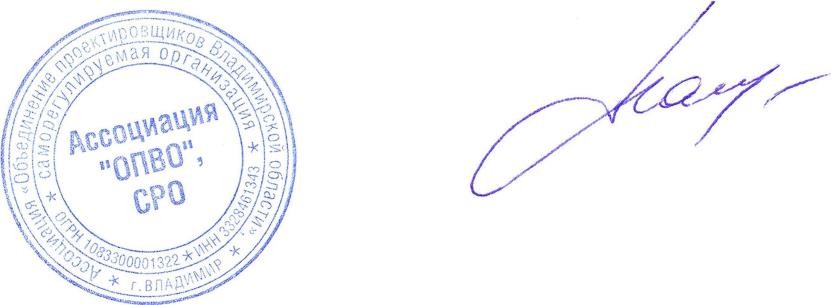 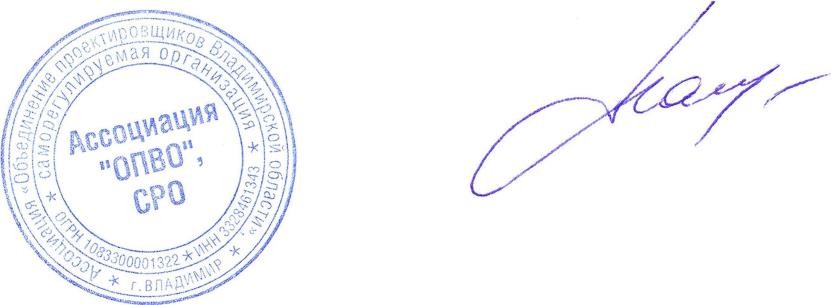 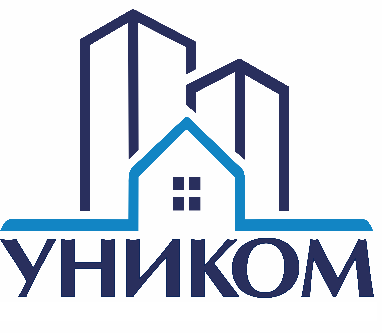 №97 от 18.03.2021г.О разработке ППТОБЩЕСТВО С ОГРАНИЧЕННОЙ ОТВЕТСТВЕННОСТЬЮ«СПЕЦИАЛИЗИРОВАННЫЙ ЗАСТРОЙЩИК «УНИКОМ»ИНН 3307021246/ КПП 330701001 /ОГРН 1163328056605Адрес: 602267, Владимирская обл., г. Муром, ул. Воровского, д.46-аТел.: 8-903-645-09-39www.уником33.рфE-mail: anna.suliz@yandex.ruИП Матвееву А.В.Уважаемый Андрей Викторович!Просим Вас разработать документацию по планировке территории в составе проекта планировки и проекта межевания территории части кадастрового квартала с КН 33:26:030605.Цель разработки ППТ – изменение назначения земельных участков, существующих в данной части квартала, для последующего использования под размещение заводов и производств, а также образование новых земельных участков в части квартала, дорог и улиц.ППТ необходимо разработать в соответствии с Постановлением Администрации Округа Муром №114 от 03.03.2021г. и Техническому заданию от 10.03.2021г. Результат работы предоставить в трех печатных экземплярах и в 1 электронном варианте с записью на CD-диск.Приложение: Постановлению администрации Округа Муром №114 от 03.03.2021г.Техническое задание от 10.03.2021г.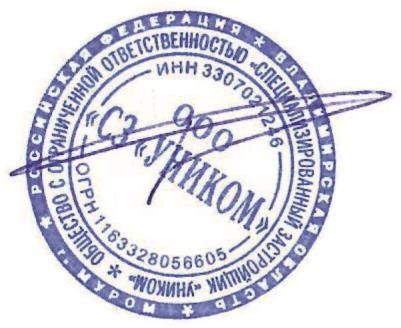 Генеральный директор	Дедяев Е.В.Сулиз А.В. 89036450939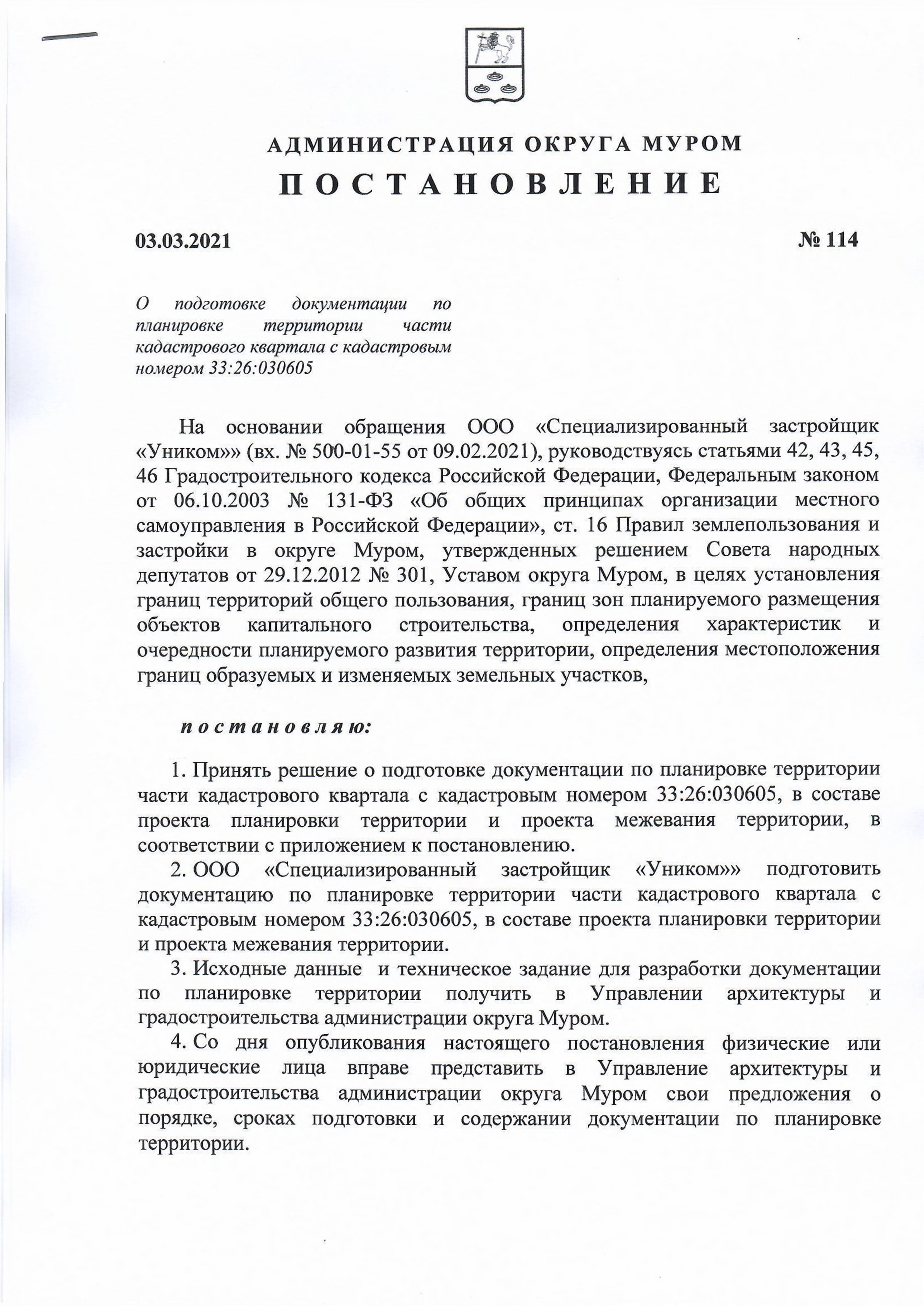 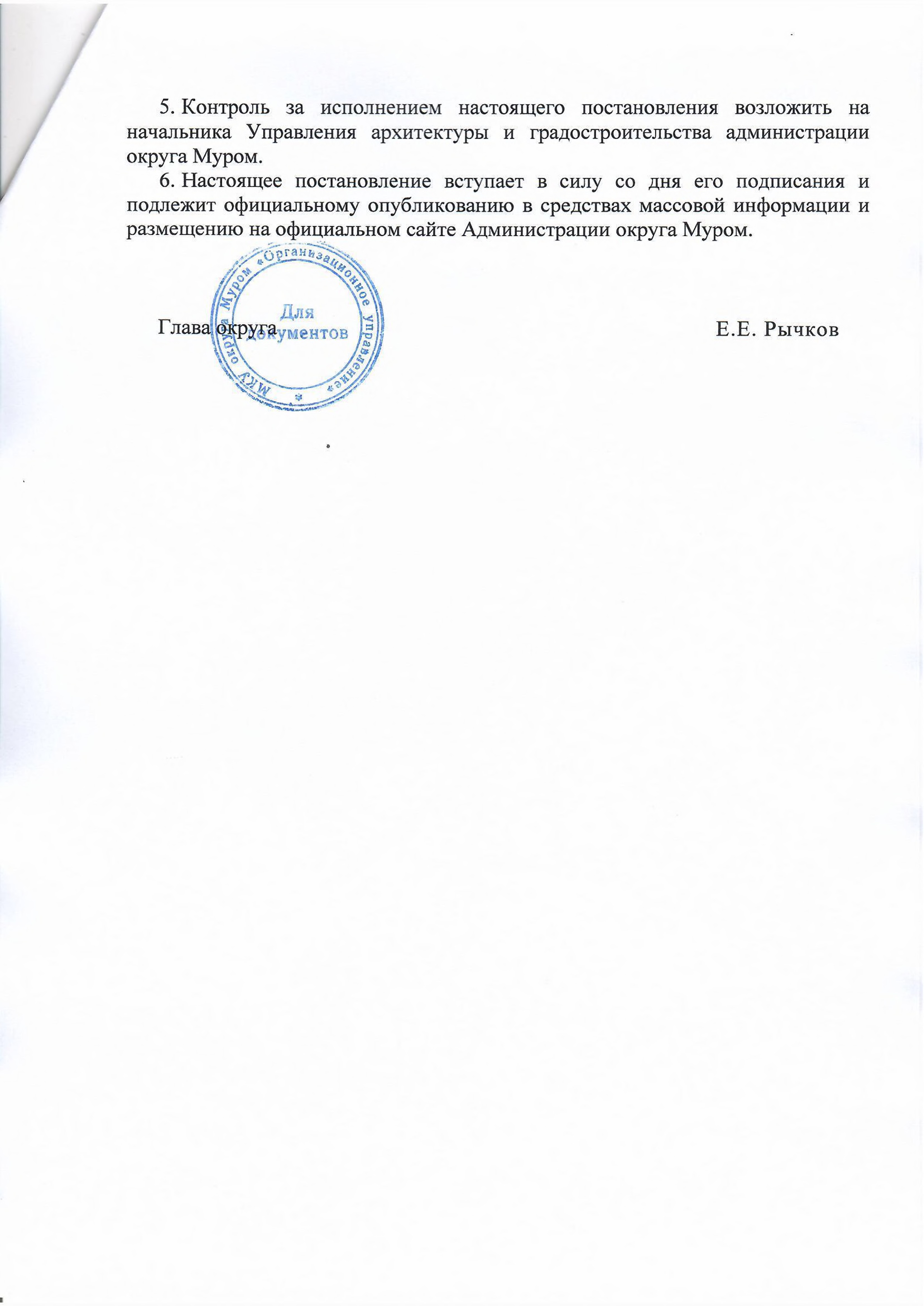 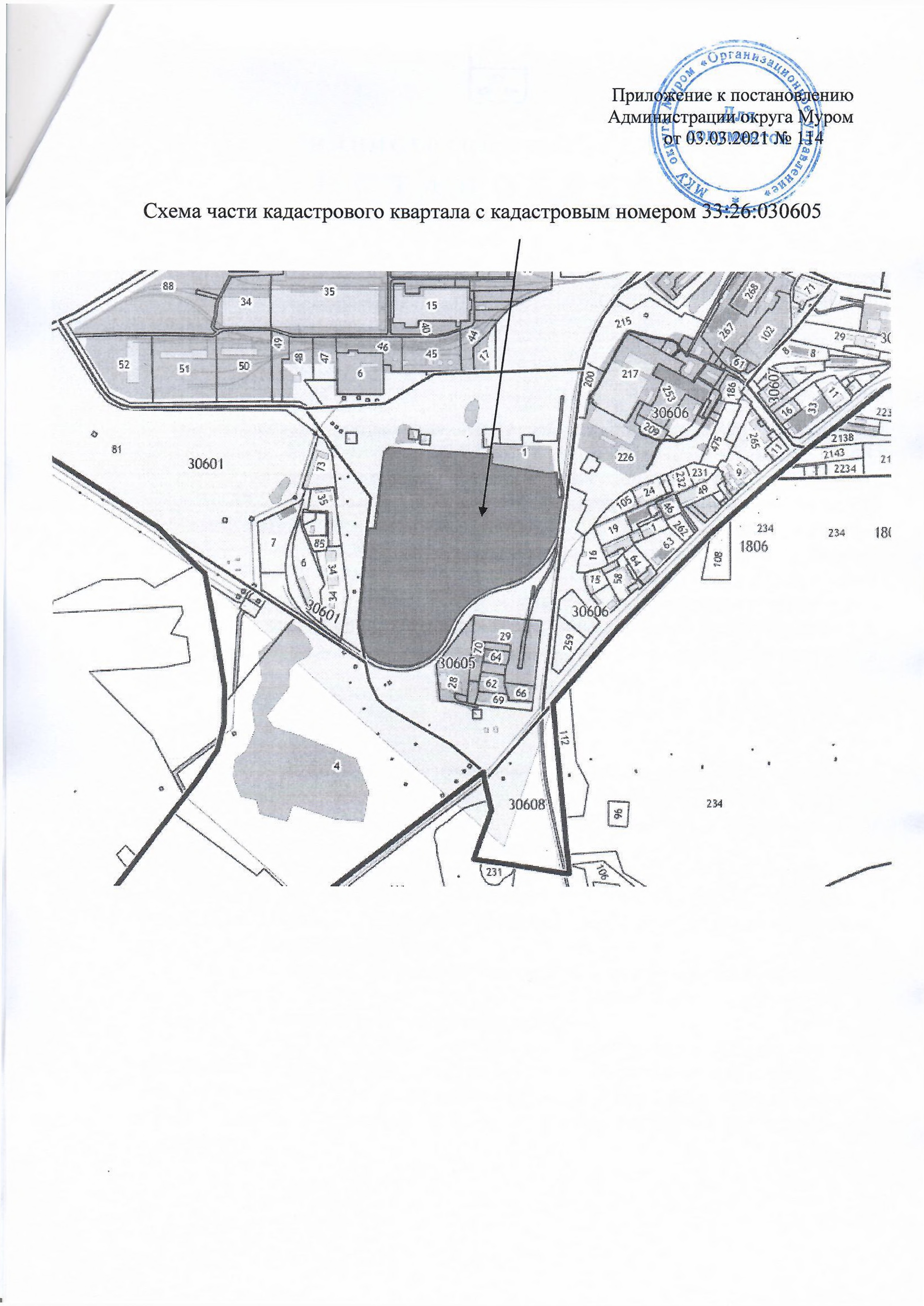 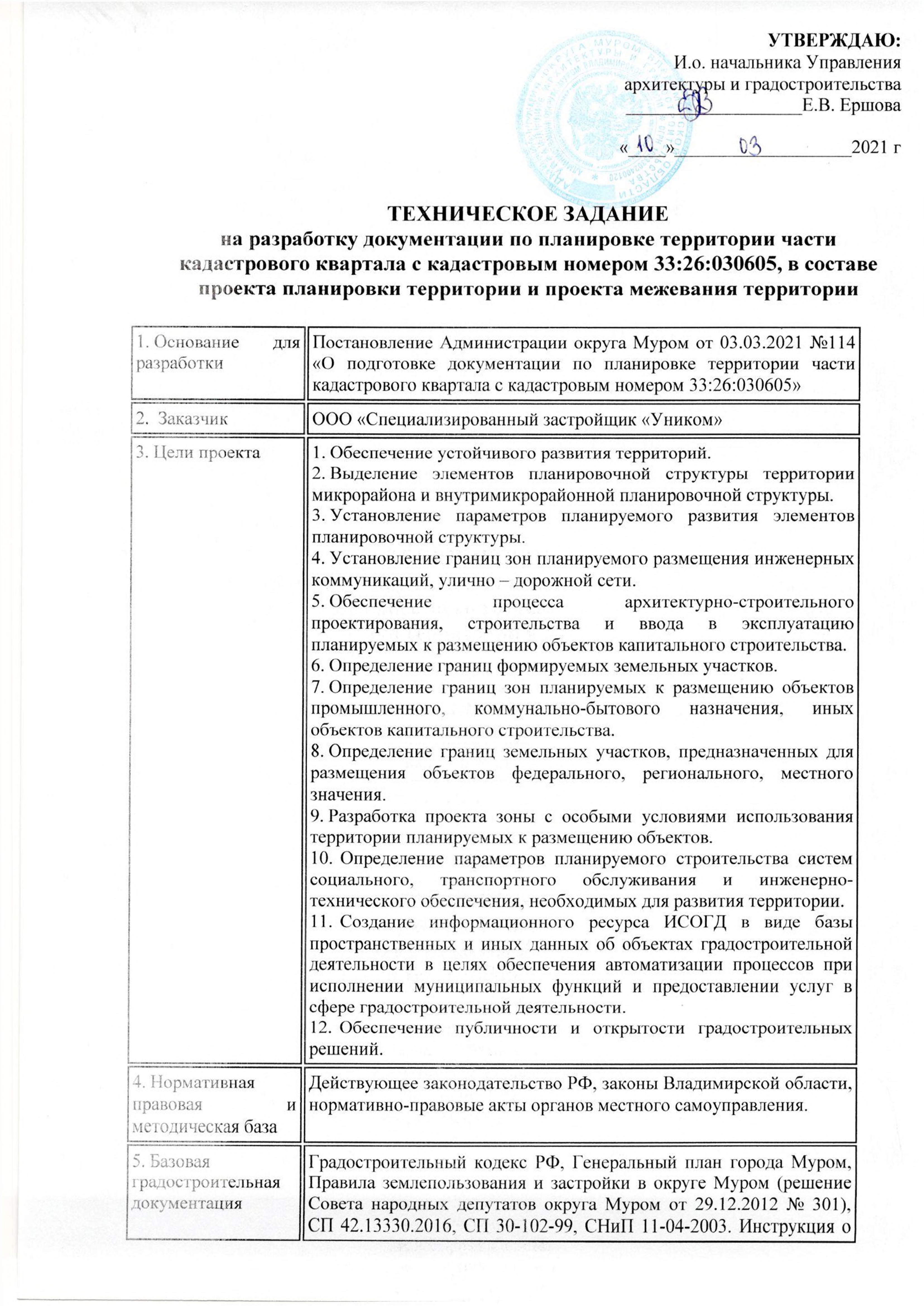 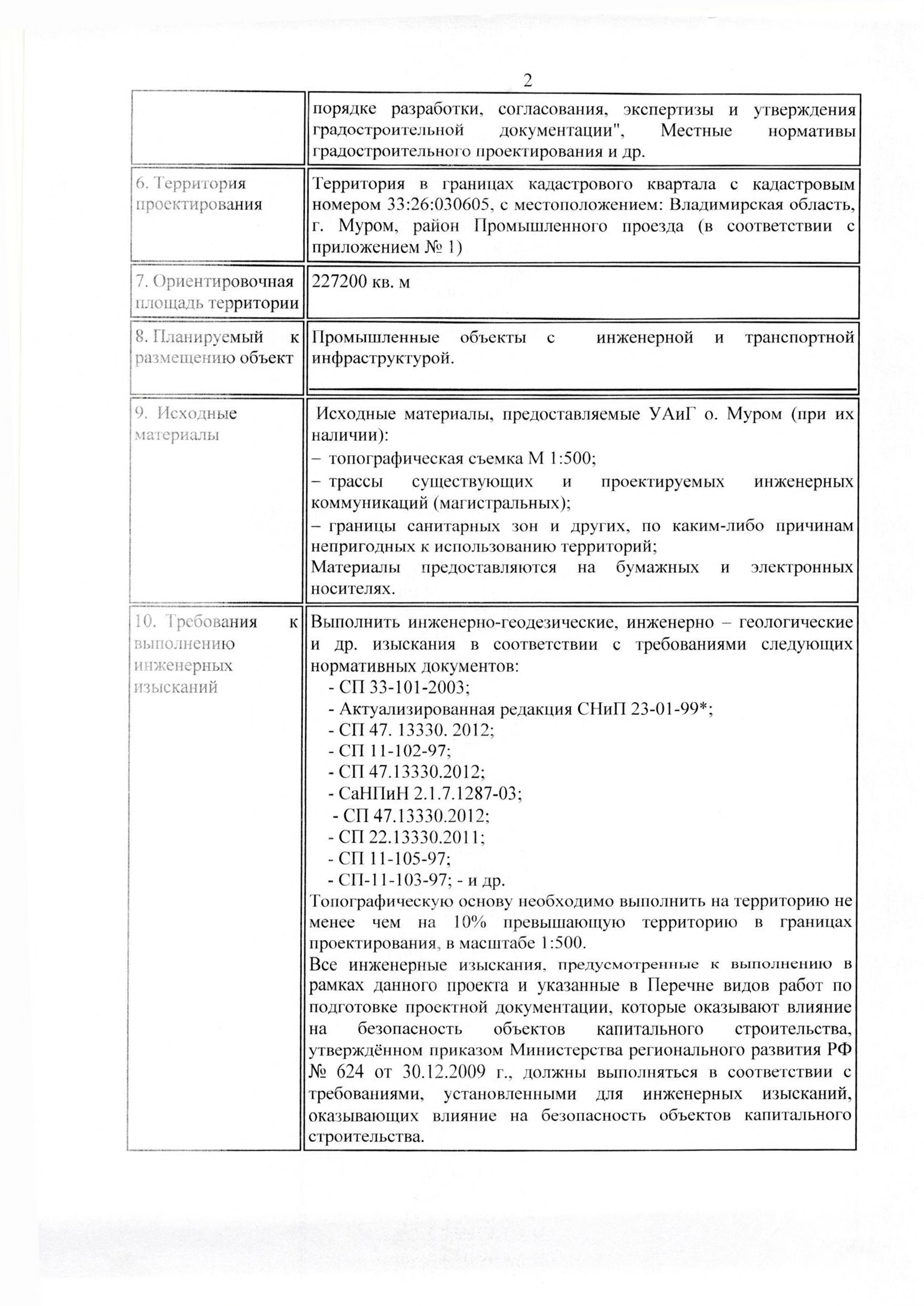 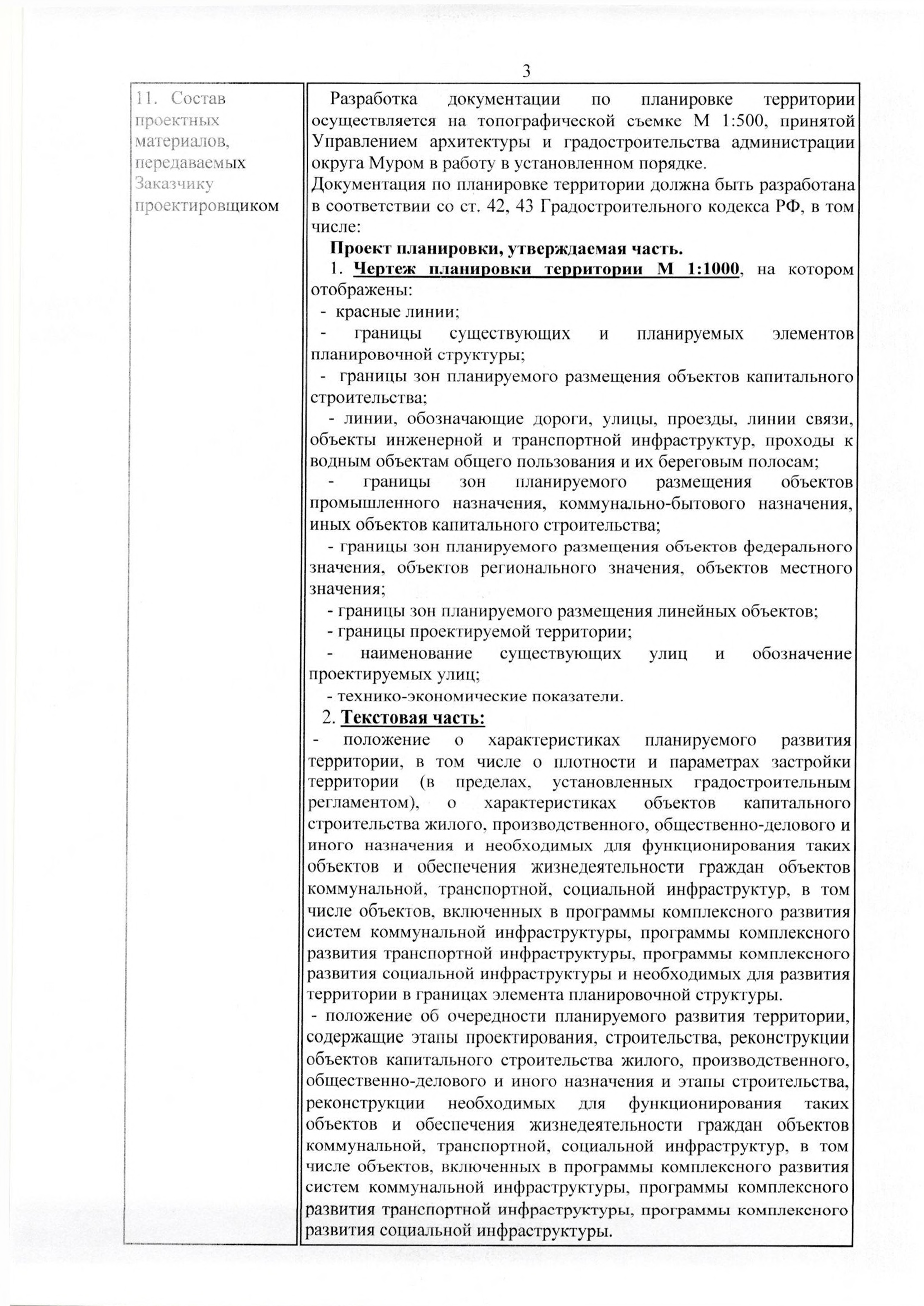 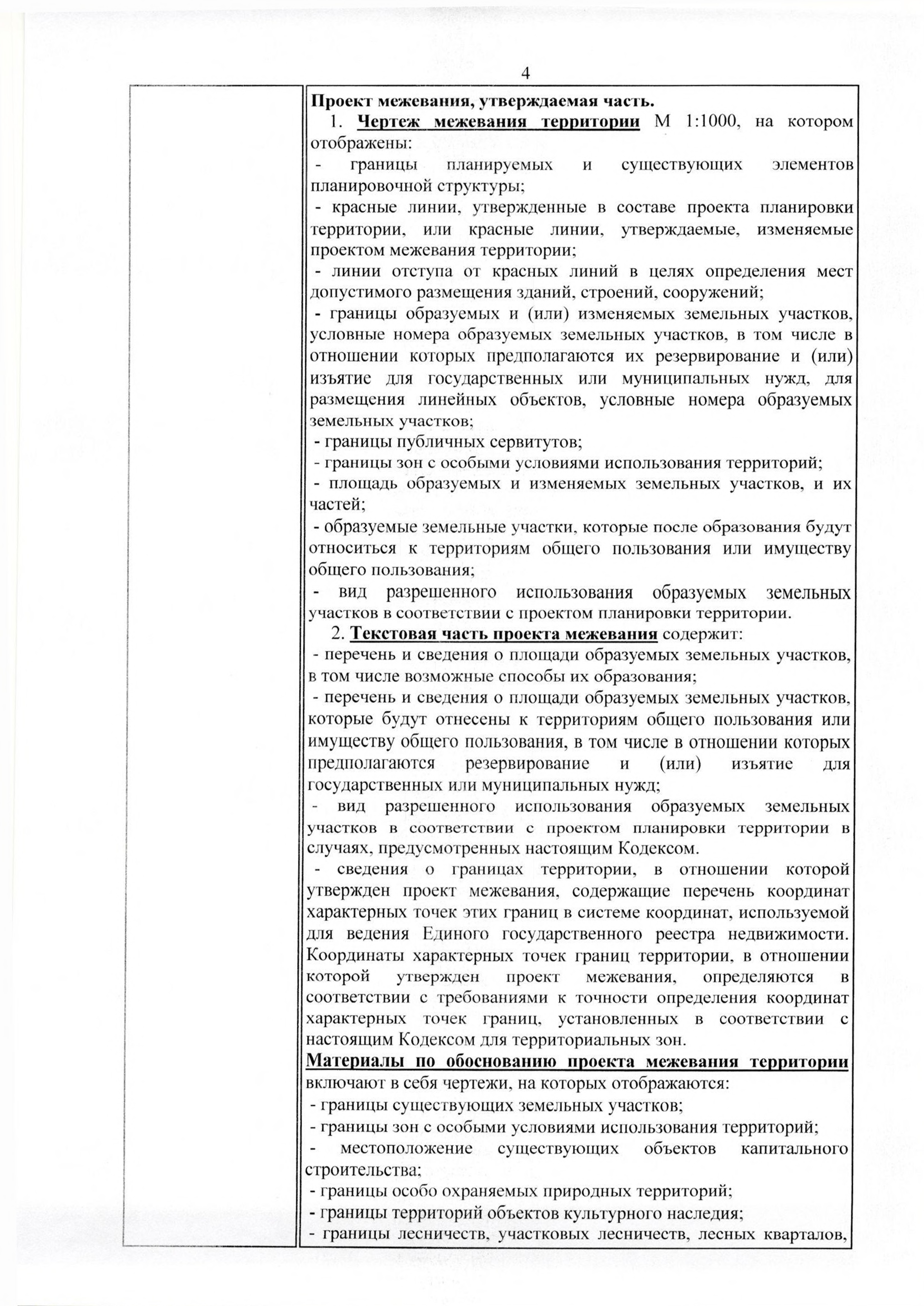 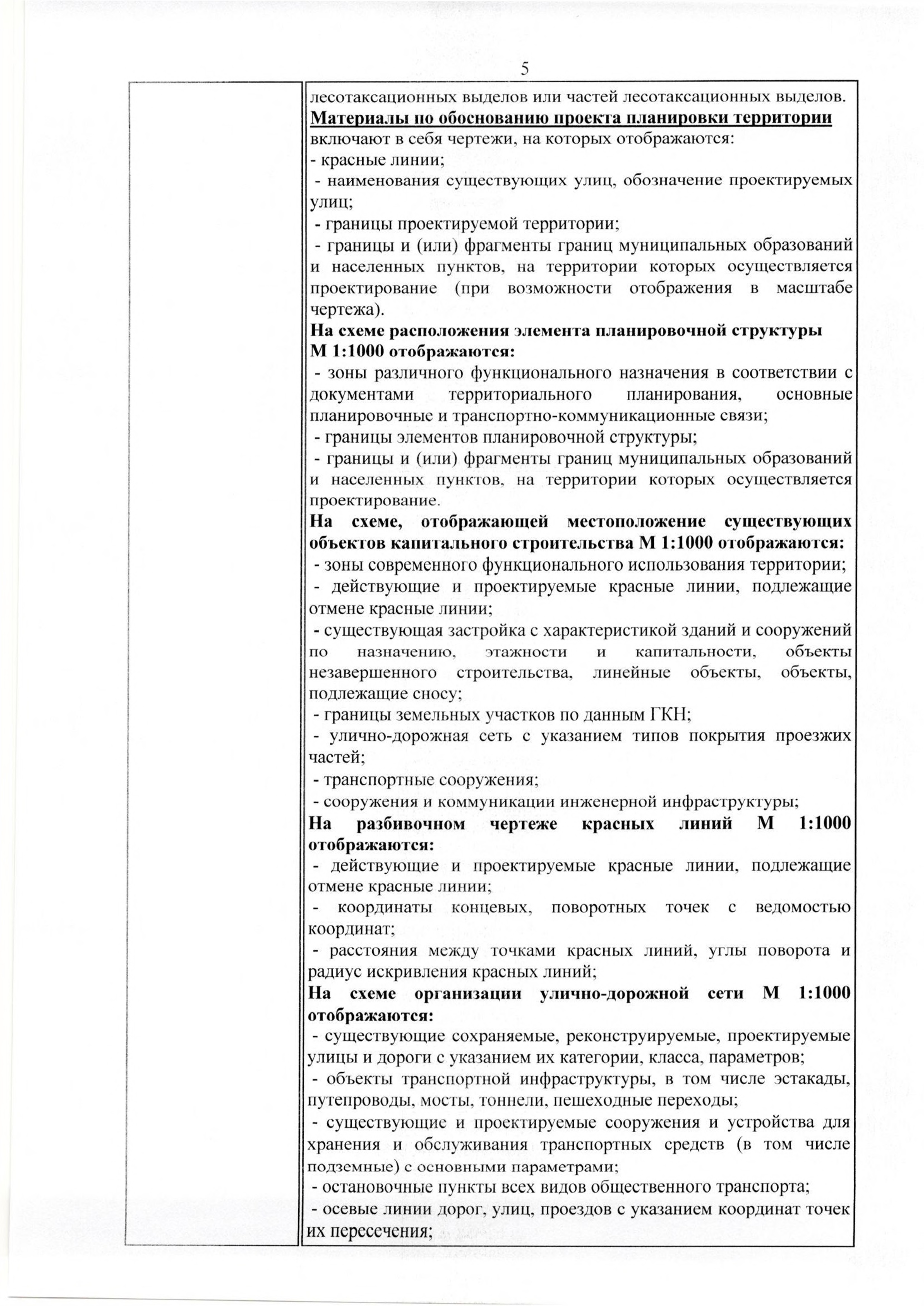 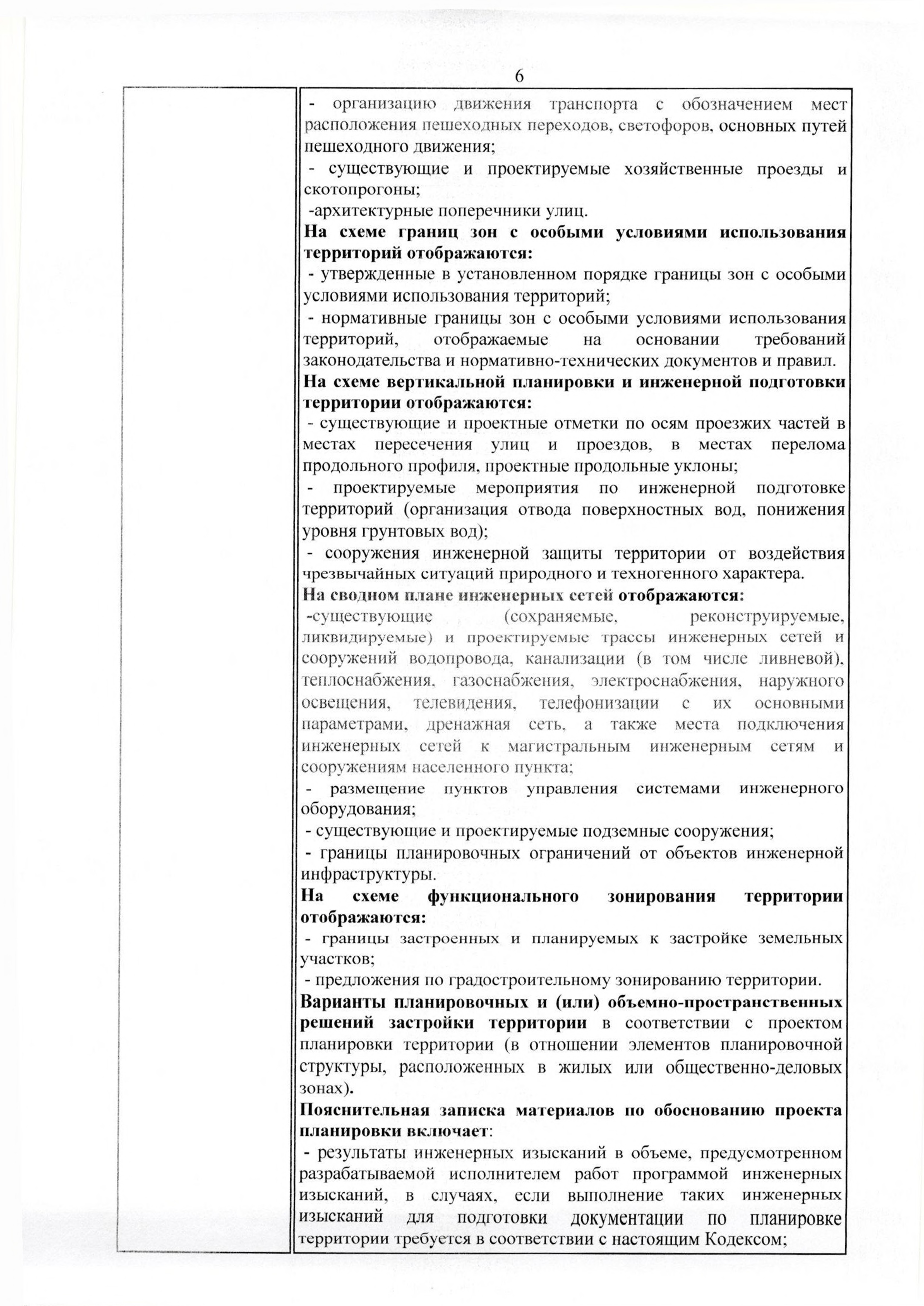 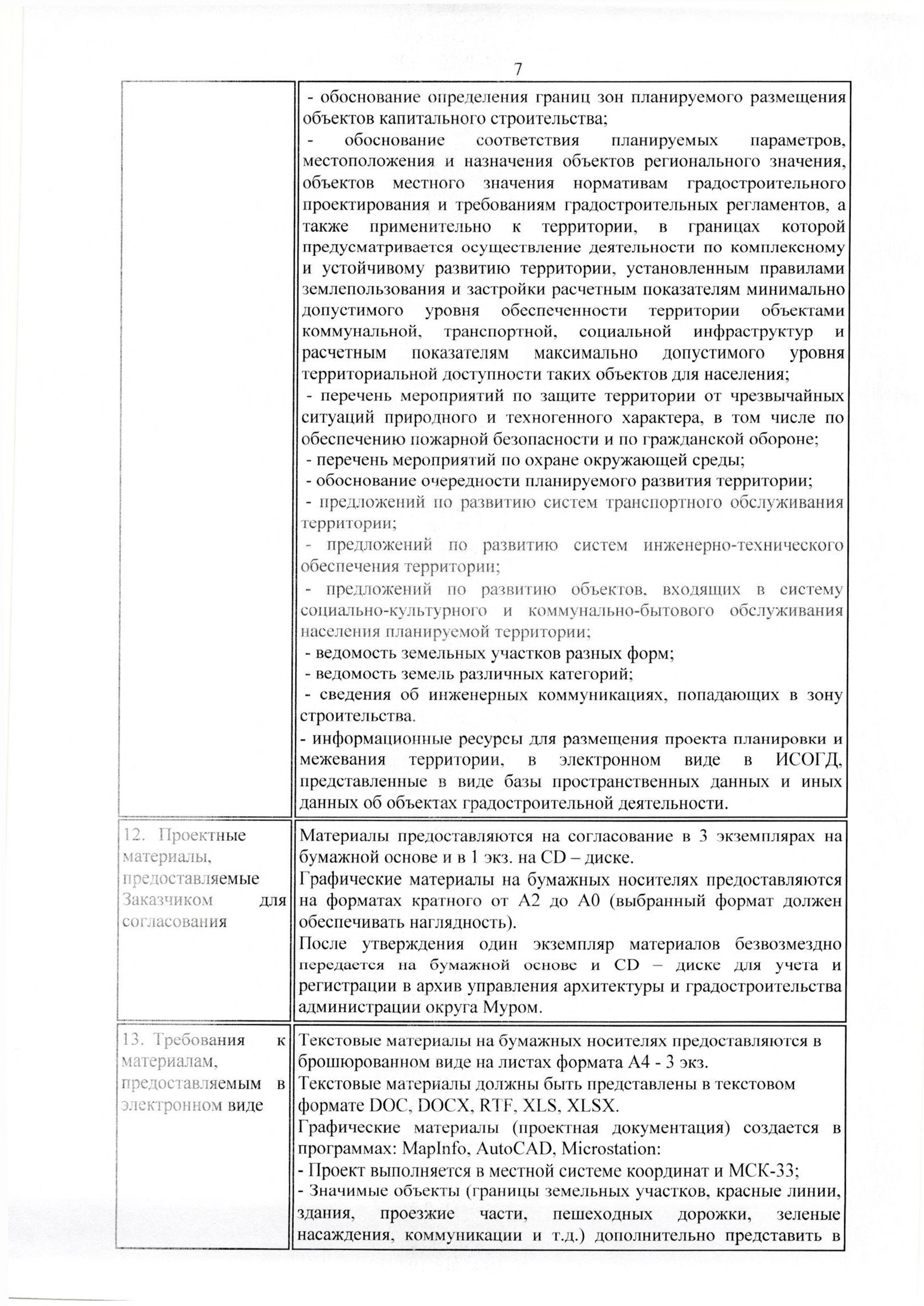 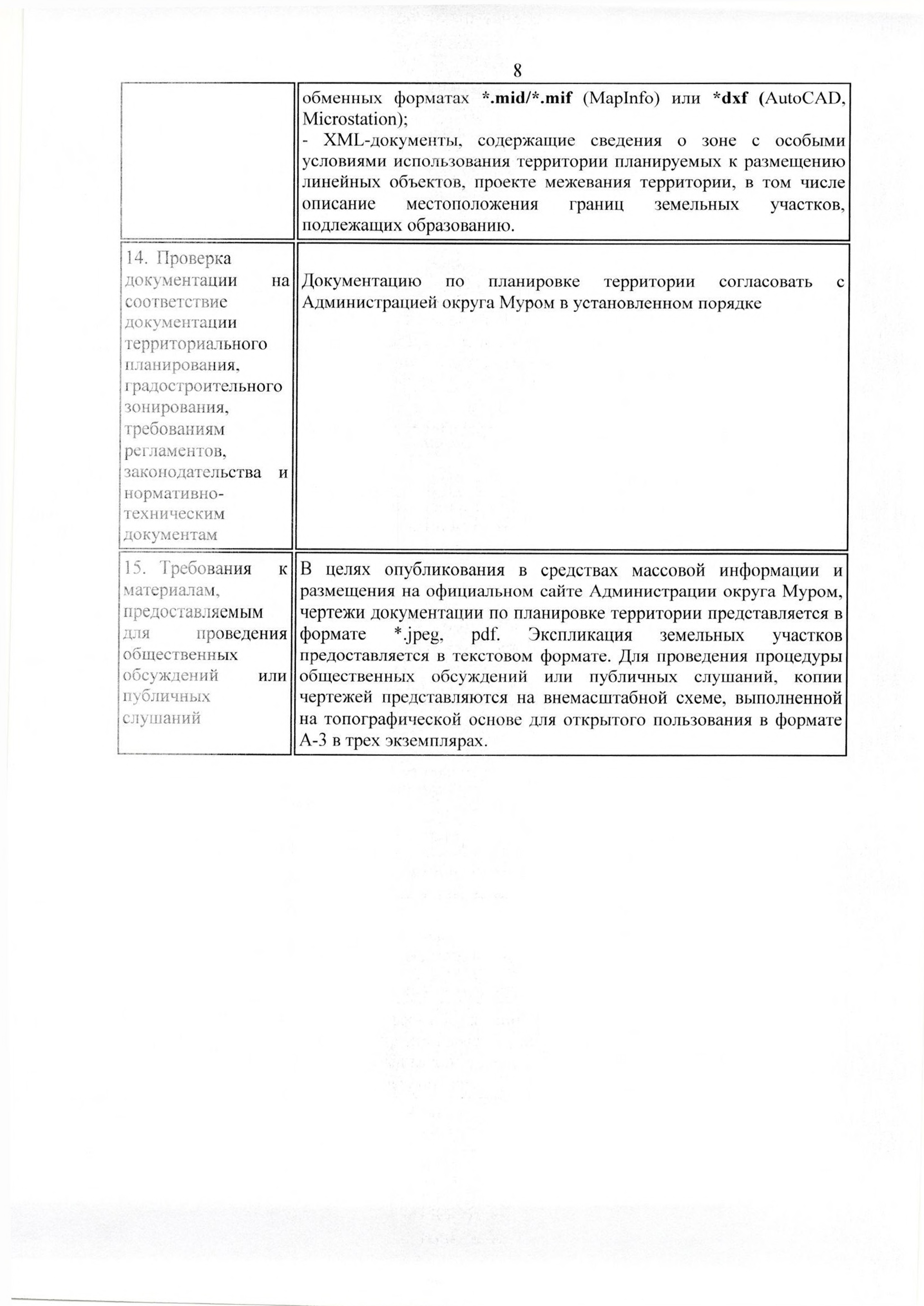 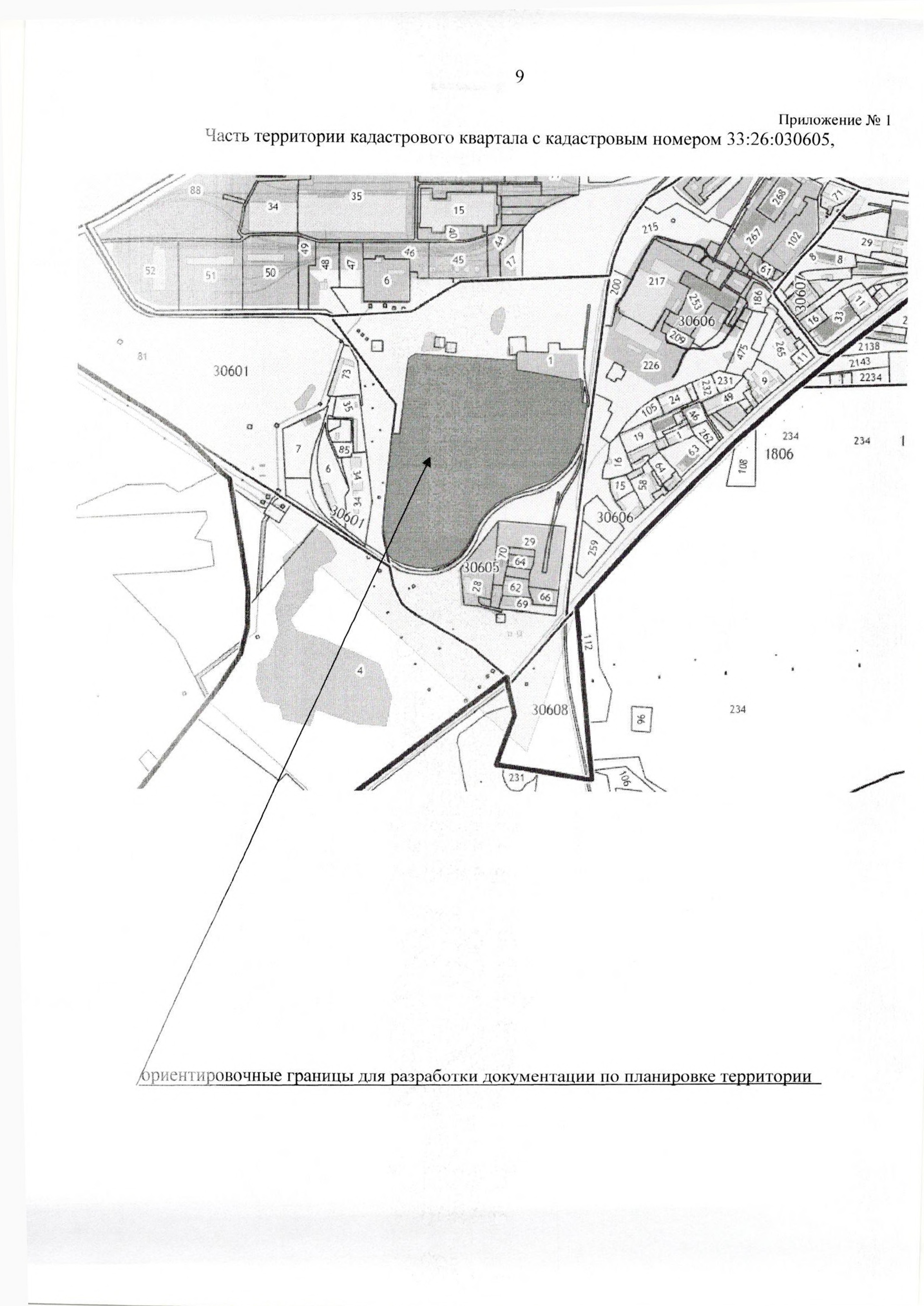 2. Ведомость земельных участков разных форм.Изм.Кол. уч.Лист№ уч.Подп.Дата49.2021Лист4Изм.Кол. уч.Лист№ уч.Подп.Дата49.2021Лист5* Правила землепользования и застройки муниципального образования (городской округ) город Муром, утвержденные решением Совета Народных депутатов округа Муром № 301 от 29.12.2012г.** Приказ Министерства экономического развития РФ от 4 февраля 2019 г. N 44 «об утверждении классификатора разрешенного использования земельных участков»2. Предложения по очередности планируемого развития территории.Развитие территории в границах проекта планировки предусматривает строительство объектов производственного назначения на сформированных земельных участках, создание транспортной и инженерной инфраструктуры.Первым этапом предполагается освоение земельного участка с кадастровым номером 33:26:030605:31, собственник ООО СЗ «Уником». Участок будет застраиваться согласно разработанной проектной документации для размещения установки по производству бетона.Дальнейшее развитие территории будет осуществляться поэтапно с учетом необходимости освоения территории.Изм.Кол. уч.Лист№ уч.Подп.Дата49.2021Лист6Ант.4.84	МА3.24110пвх   L=8м    АА	ААА6.56Прудпруд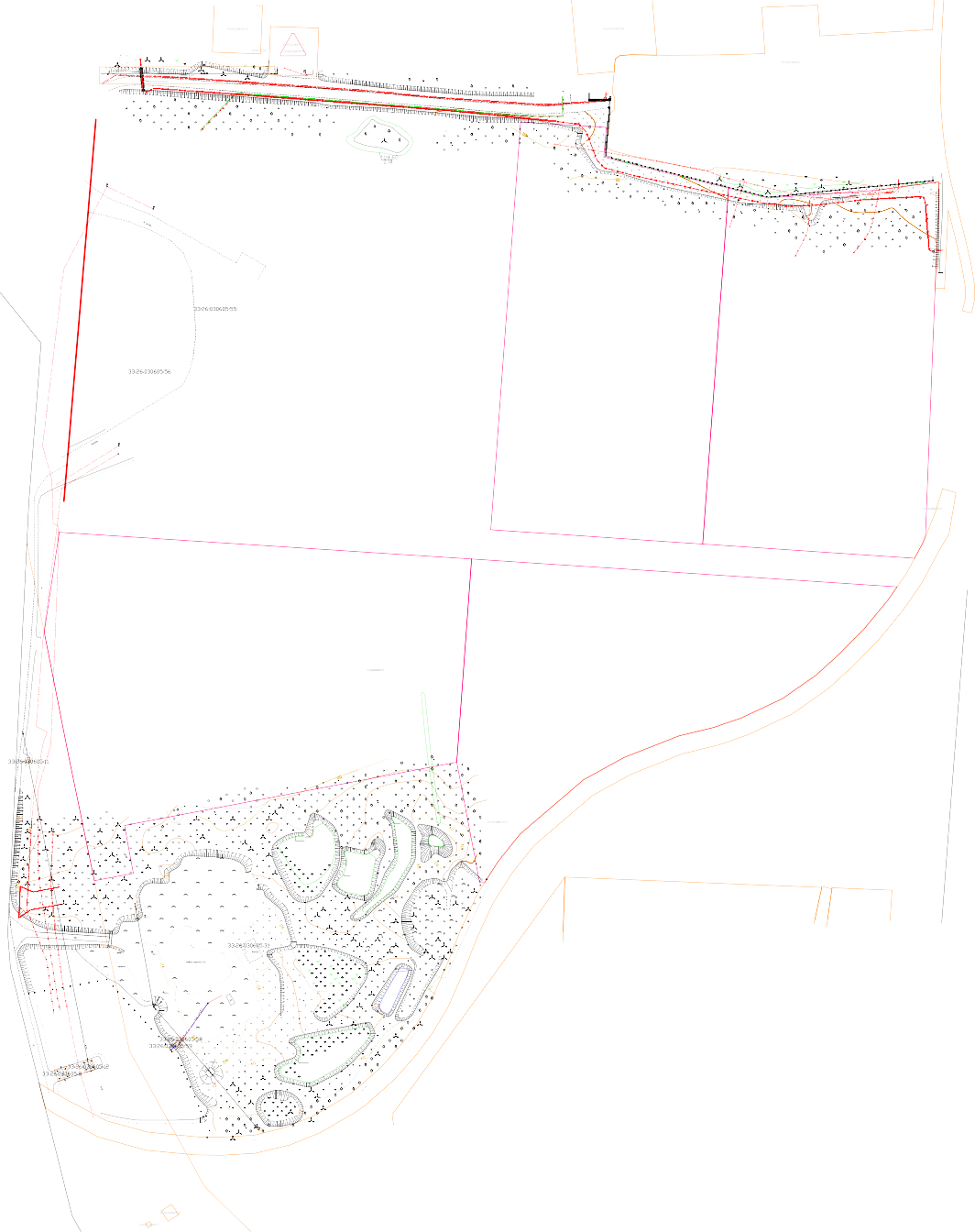 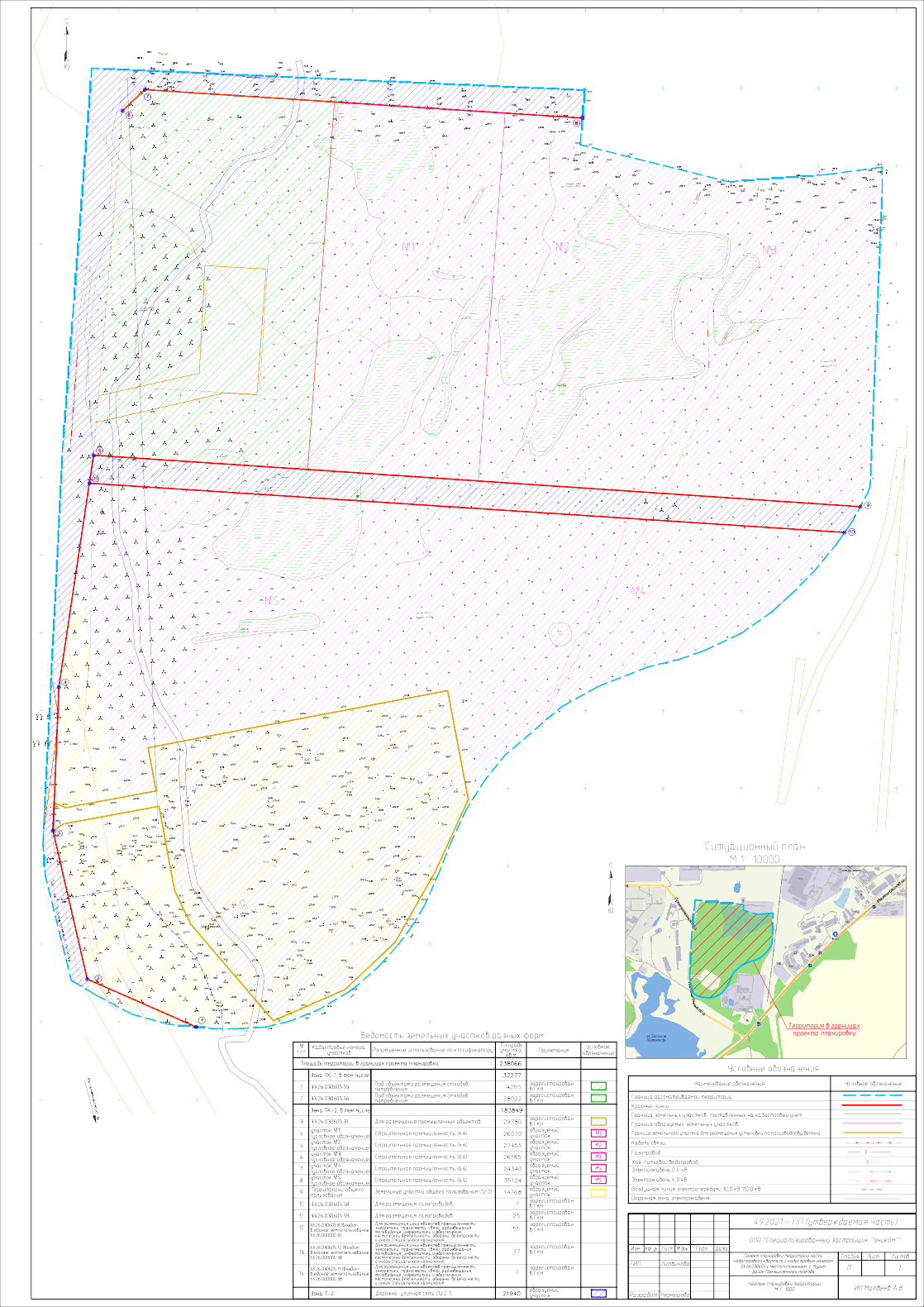 ПрудПрудизрытоизрытоАПрудАссоциация «Объединение проектировщиков Владимирской области»Заказчик:ООО «Специализированный застройщик «Уником»2. Содержание2. Содержание2. Содержание2. Содержание2. Содержание2. Содержание2. Содержание2. Содержание2. Содержание2. Содержание49.2021 С49.2021 С49.2021 С49.2021 С49.2021 С49.2021 С49.2021 С49.2021 СИзм.Кол. уч.Лист№ док.Подп.Дата49.2021 С49.2021 С49.2021 С49.2021 СПроект планировки территории части кадастрового квартала с кадастровым номером 33:26:030605 с местоположением: г. Муром, район Промышленного проездаСтадияЛистЛистовПроект планировки территории части кадастрового квартала с кадастровым номером 33:26:030605 с местоположением: г. Муром, район Промышленного проездаПД1ГИПГИПЛитвиноваЛитвиноваПроект планировки территории части кадастрового квартала с кадастровым номером 33:26:030605 с местоположением: г. Муром, район Промышленного проездаИП Матвеев А.В.ИП Матвеев А.В.ИП Матвеев А.В.Исполнит.Исполнит.Проект планировки территории части кадастрового квартала с кадастровым номером 33:26:030605 с местоположением: г. Муром, район Промышленного проездаИП Матвеев А.В.ИП Матвеев А.В.ИП Матвеев А.В.Проект планировки территории части кадастрового квартала с кадастровым номером 33:26:030605 с местоположением: г. Муром, район Промышленного проездаИП Матвеев А.В.ИП Матвеев А.В.ИП Матвеев А.В.Состав проектной документацииСостав проектной документацииСостав проектной документацииСостав проектной документацииСостав проектной документацииСостав проектной документацииСостав проектной документацииСостав проектной документацииСостав проектной документацииСостав проектной документацииСогласованоСостав проектной документацииСостав проектной документацииСостав проектной документацииСостав проектной документацииСостав проектной документацииСостав проектной документацииСостав проектной документацииСостав проектной документацииСостав проектной документацииСостав проектной документацииСогласованоСостав проектной документацииСостав проектной документацииСостав проектной документацииСостав проектной документацииСостав проектной документацииСостав проектной документацииСостав проектной документацииСостав проектной документацииСостав проектной документацииСостав проектной документацииСогласованоСостав проектной документацииСостав проектной документацииСостав проектной документацииСостав проектной документацииСостав проектной документацииСостав проектной документацииСостав проектной документацииСостав проектной документацииСостав проектной документацииСостав проектной документацииСогласованоСостав проектной документацииСостав проектной документацииСостав проектной документацииСостав проектной документацииСостав проектной документацииСостав проектной документацииСостав проектной документацииСостав проектной документацииСостав проектной документацииСостав проектной документацииИнв. № подл.Инв. № подл.Состав проектной документацииСостав проектной документацииСостав проектной документацииСостав проектной документацииСостав проектной документацииСостав проектной документацииСостав проектной документацииСостав проектной документацииСостав проектной документацииСостав проектной документацииПодп. И датаПодп. И датаСостав проектной документацииСостав проектной документацииСостав проектной документацииСостав проектной документацииСостав проектной документацииСостав проектной документацииСостав проектной документацииСостав проектной документацииСостав проектной документацииСостав проектной документацииПодп. И датаПодп. И дата49.2021 СПД49.2021 СПД49.2021 СПД49.2021 СПДПодп. И датаПодп. И дата49.2021 СПД49.2021 СПД49.2021 СПД49.2021 СПДПодп. И датаПодп. И датаИзм.Кол. уч.Лист№ док.Подп.Дата49.2021 СПД49.2021 СПД49.2021 СПД49.2021 СПДИнв. № подл.Инв. № подл.Проект планировки территории части кадастрового квартала с кадастровым номером 33:26:030605 с местоположением: г. Муром, район Промышленного проездаСтадияЛистЛистовИнв. № подл.Инв. № подл.Проект планировки территории части кадастрового квартала с кадастровым номером 33:26:030605 с местоположением: г. Муром, район Промышленного проездаП11Инв. № подл.Инв. № подл.ГИПГИПЛитвиноваЛитвиноваПроект планировки территории части кадастрового квартала с кадастровым номером 33:26:030605 с местоположением: г. Муром, район Промышленного проездаИП Матвеев А. В.ИП Матвеев А. В.ИП Матвеев А. В.Инв. № подл.Инв. № подл.Проект планировки территории части кадастрового квартала с кадастровым номером 33:26:030605 с местоположением: г. Муром, район Промышленного проездаИП Матвеев А. В.ИП Матвеев А. В.ИП Матвеев А. В.Инв. № подл.Инв. № подл.Проект планировки территории части кадастрового квартала с кадастровым номером 33:26:030605 с местоположением: г. Муром, район Промышленного проездаИП Матвеев А. В.ИП Матвеев А. В.ИП Матвеев А. В.НаименованиеСведения1. Сведения о члене саморегулируемой организации:1. Сведения о члене саморегулируемой организации:1.1. Полное и (в случае, если имеется) сокращенное наименование юридического лица или фамилия, имя, (в случае, если имеется) отчество индивидуального предпринимателяИндивидуальный предприниматель Матвеев Андрей Викторович1.2. Идентификационный номер налогоплательщика (ИНН)3307003469641.3. Основной государственный регистрационный номер (ОГРН) или основной государственный регистрационный	номер	индивидуального предпринимателя (ОГРНИП)3083334065000161.4. Адрес места нахождения юридического лица---1.5. Место фактического осуществления деятельности (только для индивидуального предпринимателя)602240, Владимирская область, г.Муром, Меленковское шоссе, дом 19-М2. Сведения о членстве индивидуального предпринимателя или юридического лица в саморегулируемой организации:2. Сведения о членстве индивидуального предпринимателя или юридического лица в саморегулируемой организации:2.1. Регистрационный номер члена в реестре членов саморегулируемой организации1952.2. Дата регистрации юридического лица или индивидуального предпринимателя в реестре членов саморегулируемой организации (число, месяц, год)21 декабря 2017 г.2.3. Дата (число, месяц, год) и номер решения о приеме в члены саморегулируемой организации21 декабря 2017 г., №1492.4. Дата вступления в силу решения о приеме в члены саморегулируемой организации (число, месяц, год)21 декабря 2017 г.2.5. Дата прекращения членства в саморегулируемой организации (число, месяц, год)---2.6.	Основания	прекращения	членства	в саморегулируемой организации---3. Сведения о наличии у члена саморегулируемой организации права выполнения работ:3. Сведения о наличии у члена саморегулируемой организации права выполнения работ:3.1. Дата, с которой член саморегулируемой организации имеет право выполнять инженерные изыскания, осуществлять подготовку проектной документации, строительство, реконструкцию, капитальный ремонт, снос объектов капитального строительства по договору подряда на выполнение инженерных изысканий, подготовку проектной документации, по договору строительного подряда, по договору подряда на осуществление сноса (нужное выделить):3.1. Дата, с которой член саморегулируемой организации имеет право выполнять инженерные изыскания, осуществлять подготовку проектной документации, строительство, реконструкцию, капитальный ремонт, снос объектов капитального строительства по договору подряда на выполнение инженерных изысканий, подготовку проектной документации, по договору строительного подряда, по договору подряда на осуществление сноса (нужное выделить):3.2. Сведения об уровне ответственности члена саморегулируемой организации по обязательствам по договору подряда на выполнение инженерных изысканий, подготовку проектной документации, по договору строительного подряда, по договору подряда на осуществление сноса, и стоимости работ по одному договору, в соответствии с которым указанным членом внесен взнос в компенсационный фонд возмещения вреда (нужное выделить):а) первый б) второй в) третийг) четвертыйд) пятыйе) простой3.2. Сведения об уровне ответственности члена саморегулируемой организации по обязательствам по договору подряда на выполнение инженерных изысканий, подготовку проектной документации, по договору строительного подряда, по договору подряда на осуществление сноса, и стоимости работ по одному договору, в соответствии с которым указанным членом внесен взнос в компенсационный фонд возмещения вреда (нужное выделить):а) первый б) второй в) третийг) четвертыйд) пятыйе) простой3.3. Сведения об уровне ответственности члена саморегулируемой организации по обязательствам по договору подряда на выполнение инженерных изысканий, подготовку проектной документации, по договору строительного подряда, по договору подряда на осуществление сноса, заключенным с использованием конкурентных способов заключения договоров, и предельному размеру обязательств по таким договорам, в соответствии с которым указанным членом внесен взнос в компенсационный фонд обеспечения договорных обязательств (нужное выделить):а) первый б) второй в) третийг) четвертыйд) пятый3.3. Сведения об уровне ответственности члена саморегулируемой организации по обязательствам по договору подряда на выполнение инженерных изысканий, подготовку проектной документации, по договору строительного подряда, по договору подряда на осуществление сноса, заключенным с использованием конкурентных способов заключения договоров, и предельному размеру обязательств по таким договорам, в соответствии с которым указанным членом внесен взнос в компенсационный фонд обеспечения договорных обязательств (нужное выделить):а) первый б) второй в) третийг) четвертыйд) пятый4. Сведения о приостановлении права выполнять инженерные изыскания, осуществлять подготовку проектной документации, строительство, реконструкцию, капитальный ремонт, снос объектов капитального строительства:4. Сведения о приостановлении права выполнять инженерные изыскания, осуществлять подготовку проектной документации, строительство, реконструкцию, капитальный ремонт, снос объектов капитального строительства:4.1. Дата, с которой приостановлено право выполнения работ (число, месяц, год)---4.2. Срок, на который приостановлено право выполнения работ---ТОМ 1.Проект планировки территории (утверждаемая часть).Графическая частьЛист 1. Чертеж планировки территории М 1:1000.Текстовая частьХарактеристики планируемого развития территорииВедомость земельных участков разных форм.2. Предложения по очередности планируемого развития территории.ПриложенияЗаявка   №97    от    18.03.2021г.    «О    разработке    ППТ»    от    ООО«Специализированный застройщик «Уником».Постановление администрации округа Муром от 03.03.2021г. №114 «О подготовке документации по планировке территории части кадастрового квартала с кадастровым номером 33:26:030605 ».Техническое задание от 10.03.2021г., выданным Управлением архитектуры и градостроительства округа Муром.Общая частьПроект планировки территории части кадастрового квартала с кадастровым номером 33:26:030605 с местоположением: Владимирская обл., г.Муром, район Промышленного проезда выполнен на основании договора №4 от 22.03.2021г, заключенного между ООО «Специализированный застройщик «Уником» и ИП Матвеев А.В., в соответствии с техническим заданием от 10.03.2021г., выданным Управлением архитектуры и градостроительства округа Муром.Основанием для разработки проекта планировки является постановление администрации округа Муром от 03.03.2021г.   №114 «О подготовке документации по планировке территории части кадастрового квартала с кадастровым номером 33:26:030605 ».ТОМ 1.Проект планировки территории (утверждаемая часть).Графическая частьЛист 1. Чертеж планировки территории М 1:1000.Текстовая частьХарактеристики планируемого развития территорииВедомость земельных участков разных форм.2. Предложения по очередности планируемого развития территории.ПриложенияЗаявка   №97    от    18.03.2021г.    «О    разработке    ППТ»    от    ООО«Специализированный застройщик «Уником».Постановление администрации округа Муром от 03.03.2021г. №114 «О подготовке документации по планировке территории части кадастрового квартала с кадастровым номером 33:26:030605 ».Техническое задание от 10.03.2021г., выданным Управлением архитектуры и градостроительства округа Муром.Общая частьПроект планировки территории части кадастрового квартала с кадастровым номером 33:26:030605 с местоположением: Владимирская обл., г.Муром, район Промышленного проезда выполнен на основании договора №4 от 22.03.2021г, заключенного между ООО «Специализированный застройщик «Уником» и ИП Матвеев А.В., в соответствии с техническим заданием от 10.03.2021г., выданным Управлением архитектуры и градостроительства округа Муром.Основанием для разработки проекта планировки является постановление администрации округа Муром от 03.03.2021г.   №114 «О подготовке документации по планировке территории части кадастрового квартала с кадастровым номером 33:26:030605 ».ТОМ 1.Проект планировки территории (утверждаемая часть).Графическая частьЛист 1. Чертеж планировки территории М 1:1000.Текстовая частьХарактеристики планируемого развития территорииВедомость земельных участков разных форм.2. Предложения по очередности планируемого развития территории.ПриложенияЗаявка   №97    от    18.03.2021г.    «О    разработке    ППТ»    от    ООО«Специализированный застройщик «Уником».Постановление администрации округа Муром от 03.03.2021г. №114 «О подготовке документации по планировке территории части кадастрового квартала с кадастровым номером 33:26:030605 ».Техническое задание от 10.03.2021г., выданным Управлением архитектуры и градостроительства округа Муром.Общая частьПроект планировки территории части кадастрового квартала с кадастровым номером 33:26:030605 с местоположением: Владимирская обл., г.Муром, район Промышленного проезда выполнен на основании договора №4 от 22.03.2021г, заключенного между ООО «Специализированный застройщик «Уником» и ИП Матвеев А.В., в соответствии с техническим заданием от 10.03.2021г., выданным Управлением архитектуры и градостроительства округа Муром.Основанием для разработки проекта планировки является постановление администрации округа Муром от 03.03.2021г.   №114 «О подготовке документации по планировке территории части кадастрового квартала с кадастровым номером 33:26:030605 ».ТОМ 1.Проект планировки территории (утверждаемая часть).Графическая частьЛист 1. Чертеж планировки территории М 1:1000.Текстовая частьХарактеристики планируемого развития территорииВедомость земельных участков разных форм.2. Предложения по очередности планируемого развития территории.ПриложенияЗаявка   №97    от    18.03.2021г.    «О    разработке    ППТ»    от    ООО«Специализированный застройщик «Уником».Постановление администрации округа Муром от 03.03.2021г. №114 «О подготовке документации по планировке территории части кадастрового квартала с кадастровым номером 33:26:030605 ».Техническое задание от 10.03.2021г., выданным Управлением архитектуры и градостроительства округа Муром.Общая частьПроект планировки территории части кадастрового квартала с кадастровым номером 33:26:030605 с местоположением: Владимирская обл., г.Муром, район Промышленного проезда выполнен на основании договора №4 от 22.03.2021г, заключенного между ООО «Специализированный застройщик «Уником» и ИП Матвеев А.В., в соответствии с техническим заданием от 10.03.2021г., выданным Управлением архитектуры и градостроительства округа Муром.Основанием для разработки проекта планировки является постановление администрации округа Муром от 03.03.2021г.   №114 «О подготовке документации по планировке территории части кадастрового квартала с кадастровым номером 33:26:030605 ».ТОМ 1.Проект планировки территории (утверждаемая часть).Графическая частьЛист 1. Чертеж планировки территории М 1:1000.Текстовая частьХарактеристики планируемого развития территорииВедомость земельных участков разных форм.2. Предложения по очередности планируемого развития территории.ПриложенияЗаявка   №97    от    18.03.2021г.    «О    разработке    ППТ»    от    ООО«Специализированный застройщик «Уником».Постановление администрации округа Муром от 03.03.2021г. №114 «О подготовке документации по планировке территории части кадастрового квартала с кадастровым номером 33:26:030605 ».Техническое задание от 10.03.2021г., выданным Управлением архитектуры и градостроительства округа Муром.Общая частьПроект планировки территории части кадастрового квартала с кадастровым номером 33:26:030605 с местоположением: Владимирская обл., г.Муром, район Промышленного проезда выполнен на основании договора №4 от 22.03.2021г, заключенного между ООО «Специализированный застройщик «Уником» и ИП Матвеев А.В., в соответствии с техническим заданием от 10.03.2021г., выданным Управлением архитектуры и градостроительства округа Муром.Основанием для разработки проекта планировки является постановление администрации округа Муром от 03.03.2021г.   №114 «О подготовке документации по планировке территории части кадастрового квартала с кадастровым номером 33:26:030605 ».ТОМ 1.Проект планировки территории (утверждаемая часть).Графическая частьЛист 1. Чертеж планировки территории М 1:1000.Текстовая частьХарактеристики планируемого развития территорииВедомость земельных участков разных форм.2. Предложения по очередности планируемого развития территории.ПриложенияЗаявка   №97    от    18.03.2021г.    «О    разработке    ППТ»    от    ООО«Специализированный застройщик «Уником».Постановление администрации округа Муром от 03.03.2021г. №114 «О подготовке документации по планировке территории части кадастрового квартала с кадастровым номером 33:26:030605 ».Техническое задание от 10.03.2021г., выданным Управлением архитектуры и градостроительства округа Муром.Общая частьПроект планировки территории части кадастрового квартала с кадастровым номером 33:26:030605 с местоположением: Владимирская обл., г.Муром, район Промышленного проезда выполнен на основании договора №4 от 22.03.2021г, заключенного между ООО «Специализированный застройщик «Уником» и ИП Матвеев А.В., в соответствии с техническим заданием от 10.03.2021г., выданным Управлением архитектуры и градостроительства округа Муром.Основанием для разработки проекта планировки является постановление администрации округа Муром от 03.03.2021г.   №114 «О подготовке документации по планировке территории части кадастрового квартала с кадастровым номером 33:26:030605 ».ТОМ 1.Проект планировки территории (утверждаемая часть).Графическая частьЛист 1. Чертеж планировки территории М 1:1000.Текстовая частьХарактеристики планируемого развития территорииВедомость земельных участков разных форм.2. Предложения по очередности планируемого развития территории.ПриложенияЗаявка   №97    от    18.03.2021г.    «О    разработке    ППТ»    от    ООО«Специализированный застройщик «Уником».Постановление администрации округа Муром от 03.03.2021г. №114 «О подготовке документации по планировке территории части кадастрового квартала с кадастровым номером 33:26:030605 ».Техническое задание от 10.03.2021г., выданным Управлением архитектуры и градостроительства округа Муром.Общая частьПроект планировки территории части кадастрового квартала с кадастровым номером 33:26:030605 с местоположением: Владимирская обл., г.Муром, район Промышленного проезда выполнен на основании договора №4 от 22.03.2021г, заключенного между ООО «Специализированный застройщик «Уником» и ИП Матвеев А.В., в соответствии с техническим заданием от 10.03.2021г., выданным Управлением архитектуры и градостроительства округа Муром.Основанием для разработки проекта планировки является постановление администрации округа Муром от 03.03.2021г.   №114 «О подготовке документации по планировке территории части кадастрового квартала с кадастровым номером 33:26:030605 ».ТОМ 1.Проект планировки территории (утверждаемая часть).Графическая частьЛист 1. Чертеж планировки территории М 1:1000.Текстовая частьХарактеристики планируемого развития территорииВедомость земельных участков разных форм.2. Предложения по очередности планируемого развития территории.ПриложенияЗаявка   №97    от    18.03.2021г.    «О    разработке    ППТ»    от    ООО«Специализированный застройщик «Уником».Постановление администрации округа Муром от 03.03.2021г. №114 «О подготовке документации по планировке территории части кадастрового квартала с кадастровым номером 33:26:030605 ».Техническое задание от 10.03.2021г., выданным Управлением архитектуры и градостроительства округа Муром.Общая частьПроект планировки территории части кадастрового квартала с кадастровым номером 33:26:030605 с местоположением: Владимирская обл., г.Муром, район Промышленного проезда выполнен на основании договора №4 от 22.03.2021г, заключенного между ООО «Специализированный застройщик «Уником» и ИП Матвеев А.В., в соответствии с техническим заданием от 10.03.2021г., выданным Управлением архитектуры и градостроительства округа Муром.Основанием для разработки проекта планировки является постановление администрации округа Муром от 03.03.2021г.   №114 «О подготовке документации по планировке территории части кадастрового квартала с кадастровым номером 33:26:030605 ».ТОМ 1.Проект планировки территории (утверждаемая часть).Графическая частьЛист 1. Чертеж планировки территории М 1:1000.Текстовая частьХарактеристики планируемого развития территорииВедомость земельных участков разных форм.2. Предложения по очередности планируемого развития территории.ПриложенияЗаявка   №97    от    18.03.2021г.    «О    разработке    ППТ»    от    ООО«Специализированный застройщик «Уником».Постановление администрации округа Муром от 03.03.2021г. №114 «О подготовке документации по планировке территории части кадастрового квартала с кадастровым номером 33:26:030605 ».Техническое задание от 10.03.2021г., выданным Управлением архитектуры и градостроительства округа Муром.Общая частьПроект планировки территории части кадастрового квартала с кадастровым номером 33:26:030605 с местоположением: Владимирская обл., г.Муром, район Промышленного проезда выполнен на основании договора №4 от 22.03.2021г, заключенного между ООО «Специализированный застройщик «Уником» и ИП Матвеев А.В., в соответствии с техническим заданием от 10.03.2021г., выданным Управлением архитектуры и градостроительства округа Муром.Основанием для разработки проекта планировки является постановление администрации округа Муром от 03.03.2021г.   №114 «О подготовке документации по планировке территории части кадастрового квартала с кадастровым номером 33:26:030605 ».ТОМ 1.Проект планировки территории (утверждаемая часть).Графическая частьЛист 1. Чертеж планировки территории М 1:1000.Текстовая частьХарактеристики планируемого развития территорииВедомость земельных участков разных форм.2. Предложения по очередности планируемого развития территории.ПриложенияЗаявка   №97    от    18.03.2021г.    «О    разработке    ППТ»    от    ООО«Специализированный застройщик «Уником».Постановление администрации округа Муром от 03.03.2021г. №114 «О подготовке документации по планировке территории части кадастрового квартала с кадастровым номером 33:26:030605 ».Техническое задание от 10.03.2021г., выданным Управлением архитектуры и градостроительства округа Муром.Общая частьПроект планировки территории части кадастрового квартала с кадастровым номером 33:26:030605 с местоположением: Владимирская обл., г.Муром, район Промышленного проезда выполнен на основании договора №4 от 22.03.2021г, заключенного между ООО «Специализированный застройщик «Уником» и ИП Матвеев А.В., в соответствии с техническим заданием от 10.03.2021г., выданным Управлением архитектуры и градостроительства округа Муром.Основанием для разработки проекта планировки является постановление администрации округа Муром от 03.03.2021г.   №114 «О подготовке документации по планировке территории части кадастрового квартала с кадастровым номером 33:26:030605 ».СогласованоТОМ 1.Проект планировки территории (утверждаемая часть).Графическая частьЛист 1. Чертеж планировки территории М 1:1000.Текстовая частьХарактеристики планируемого развития территорииВедомость земельных участков разных форм.2. Предложения по очередности планируемого развития территории.ПриложенияЗаявка   №97    от    18.03.2021г.    «О    разработке    ППТ»    от    ООО«Специализированный застройщик «Уником».Постановление администрации округа Муром от 03.03.2021г. №114 «О подготовке документации по планировке территории части кадастрового квартала с кадастровым номером 33:26:030605 ».Техническое задание от 10.03.2021г., выданным Управлением архитектуры и градостроительства округа Муром.Общая частьПроект планировки территории части кадастрового квартала с кадастровым номером 33:26:030605 с местоположением: Владимирская обл., г.Муром, район Промышленного проезда выполнен на основании договора №4 от 22.03.2021г, заключенного между ООО «Специализированный застройщик «Уником» и ИП Матвеев А.В., в соответствии с техническим заданием от 10.03.2021г., выданным Управлением архитектуры и градостроительства округа Муром.Основанием для разработки проекта планировки является постановление администрации округа Муром от 03.03.2021г.   №114 «О подготовке документации по планировке территории части кадастрового квартала с кадастровым номером 33:26:030605 ».ТОМ 1.Проект планировки территории (утверждаемая часть).Графическая частьЛист 1. Чертеж планировки территории М 1:1000.Текстовая частьХарактеристики планируемого развития территорииВедомость земельных участков разных форм.2. Предложения по очередности планируемого развития территории.ПриложенияЗаявка   №97    от    18.03.2021г.    «О    разработке    ППТ»    от    ООО«Специализированный застройщик «Уником».Постановление администрации округа Муром от 03.03.2021г. №114 «О подготовке документации по планировке территории части кадастрового квартала с кадастровым номером 33:26:030605 ».Техническое задание от 10.03.2021г., выданным Управлением архитектуры и градостроительства округа Муром.Общая частьПроект планировки территории части кадастрового квартала с кадастровым номером 33:26:030605 с местоположением: Владимирская обл., г.Муром, район Промышленного проезда выполнен на основании договора №4 от 22.03.2021г, заключенного между ООО «Специализированный застройщик «Уником» и ИП Матвеев А.В., в соответствии с техническим заданием от 10.03.2021г., выданным Управлением архитектуры и градостроительства округа Муром.Основанием для разработки проекта планировки является постановление администрации округа Муром от 03.03.2021г.   №114 «О подготовке документации по планировке территории части кадастрового квартала с кадастровым номером 33:26:030605 ».ТОМ 1.Проект планировки территории (утверждаемая часть).Графическая частьЛист 1. Чертеж планировки территории М 1:1000.Текстовая частьХарактеристики планируемого развития территорииВедомость земельных участков разных форм.2. Предложения по очередности планируемого развития территории.ПриложенияЗаявка   №97    от    18.03.2021г.    «О    разработке    ППТ»    от    ООО«Специализированный застройщик «Уником».Постановление администрации округа Муром от 03.03.2021г. №114 «О подготовке документации по планировке территории части кадастрового квартала с кадастровым номером 33:26:030605 ».Техническое задание от 10.03.2021г., выданным Управлением архитектуры и градостроительства округа Муром.Общая частьПроект планировки территории части кадастрового квартала с кадастровым номером 33:26:030605 с местоположением: Владимирская обл., г.Муром, район Промышленного проезда выполнен на основании договора №4 от 22.03.2021г, заключенного между ООО «Специализированный застройщик «Уником» и ИП Матвеев А.В., в соответствии с техническим заданием от 10.03.2021г., выданным Управлением архитектуры и градостроительства округа Муром.Основанием для разработки проекта планировки является постановление администрации округа Муром от 03.03.2021г.   №114 «О подготовке документации по планировке территории части кадастрового квартала с кадастровым номером 33:26:030605 ».ТОМ 1.Проект планировки территории (утверждаемая часть).Графическая частьЛист 1. Чертеж планировки территории М 1:1000.Текстовая частьХарактеристики планируемого развития территорииВедомость земельных участков разных форм.2. Предложения по очередности планируемого развития территории.ПриложенияЗаявка   №97    от    18.03.2021г.    «О    разработке    ППТ»    от    ООО«Специализированный застройщик «Уником».Постановление администрации округа Муром от 03.03.2021г. №114 «О подготовке документации по планировке территории части кадастрового квартала с кадастровым номером 33:26:030605 ».Техническое задание от 10.03.2021г., выданным Управлением архитектуры и градостроительства округа Муром.Общая частьПроект планировки территории части кадастрового квартала с кадастровым номером 33:26:030605 с местоположением: Владимирская обл., г.Муром, район Промышленного проезда выполнен на основании договора №4 от 22.03.2021г, заключенного между ООО «Специализированный застройщик «Уником» и ИП Матвеев А.В., в соответствии с техническим заданием от 10.03.2021г., выданным Управлением архитектуры и градостроительства округа Муром.Основанием для разработки проекта планировки является постановление администрации округа Муром от 03.03.2021г.   №114 «О подготовке документации по планировке территории части кадастрового квартала с кадастровым номером 33:26:030605 ».ТОМ 1.Проект планировки территории (утверждаемая часть).Графическая частьЛист 1. Чертеж планировки территории М 1:1000.Текстовая частьХарактеристики планируемого развития территорииВедомость земельных участков разных форм.2. Предложения по очередности планируемого развития территории.ПриложенияЗаявка   №97    от    18.03.2021г.    «О    разработке    ППТ»    от    ООО«Специализированный застройщик «Уником».Постановление администрации округа Муром от 03.03.2021г. №114 «О подготовке документации по планировке территории части кадастрового квартала с кадастровым номером 33:26:030605 ».Техническое задание от 10.03.2021г., выданным Управлением архитектуры и градостроительства округа Муром.Общая частьПроект планировки территории части кадастрового квартала с кадастровым номером 33:26:030605 с местоположением: Владимирская обл., г.Муром, район Промышленного проезда выполнен на основании договора №4 от 22.03.2021г, заключенного между ООО «Специализированный застройщик «Уником» и ИП Матвеев А.В., в соответствии с техническим заданием от 10.03.2021г., выданным Управлением архитектуры и градостроительства округа Муром.Основанием для разработки проекта планировки является постановление администрации округа Муром от 03.03.2021г.   №114 «О подготовке документации по планировке территории части кадастрового квартала с кадастровым номером 33:26:030605 ».ТОМ 1.Проект планировки территории (утверждаемая часть).Графическая частьЛист 1. Чертеж планировки территории М 1:1000.Текстовая частьХарактеристики планируемого развития территорииВедомость земельных участков разных форм.2. Предложения по очередности планируемого развития территории.ПриложенияЗаявка   №97    от    18.03.2021г.    «О    разработке    ППТ»    от    ООО«Специализированный застройщик «Уником».Постановление администрации округа Муром от 03.03.2021г. №114 «О подготовке документации по планировке территории части кадастрового квартала с кадастровым номером 33:26:030605 ».Техническое задание от 10.03.2021г., выданным Управлением архитектуры и градостроительства округа Муром.Общая частьПроект планировки территории части кадастрового квартала с кадастровым номером 33:26:030605 с местоположением: Владимирская обл., г.Муром, район Промышленного проезда выполнен на основании договора №4 от 22.03.2021г, заключенного между ООО «Специализированный застройщик «Уником» и ИП Матвеев А.В., в соответствии с техническим заданием от 10.03.2021г., выданным Управлением архитектуры и градостроительства округа Муром.Основанием для разработки проекта планировки является постановление администрации округа Муром от 03.03.2021г.   №114 «О подготовке документации по планировке территории части кадастрового квартала с кадастровым номером 33:26:030605 ».ТОМ 1.Проект планировки территории (утверждаемая часть).Графическая частьЛист 1. Чертеж планировки территории М 1:1000.Текстовая частьХарактеристики планируемого развития территорииВедомость земельных участков разных форм.2. Предложения по очередности планируемого развития территории.ПриложенияЗаявка   №97    от    18.03.2021г.    «О    разработке    ППТ»    от    ООО«Специализированный застройщик «Уником».Постановление администрации округа Муром от 03.03.2021г. №114 «О подготовке документации по планировке территории части кадастрового квартала с кадастровым номером 33:26:030605 ».Техническое задание от 10.03.2021г., выданным Управлением архитектуры и градостроительства округа Муром.Общая частьПроект планировки территории части кадастрового квартала с кадастровым номером 33:26:030605 с местоположением: Владимирская обл., г.Муром, район Промышленного проезда выполнен на основании договора №4 от 22.03.2021г, заключенного между ООО «Специализированный застройщик «Уником» и ИП Матвеев А.В., в соответствии с техническим заданием от 10.03.2021г., выданным Управлением архитектуры и градостроительства округа Муром.Основанием для разработки проекта планировки является постановление администрации округа Муром от 03.03.2021г.   №114 «О подготовке документации по планировке территории части кадастрового квартала с кадастровым номером 33:26:030605 ».ТОМ 1.Проект планировки территории (утверждаемая часть).Графическая частьЛист 1. Чертеж планировки территории М 1:1000.Текстовая частьХарактеристики планируемого развития территорииВедомость земельных участков разных форм.2. Предложения по очередности планируемого развития территории.ПриложенияЗаявка   №97    от    18.03.2021г.    «О    разработке    ППТ»    от    ООО«Специализированный застройщик «Уником».Постановление администрации округа Муром от 03.03.2021г. №114 «О подготовке документации по планировке территории части кадастрового квартала с кадастровым номером 33:26:030605 ».Техническое задание от 10.03.2021г., выданным Управлением архитектуры и градостроительства округа Муром.Общая частьПроект планировки территории части кадастрового квартала с кадастровым номером 33:26:030605 с местоположением: Владимирская обл., г.Муром, район Промышленного проезда выполнен на основании договора №4 от 22.03.2021г, заключенного между ООО «Специализированный застройщик «Уником» и ИП Матвеев А.В., в соответствии с техническим заданием от 10.03.2021г., выданным Управлением архитектуры и градостроительства округа Муром.Основанием для разработки проекта планировки является постановление администрации округа Муром от 03.03.2021г.   №114 «О подготовке документации по планировке территории части кадастрового квартала с кадастровым номером 33:26:030605 ».ТОМ 1.Проект планировки территории (утверждаемая часть).Графическая частьЛист 1. Чертеж планировки территории М 1:1000.Текстовая частьХарактеристики планируемого развития территорииВедомость земельных участков разных форм.2. Предложения по очередности планируемого развития территории.ПриложенияЗаявка   №97    от    18.03.2021г.    «О    разработке    ППТ»    от    ООО«Специализированный застройщик «Уником».Постановление администрации округа Муром от 03.03.2021г. №114 «О подготовке документации по планировке территории части кадастрового квартала с кадастровым номером 33:26:030605 ».Техническое задание от 10.03.2021г., выданным Управлением архитектуры и градостроительства округа Муром.Общая частьПроект планировки территории части кадастрового квартала с кадастровым номером 33:26:030605 с местоположением: Владимирская обл., г.Муром, район Промышленного проезда выполнен на основании договора №4 от 22.03.2021г, заключенного между ООО «Специализированный застройщик «Уником» и ИП Матвеев А.В., в соответствии с техническим заданием от 10.03.2021г., выданным Управлением архитектуры и градостроительства округа Муром.Основанием для разработки проекта планировки является постановление администрации округа Муром от 03.03.2021г.   №114 «О подготовке документации по планировке территории части кадастрового квартала с кадастровым номером 33:26:030605 ».ТОМ 1.Проект планировки территории (утверждаемая часть).Графическая частьЛист 1. Чертеж планировки территории М 1:1000.Текстовая частьХарактеристики планируемого развития территорииВедомость земельных участков разных форм.2. Предложения по очередности планируемого развития территории.ПриложенияЗаявка   №97    от    18.03.2021г.    «О    разработке    ППТ»    от    ООО«Специализированный застройщик «Уником».Постановление администрации округа Муром от 03.03.2021г. №114 «О подготовке документации по планировке территории части кадастрового квартала с кадастровым номером 33:26:030605 ».Техническое задание от 10.03.2021г., выданным Управлением архитектуры и градостроительства округа Муром.Общая частьПроект планировки территории части кадастрового квартала с кадастровым номером 33:26:030605 с местоположением: Владимирская обл., г.Муром, район Промышленного проезда выполнен на основании договора №4 от 22.03.2021г, заключенного между ООО «Специализированный застройщик «Уником» и ИП Матвеев А.В., в соответствии с техническим заданием от 10.03.2021г., выданным Управлением архитектуры и градостроительства округа Муром.Основанием для разработки проекта планировки является постановление администрации округа Муром от 03.03.2021г.   №114 «О подготовке документации по планировке территории части кадастрового квартала с кадастровым номером 33:26:030605 ».СогласованоТОМ 1.Проект планировки территории (утверждаемая часть).Графическая частьЛист 1. Чертеж планировки территории М 1:1000.Текстовая частьХарактеристики планируемого развития территорииВедомость земельных участков разных форм.2. Предложения по очередности планируемого развития территории.ПриложенияЗаявка   №97    от    18.03.2021г.    «О    разработке    ППТ»    от    ООО«Специализированный застройщик «Уником».Постановление администрации округа Муром от 03.03.2021г. №114 «О подготовке документации по планировке территории части кадастрового квартала с кадастровым номером 33:26:030605 ».Техническое задание от 10.03.2021г., выданным Управлением архитектуры и градостроительства округа Муром.Общая частьПроект планировки территории части кадастрового квартала с кадастровым номером 33:26:030605 с местоположением: Владимирская обл., г.Муром, район Промышленного проезда выполнен на основании договора №4 от 22.03.2021г, заключенного между ООО «Специализированный застройщик «Уником» и ИП Матвеев А.В., в соответствии с техническим заданием от 10.03.2021г., выданным Управлением архитектуры и градостроительства округа Муром.Основанием для разработки проекта планировки является постановление администрации округа Муром от 03.03.2021г.   №114 «О подготовке документации по планировке территории части кадастрового квартала с кадастровым номером 33:26:030605 ».ТОМ 1.Проект планировки территории (утверждаемая часть).Графическая частьЛист 1. Чертеж планировки территории М 1:1000.Текстовая частьХарактеристики планируемого развития территорииВедомость земельных участков разных форм.2. Предложения по очередности планируемого развития территории.ПриложенияЗаявка   №97    от    18.03.2021г.    «О    разработке    ППТ»    от    ООО«Специализированный застройщик «Уником».Постановление администрации округа Муром от 03.03.2021г. №114 «О подготовке документации по планировке территории части кадастрового квартала с кадастровым номером 33:26:030605 ».Техническое задание от 10.03.2021г., выданным Управлением архитектуры и градостроительства округа Муром.Общая частьПроект планировки территории части кадастрового квартала с кадастровым номером 33:26:030605 с местоположением: Владимирская обл., г.Муром, район Промышленного проезда выполнен на основании договора №4 от 22.03.2021г, заключенного между ООО «Специализированный застройщик «Уником» и ИП Матвеев А.В., в соответствии с техническим заданием от 10.03.2021г., выданным Управлением архитектуры и градостроительства округа Муром.Основанием для разработки проекта планировки является постановление администрации округа Муром от 03.03.2021г.   №114 «О подготовке документации по планировке территории части кадастрового квартала с кадастровым номером 33:26:030605 ».ТОМ 1.Проект планировки территории (утверждаемая часть).Графическая частьЛист 1. Чертеж планировки территории М 1:1000.Текстовая частьХарактеристики планируемого развития территорииВедомость земельных участков разных форм.2. Предложения по очередности планируемого развития территории.ПриложенияЗаявка   №97    от    18.03.2021г.    «О    разработке    ППТ»    от    ООО«Специализированный застройщик «Уником».Постановление администрации округа Муром от 03.03.2021г. №114 «О подготовке документации по планировке территории части кадастрового квартала с кадастровым номером 33:26:030605 ».Техническое задание от 10.03.2021г., выданным Управлением архитектуры и градостроительства округа Муром.Общая частьПроект планировки территории части кадастрового квартала с кадастровым номером 33:26:030605 с местоположением: Владимирская обл., г.Муром, район Промышленного проезда выполнен на основании договора №4 от 22.03.2021г, заключенного между ООО «Специализированный застройщик «Уником» и ИП Матвеев А.В., в соответствии с техническим заданием от 10.03.2021г., выданным Управлением архитектуры и градостроительства округа Муром.Основанием для разработки проекта планировки является постановление администрации округа Муром от 03.03.2021г.   №114 «О подготовке документации по планировке территории части кадастрового квартала с кадастровым номером 33:26:030605 ».ТОМ 1.Проект планировки территории (утверждаемая часть).Графическая частьЛист 1. Чертеж планировки территории М 1:1000.Текстовая частьХарактеристики планируемого развития территорииВедомость земельных участков разных форм.2. Предложения по очередности планируемого развития территории.ПриложенияЗаявка   №97    от    18.03.2021г.    «О    разработке    ППТ»    от    ООО«Специализированный застройщик «Уником».Постановление администрации округа Муром от 03.03.2021г. №114 «О подготовке документации по планировке территории части кадастрового квартала с кадастровым номером 33:26:030605 ».Техническое задание от 10.03.2021г., выданным Управлением архитектуры и градостроительства округа Муром.Общая частьПроект планировки территории части кадастрового квартала с кадастровым номером 33:26:030605 с местоположением: Владимирская обл., г.Муром, район Промышленного проезда выполнен на основании договора №4 от 22.03.2021г, заключенного между ООО «Специализированный застройщик «Уником» и ИП Матвеев А.В., в соответствии с техническим заданием от 10.03.2021г., выданным Управлением архитектуры и градостроительства округа Муром.Основанием для разработки проекта планировки является постановление администрации округа Муром от 03.03.2021г.   №114 «О подготовке документации по планировке территории части кадастрового квартала с кадастровым номером 33:26:030605 ».ТОМ 1.Проект планировки территории (утверждаемая часть).Графическая частьЛист 1. Чертеж планировки территории М 1:1000.Текстовая частьХарактеристики планируемого развития территорииВедомость земельных участков разных форм.2. Предложения по очередности планируемого развития территории.ПриложенияЗаявка   №97    от    18.03.2021г.    «О    разработке    ППТ»    от    ООО«Специализированный застройщик «Уником».Постановление администрации округа Муром от 03.03.2021г. №114 «О подготовке документации по планировке территории части кадастрового квартала с кадастровым номером 33:26:030605 ».Техническое задание от 10.03.2021г., выданным Управлением архитектуры и градостроительства округа Муром.Общая частьПроект планировки территории части кадастрового квартала с кадастровым номером 33:26:030605 с местоположением: Владимирская обл., г.Муром, район Промышленного проезда выполнен на основании договора №4 от 22.03.2021г, заключенного между ООО «Специализированный застройщик «Уником» и ИП Матвеев А.В., в соответствии с техническим заданием от 10.03.2021г., выданным Управлением архитектуры и градостроительства округа Муром.Основанием для разработки проекта планировки является постановление администрации округа Муром от 03.03.2021г.   №114 «О подготовке документации по планировке территории части кадастрового квартала с кадастровым номером 33:26:030605 ».ТОМ 1.Проект планировки территории (утверждаемая часть).Графическая частьЛист 1. Чертеж планировки территории М 1:1000.Текстовая частьХарактеристики планируемого развития территорииВедомость земельных участков разных форм.2. Предложения по очередности планируемого развития территории.ПриложенияЗаявка   №97    от    18.03.2021г.    «О    разработке    ППТ»    от    ООО«Специализированный застройщик «Уником».Постановление администрации округа Муром от 03.03.2021г. №114 «О подготовке документации по планировке территории части кадастрового квартала с кадастровым номером 33:26:030605 ».Техническое задание от 10.03.2021г., выданным Управлением архитектуры и градостроительства округа Муром.Общая частьПроект планировки территории части кадастрового квартала с кадастровым номером 33:26:030605 с местоположением: Владимирская обл., г.Муром, район Промышленного проезда выполнен на основании договора №4 от 22.03.2021г, заключенного между ООО «Специализированный застройщик «Уником» и ИП Матвеев А.В., в соответствии с техническим заданием от 10.03.2021г., выданным Управлением архитектуры и градостроительства округа Муром.Основанием для разработки проекта планировки является постановление администрации округа Муром от 03.03.2021г.   №114 «О подготовке документации по планировке территории части кадастрового квартала с кадастровым номером 33:26:030605 ».ТОМ 1.Проект планировки территории (утверждаемая часть).Графическая частьЛист 1. Чертеж планировки территории М 1:1000.Текстовая частьХарактеристики планируемого развития территорииВедомость земельных участков разных форм.2. Предложения по очередности планируемого развития территории.ПриложенияЗаявка   №97    от    18.03.2021г.    «О    разработке    ППТ»    от    ООО«Специализированный застройщик «Уником».Постановление администрации округа Муром от 03.03.2021г. №114 «О подготовке документации по планировке территории части кадастрового квартала с кадастровым номером 33:26:030605 ».Техническое задание от 10.03.2021г., выданным Управлением архитектуры и градостроительства округа Муром.Общая частьПроект планировки территории части кадастрового квартала с кадастровым номером 33:26:030605 с местоположением: Владимирская обл., г.Муром, район Промышленного проезда выполнен на основании договора №4 от 22.03.2021г, заключенного между ООО «Специализированный застройщик «Уником» и ИП Матвеев А.В., в соответствии с техническим заданием от 10.03.2021г., выданным Управлением архитектуры и градостроительства округа Муром.Основанием для разработки проекта планировки является постановление администрации округа Муром от 03.03.2021г.   №114 «О подготовке документации по планировке территории части кадастрового квартала с кадастровым номером 33:26:030605 ».ТОМ 1.Проект планировки территории (утверждаемая часть).Графическая частьЛист 1. Чертеж планировки территории М 1:1000.Текстовая частьХарактеристики планируемого развития территорииВедомость земельных участков разных форм.2. Предложения по очередности планируемого развития территории.ПриложенияЗаявка   №97    от    18.03.2021г.    «О    разработке    ППТ»    от    ООО«Специализированный застройщик «Уником».Постановление администрации округа Муром от 03.03.2021г. №114 «О подготовке документации по планировке территории части кадастрового квартала с кадастровым номером 33:26:030605 ».Техническое задание от 10.03.2021г., выданным Управлением архитектуры и градостроительства округа Муром.Общая частьПроект планировки территории части кадастрового квартала с кадастровым номером 33:26:030605 с местоположением: Владимирская обл., г.Муром, район Промышленного проезда выполнен на основании договора №4 от 22.03.2021г, заключенного между ООО «Специализированный застройщик «Уником» и ИП Матвеев А.В., в соответствии с техническим заданием от 10.03.2021г., выданным Управлением архитектуры и градостроительства округа Муром.Основанием для разработки проекта планировки является постановление администрации округа Муром от 03.03.2021г.   №114 «О подготовке документации по планировке территории части кадастрового квартала с кадастровым номером 33:26:030605 ».ТОМ 1.Проект планировки территории (утверждаемая часть).Графическая частьЛист 1. Чертеж планировки территории М 1:1000.Текстовая частьХарактеристики планируемого развития территорииВедомость земельных участков разных форм.2. Предложения по очередности планируемого развития территории.ПриложенияЗаявка   №97    от    18.03.2021г.    «О    разработке    ППТ»    от    ООО«Специализированный застройщик «Уником».Постановление администрации округа Муром от 03.03.2021г. №114 «О подготовке документации по планировке территории части кадастрового квартала с кадастровым номером 33:26:030605 ».Техническое задание от 10.03.2021г., выданным Управлением архитектуры и градостроительства округа Муром.Общая частьПроект планировки территории части кадастрового квартала с кадастровым номером 33:26:030605 с местоположением: Владимирская обл., г.Муром, район Промышленного проезда выполнен на основании договора №4 от 22.03.2021г, заключенного между ООО «Специализированный застройщик «Уником» и ИП Матвеев А.В., в соответствии с техническим заданием от 10.03.2021г., выданным Управлением архитектуры и градостроительства округа Муром.Основанием для разработки проекта планировки является постановление администрации округа Муром от 03.03.2021г.   №114 «О подготовке документации по планировке территории части кадастрового квартала с кадастровым номером 33:26:030605 ».ТОМ 1.Проект планировки территории (утверждаемая часть).Графическая частьЛист 1. Чертеж планировки территории М 1:1000.Текстовая частьХарактеристики планируемого развития территорииВедомость земельных участков разных форм.2. Предложения по очередности планируемого развития территории.ПриложенияЗаявка   №97    от    18.03.2021г.    «О    разработке    ППТ»    от    ООО«Специализированный застройщик «Уником».Постановление администрации округа Муром от 03.03.2021г. №114 «О подготовке документации по планировке территории части кадастрового квартала с кадастровым номером 33:26:030605 ».Техническое задание от 10.03.2021г., выданным Управлением архитектуры и градостроительства округа Муром.Общая частьПроект планировки территории части кадастрового квартала с кадастровым номером 33:26:030605 с местоположением: Владимирская обл., г.Муром, район Промышленного проезда выполнен на основании договора №4 от 22.03.2021г, заключенного между ООО «Специализированный застройщик «Уником» и ИП Матвеев А.В., в соответствии с техническим заданием от 10.03.2021г., выданным Управлением архитектуры и градостроительства округа Муром.Основанием для разработки проекта планировки является постановление администрации округа Муром от 03.03.2021г.   №114 «О подготовке документации по планировке территории части кадастрового квартала с кадастровым номером 33:26:030605 ».СогласованоТОМ 1.Проект планировки территории (утверждаемая часть).Графическая частьЛист 1. Чертеж планировки территории М 1:1000.Текстовая частьХарактеристики планируемого развития территорииВедомость земельных участков разных форм.2. Предложения по очередности планируемого развития территории.ПриложенияЗаявка   №97    от    18.03.2021г.    «О    разработке    ППТ»    от    ООО«Специализированный застройщик «Уником».Постановление администрации округа Муром от 03.03.2021г. №114 «О подготовке документации по планировке территории части кадастрового квартала с кадастровым номером 33:26:030605 ».Техническое задание от 10.03.2021г., выданным Управлением архитектуры и градостроительства округа Муром.Общая частьПроект планировки территории части кадастрового квартала с кадастровым номером 33:26:030605 с местоположением: Владимирская обл., г.Муром, район Промышленного проезда выполнен на основании договора №4 от 22.03.2021г, заключенного между ООО «Специализированный застройщик «Уником» и ИП Матвеев А.В., в соответствии с техническим заданием от 10.03.2021г., выданным Управлением архитектуры и градостроительства округа Муром.Основанием для разработки проекта планировки является постановление администрации округа Муром от 03.03.2021г.   №114 «О подготовке документации по планировке территории части кадастрового квартала с кадастровым номером 33:26:030605 ».ТОМ 1.Проект планировки территории (утверждаемая часть).Графическая частьЛист 1. Чертеж планировки территории М 1:1000.Текстовая частьХарактеристики планируемого развития территорииВедомость земельных участков разных форм.2. Предложения по очередности планируемого развития территории.ПриложенияЗаявка   №97    от    18.03.2021г.    «О    разработке    ППТ»    от    ООО«Специализированный застройщик «Уником».Постановление администрации округа Муром от 03.03.2021г. №114 «О подготовке документации по планировке территории части кадастрового квартала с кадастровым номером 33:26:030605 ».Техническое задание от 10.03.2021г., выданным Управлением архитектуры и градостроительства округа Муром.Общая частьПроект планировки территории части кадастрового квартала с кадастровым номером 33:26:030605 с местоположением: Владимирская обл., г.Муром, район Промышленного проезда выполнен на основании договора №4 от 22.03.2021г, заключенного между ООО «Специализированный застройщик «Уником» и ИП Матвеев А.В., в соответствии с техническим заданием от 10.03.2021г., выданным Управлением архитектуры и градостроительства округа Муром.Основанием для разработки проекта планировки является постановление администрации округа Муром от 03.03.2021г.   №114 «О подготовке документации по планировке территории части кадастрового квартала с кадастровым номером 33:26:030605 ».ТОМ 1.Проект планировки территории (утверждаемая часть).Графическая частьЛист 1. Чертеж планировки территории М 1:1000.Текстовая частьХарактеристики планируемого развития территорииВедомость земельных участков разных форм.2. Предложения по очередности планируемого развития территории.ПриложенияЗаявка   №97    от    18.03.2021г.    «О    разработке    ППТ»    от    ООО«Специализированный застройщик «Уником».Постановление администрации округа Муром от 03.03.2021г. №114 «О подготовке документации по планировке территории части кадастрового квартала с кадастровым номером 33:26:030605 ».Техническое задание от 10.03.2021г., выданным Управлением архитектуры и градостроительства округа Муром.Общая частьПроект планировки территории части кадастрового квартала с кадастровым номером 33:26:030605 с местоположением: Владимирская обл., г.Муром, район Промышленного проезда выполнен на основании договора №4 от 22.03.2021г, заключенного между ООО «Специализированный застройщик «Уником» и ИП Матвеев А.В., в соответствии с техническим заданием от 10.03.2021г., выданным Управлением архитектуры и градостроительства округа Муром.Основанием для разработки проекта планировки является постановление администрации округа Муром от 03.03.2021г.   №114 «О подготовке документации по планировке территории части кадастрового квартала с кадастровым номером 33:26:030605 ».ТОМ 1.Проект планировки территории (утверждаемая часть).Графическая частьЛист 1. Чертеж планировки территории М 1:1000.Текстовая частьХарактеристики планируемого развития территорииВедомость земельных участков разных форм.2. Предложения по очередности планируемого развития территории.ПриложенияЗаявка   №97    от    18.03.2021г.    «О    разработке    ППТ»    от    ООО«Специализированный застройщик «Уником».Постановление администрации округа Муром от 03.03.2021г. №114 «О подготовке документации по планировке территории части кадастрового квартала с кадастровым номером 33:26:030605 ».Техническое задание от 10.03.2021г., выданным Управлением архитектуры и градостроительства округа Муром.Общая частьПроект планировки территории части кадастрового квартала с кадастровым номером 33:26:030605 с местоположением: Владимирская обл., г.Муром, район Промышленного проезда выполнен на основании договора №4 от 22.03.2021г, заключенного между ООО «Специализированный застройщик «Уником» и ИП Матвеев А.В., в соответствии с техническим заданием от 10.03.2021г., выданным Управлением архитектуры и градостроительства округа Муром.Основанием для разработки проекта планировки является постановление администрации округа Муром от 03.03.2021г.   №114 «О подготовке документации по планировке территории части кадастрового квартала с кадастровым номером 33:26:030605 ».ТОМ 1.Проект планировки территории (утверждаемая часть).Графическая частьЛист 1. Чертеж планировки территории М 1:1000.Текстовая частьХарактеристики планируемого развития территорииВедомость земельных участков разных форм.2. Предложения по очередности планируемого развития территории.ПриложенияЗаявка   №97    от    18.03.2021г.    «О    разработке    ППТ»    от    ООО«Специализированный застройщик «Уником».Постановление администрации округа Муром от 03.03.2021г. №114 «О подготовке документации по планировке территории части кадастрового квартала с кадастровым номером 33:26:030605 ».Техническое задание от 10.03.2021г., выданным Управлением архитектуры и градостроительства округа Муром.Общая частьПроект планировки территории части кадастрового квартала с кадастровым номером 33:26:030605 с местоположением: Владимирская обл., г.Муром, район Промышленного проезда выполнен на основании договора №4 от 22.03.2021г, заключенного между ООО «Специализированный застройщик «Уником» и ИП Матвеев А.В., в соответствии с техническим заданием от 10.03.2021г., выданным Управлением архитектуры и градостроительства округа Муром.Основанием для разработки проекта планировки является постановление администрации округа Муром от 03.03.2021г.   №114 «О подготовке документации по планировке территории части кадастрового квартала с кадастровым номером 33:26:030605 ».ТОМ 1.Проект планировки территории (утверждаемая часть).Графическая частьЛист 1. Чертеж планировки территории М 1:1000.Текстовая частьХарактеристики планируемого развития территорииВедомость земельных участков разных форм.2. Предложения по очередности планируемого развития территории.ПриложенияЗаявка   №97    от    18.03.2021г.    «О    разработке    ППТ»    от    ООО«Специализированный застройщик «Уником».Постановление администрации округа Муром от 03.03.2021г. №114 «О подготовке документации по планировке территории части кадастрового квартала с кадастровым номером 33:26:030605 ».Техническое задание от 10.03.2021г., выданным Управлением архитектуры и градостроительства округа Муром.Общая частьПроект планировки территории части кадастрового квартала с кадастровым номером 33:26:030605 с местоположением: Владимирская обл., г.Муром, район Промышленного проезда выполнен на основании договора №4 от 22.03.2021г, заключенного между ООО «Специализированный застройщик «Уником» и ИП Матвеев А.В., в соответствии с техническим заданием от 10.03.2021г., выданным Управлением архитектуры и градостроительства округа Муром.Основанием для разработки проекта планировки является постановление администрации округа Муром от 03.03.2021г.   №114 «О подготовке документации по планировке территории части кадастрового квартала с кадастровым номером 33:26:030605 ».ТОМ 1.Проект планировки территории (утверждаемая часть).Графическая частьЛист 1. Чертеж планировки территории М 1:1000.Текстовая частьХарактеристики планируемого развития территорииВедомость земельных участков разных форм.2. Предложения по очередности планируемого развития территории.ПриложенияЗаявка   №97    от    18.03.2021г.    «О    разработке    ППТ»    от    ООО«Специализированный застройщик «Уником».Постановление администрации округа Муром от 03.03.2021г. №114 «О подготовке документации по планировке территории части кадастрового квартала с кадастровым номером 33:26:030605 ».Техническое задание от 10.03.2021г., выданным Управлением архитектуры и градостроительства округа Муром.Общая частьПроект планировки территории части кадастрового квартала с кадастровым номером 33:26:030605 с местоположением: Владимирская обл., г.Муром, район Промышленного проезда выполнен на основании договора №4 от 22.03.2021г, заключенного между ООО «Специализированный застройщик «Уником» и ИП Матвеев А.В., в соответствии с техническим заданием от 10.03.2021г., выданным Управлением архитектуры и градостроительства округа Муром.Основанием для разработки проекта планировки является постановление администрации округа Муром от 03.03.2021г.   №114 «О подготовке документации по планировке территории части кадастрового квартала с кадастровым номером 33:26:030605 ».ТОМ 1.Проект планировки территории (утверждаемая часть).Графическая частьЛист 1. Чертеж планировки территории М 1:1000.Текстовая частьХарактеристики планируемого развития территорииВедомость земельных участков разных форм.2. Предложения по очередности планируемого развития территории.ПриложенияЗаявка   №97    от    18.03.2021г.    «О    разработке    ППТ»    от    ООО«Специализированный застройщик «Уником».Постановление администрации округа Муром от 03.03.2021г. №114 «О подготовке документации по планировке территории части кадастрового квартала с кадастровым номером 33:26:030605 ».Техническое задание от 10.03.2021г., выданным Управлением архитектуры и градостроительства округа Муром.Общая частьПроект планировки территории части кадастрового квартала с кадастровым номером 33:26:030605 с местоположением: Владимирская обл., г.Муром, район Промышленного проезда выполнен на основании договора №4 от 22.03.2021г, заключенного между ООО «Специализированный застройщик «Уником» и ИП Матвеев А.В., в соответствии с техническим заданием от 10.03.2021г., выданным Управлением архитектуры и градостроительства округа Муром.Основанием для разработки проекта планировки является постановление администрации округа Муром от 03.03.2021г.   №114 «О подготовке документации по планировке территории части кадастрового квартала с кадастровым номером 33:26:030605 ».ТОМ 1.Проект планировки территории (утверждаемая часть).Графическая частьЛист 1. Чертеж планировки территории М 1:1000.Текстовая частьХарактеристики планируемого развития территорииВедомость земельных участков разных форм.2. Предложения по очередности планируемого развития территории.ПриложенияЗаявка   №97    от    18.03.2021г.    «О    разработке    ППТ»    от    ООО«Специализированный застройщик «Уником».Постановление администрации округа Муром от 03.03.2021г. №114 «О подготовке документации по планировке территории части кадастрового квартала с кадастровым номером 33:26:030605 ».Техническое задание от 10.03.2021г., выданным Управлением архитектуры и градостроительства округа Муром.Общая частьПроект планировки территории части кадастрового квартала с кадастровым номером 33:26:030605 с местоположением: Владимирская обл., г.Муром, район Промышленного проезда выполнен на основании договора №4 от 22.03.2021г, заключенного между ООО «Специализированный застройщик «Уником» и ИП Матвеев А.В., в соответствии с техническим заданием от 10.03.2021г., выданным Управлением архитектуры и градостроительства округа Муром.Основанием для разработки проекта планировки является постановление администрации округа Муром от 03.03.2021г.   №114 «О подготовке документации по планировке территории части кадастрового квартала с кадастровым номером 33:26:030605 ».ТОМ 1.Проект планировки территории (утверждаемая часть).Графическая частьЛист 1. Чертеж планировки территории М 1:1000.Текстовая частьХарактеристики планируемого развития территорииВедомость земельных участков разных форм.2. Предложения по очередности планируемого развития территории.ПриложенияЗаявка   №97    от    18.03.2021г.    «О    разработке    ППТ»    от    ООО«Специализированный застройщик «Уником».Постановление администрации округа Муром от 03.03.2021г. №114 «О подготовке документации по планировке территории части кадастрового квартала с кадастровым номером 33:26:030605 ».Техническое задание от 10.03.2021г., выданным Управлением архитектуры и градостроительства округа Муром.Общая частьПроект планировки территории части кадастрового квартала с кадастровым номером 33:26:030605 с местоположением: Владимирская обл., г.Муром, район Промышленного проезда выполнен на основании договора №4 от 22.03.2021г, заключенного между ООО «Специализированный застройщик «Уником» и ИП Матвеев А.В., в соответствии с техническим заданием от 10.03.2021г., выданным Управлением архитектуры и градостроительства округа Муром.Основанием для разработки проекта планировки является постановление администрации округа Муром от 03.03.2021г.   №114 «О подготовке документации по планировке территории части кадастрового квартала с кадастровым номером 33:26:030605 ».СогласованоТОМ 1.Проект планировки территории (утверждаемая часть).Графическая частьЛист 1. Чертеж планировки территории М 1:1000.Текстовая частьХарактеристики планируемого развития территорииВедомость земельных участков разных форм.2. Предложения по очередности планируемого развития территории.ПриложенияЗаявка   №97    от    18.03.2021г.    «О    разработке    ППТ»    от    ООО«Специализированный застройщик «Уником».Постановление администрации округа Муром от 03.03.2021г. №114 «О подготовке документации по планировке территории части кадастрового квартала с кадастровым номером 33:26:030605 ».Техническое задание от 10.03.2021г., выданным Управлением архитектуры и градостроительства округа Муром.Общая частьПроект планировки территории части кадастрового квартала с кадастровым номером 33:26:030605 с местоположением: Владимирская обл., г.Муром, район Промышленного проезда выполнен на основании договора №4 от 22.03.2021г, заключенного между ООО «Специализированный застройщик «Уником» и ИП Матвеев А.В., в соответствии с техническим заданием от 10.03.2021г., выданным Управлением архитектуры и градостроительства округа Муром.Основанием для разработки проекта планировки является постановление администрации округа Муром от 03.03.2021г.   №114 «О подготовке документации по планировке территории части кадастрового квартала с кадастровым номером 33:26:030605 ».ТОМ 1.Проект планировки территории (утверждаемая часть).Графическая частьЛист 1. Чертеж планировки территории М 1:1000.Текстовая частьХарактеристики планируемого развития территорииВедомость земельных участков разных форм.2. Предложения по очередности планируемого развития территории.ПриложенияЗаявка   №97    от    18.03.2021г.    «О    разработке    ППТ»    от    ООО«Специализированный застройщик «Уником».Постановление администрации округа Муром от 03.03.2021г. №114 «О подготовке документации по планировке территории части кадастрового квартала с кадастровым номером 33:26:030605 ».Техническое задание от 10.03.2021г., выданным Управлением архитектуры и градостроительства округа Муром.Общая частьПроект планировки территории части кадастрового квартала с кадастровым номером 33:26:030605 с местоположением: Владимирская обл., г.Муром, район Промышленного проезда выполнен на основании договора №4 от 22.03.2021г, заключенного между ООО «Специализированный застройщик «Уником» и ИП Матвеев А.В., в соответствии с техническим заданием от 10.03.2021г., выданным Управлением архитектуры и градостроительства округа Муром.Основанием для разработки проекта планировки является постановление администрации округа Муром от 03.03.2021г.   №114 «О подготовке документации по планировке территории части кадастрового квартала с кадастровым номером 33:26:030605 ».ТОМ 1.Проект планировки территории (утверждаемая часть).Графическая частьЛист 1. Чертеж планировки территории М 1:1000.Текстовая частьХарактеристики планируемого развития территорииВедомость земельных участков разных форм.2. Предложения по очередности планируемого развития территории.ПриложенияЗаявка   №97    от    18.03.2021г.    «О    разработке    ППТ»    от    ООО«Специализированный застройщик «Уником».Постановление администрации округа Муром от 03.03.2021г. №114 «О подготовке документации по планировке территории части кадастрового квартала с кадастровым номером 33:26:030605 ».Техническое задание от 10.03.2021г., выданным Управлением архитектуры и градостроительства округа Муром.Общая частьПроект планировки территории части кадастрового квартала с кадастровым номером 33:26:030605 с местоположением: Владимирская обл., г.Муром, район Промышленного проезда выполнен на основании договора №4 от 22.03.2021г, заключенного между ООО «Специализированный застройщик «Уником» и ИП Матвеев А.В., в соответствии с техническим заданием от 10.03.2021г., выданным Управлением архитектуры и градостроительства округа Муром.Основанием для разработки проекта планировки является постановление администрации округа Муром от 03.03.2021г.   №114 «О подготовке документации по планировке территории части кадастрового квартала с кадастровым номером 33:26:030605 ».ТОМ 1.Проект планировки территории (утверждаемая часть).Графическая частьЛист 1. Чертеж планировки территории М 1:1000.Текстовая частьХарактеристики планируемого развития территорииВедомость земельных участков разных форм.2. Предложения по очередности планируемого развития территории.ПриложенияЗаявка   №97    от    18.03.2021г.    «О    разработке    ППТ»    от    ООО«Специализированный застройщик «Уником».Постановление администрации округа Муром от 03.03.2021г. №114 «О подготовке документации по планировке территории части кадастрового квартала с кадастровым номером 33:26:030605 ».Техническое задание от 10.03.2021г., выданным Управлением архитектуры и градостроительства округа Муром.Общая частьПроект планировки территории части кадастрового квартала с кадастровым номером 33:26:030605 с местоположением: Владимирская обл., г.Муром, район Промышленного проезда выполнен на основании договора №4 от 22.03.2021г, заключенного между ООО «Специализированный застройщик «Уником» и ИП Матвеев А.В., в соответствии с техническим заданием от 10.03.2021г., выданным Управлением архитектуры и градостроительства округа Муром.Основанием для разработки проекта планировки является постановление администрации округа Муром от 03.03.2021г.   №114 «О подготовке документации по планировке территории части кадастрового квартала с кадастровым номером 33:26:030605 ».ТОМ 1.Проект планировки территории (утверждаемая часть).Графическая частьЛист 1. Чертеж планировки территории М 1:1000.Текстовая частьХарактеристики планируемого развития территорииВедомость земельных участков разных форм.2. Предложения по очередности планируемого развития территории.ПриложенияЗаявка   №97    от    18.03.2021г.    «О    разработке    ППТ»    от    ООО«Специализированный застройщик «Уником».Постановление администрации округа Муром от 03.03.2021г. №114 «О подготовке документации по планировке территории части кадастрового квартала с кадастровым номером 33:26:030605 ».Техническое задание от 10.03.2021г., выданным Управлением архитектуры и градостроительства округа Муром.Общая частьПроект планировки территории части кадастрового квартала с кадастровым номером 33:26:030605 с местоположением: Владимирская обл., г.Муром, район Промышленного проезда выполнен на основании договора №4 от 22.03.2021г, заключенного между ООО «Специализированный застройщик «Уником» и ИП Матвеев А.В., в соответствии с техническим заданием от 10.03.2021г., выданным Управлением архитектуры и градостроительства округа Муром.Основанием для разработки проекта планировки является постановление администрации округа Муром от 03.03.2021г.   №114 «О подготовке документации по планировке территории части кадастрового квартала с кадастровым номером 33:26:030605 ».ТОМ 1.Проект планировки территории (утверждаемая часть).Графическая частьЛист 1. Чертеж планировки территории М 1:1000.Текстовая частьХарактеристики планируемого развития территорииВедомость земельных участков разных форм.2. Предложения по очередности планируемого развития территории.ПриложенияЗаявка   №97    от    18.03.2021г.    «О    разработке    ППТ»    от    ООО«Специализированный застройщик «Уником».Постановление администрации округа Муром от 03.03.2021г. №114 «О подготовке документации по планировке территории части кадастрового квартала с кадастровым номером 33:26:030605 ».Техническое задание от 10.03.2021г., выданным Управлением архитектуры и градостроительства округа Муром.Общая частьПроект планировки территории части кадастрового квартала с кадастровым номером 33:26:030605 с местоположением: Владимирская обл., г.Муром, район Промышленного проезда выполнен на основании договора №4 от 22.03.2021г, заключенного между ООО «Специализированный застройщик «Уником» и ИП Матвеев А.В., в соответствии с техническим заданием от 10.03.2021г., выданным Управлением архитектуры и градостроительства округа Муром.Основанием для разработки проекта планировки является постановление администрации округа Муром от 03.03.2021г.   №114 «О подготовке документации по планировке территории части кадастрового квартала с кадастровым номером 33:26:030605 ».ТОМ 1.Проект планировки территории (утверждаемая часть).Графическая частьЛист 1. Чертеж планировки территории М 1:1000.Текстовая частьХарактеристики планируемого развития территорииВедомость земельных участков разных форм.2. Предложения по очередности планируемого развития территории.ПриложенияЗаявка   №97    от    18.03.2021г.    «О    разработке    ППТ»    от    ООО«Специализированный застройщик «Уником».Постановление администрации округа Муром от 03.03.2021г. №114 «О подготовке документации по планировке территории части кадастрового квартала с кадастровым номером 33:26:030605 ».Техническое задание от 10.03.2021г., выданным Управлением архитектуры и градостроительства округа Муром.Общая частьПроект планировки территории части кадастрового квартала с кадастровым номером 33:26:030605 с местоположением: Владимирская обл., г.Муром, район Промышленного проезда выполнен на основании договора №4 от 22.03.2021г, заключенного между ООО «Специализированный застройщик «Уником» и ИП Матвеев А.В., в соответствии с техническим заданием от 10.03.2021г., выданным Управлением архитектуры и градостроительства округа Муром.Основанием для разработки проекта планировки является постановление администрации округа Муром от 03.03.2021г.   №114 «О подготовке документации по планировке территории части кадастрового квартала с кадастровым номером 33:26:030605 ».ТОМ 1.Проект планировки территории (утверждаемая часть).Графическая частьЛист 1. Чертеж планировки территории М 1:1000.Текстовая частьХарактеристики планируемого развития территорииВедомость земельных участков разных форм.2. Предложения по очередности планируемого развития территории.ПриложенияЗаявка   №97    от    18.03.2021г.    «О    разработке    ППТ»    от    ООО«Специализированный застройщик «Уником».Постановление администрации округа Муром от 03.03.2021г. №114 «О подготовке документации по планировке территории части кадастрового квартала с кадастровым номером 33:26:030605 ».Техническое задание от 10.03.2021г., выданным Управлением архитектуры и градостроительства округа Муром.Общая частьПроект планировки территории части кадастрового квартала с кадастровым номером 33:26:030605 с местоположением: Владимирская обл., г.Муром, район Промышленного проезда выполнен на основании договора №4 от 22.03.2021г, заключенного между ООО «Специализированный застройщик «Уником» и ИП Матвеев А.В., в соответствии с техническим заданием от 10.03.2021г., выданным Управлением архитектуры и градостроительства округа Муром.Основанием для разработки проекта планировки является постановление администрации округа Муром от 03.03.2021г.   №114 «О подготовке документации по планировке территории части кадастрового квартала с кадастровым номером 33:26:030605 ».ТОМ 1.Проект планировки территории (утверждаемая часть).Графическая частьЛист 1. Чертеж планировки территории М 1:1000.Текстовая частьХарактеристики планируемого развития территорииВедомость земельных участков разных форм.2. Предложения по очередности планируемого развития территории.ПриложенияЗаявка   №97    от    18.03.2021г.    «О    разработке    ППТ»    от    ООО«Специализированный застройщик «Уником».Постановление администрации округа Муром от 03.03.2021г. №114 «О подготовке документации по планировке территории части кадастрового квартала с кадастровым номером 33:26:030605 ».Техническое задание от 10.03.2021г., выданным Управлением архитектуры и градостроительства округа Муром.Общая частьПроект планировки территории части кадастрового квартала с кадастровым номером 33:26:030605 с местоположением: Владимирская обл., г.Муром, район Промышленного проезда выполнен на основании договора №4 от 22.03.2021г, заключенного между ООО «Специализированный застройщик «Уником» и ИП Матвеев А.В., в соответствии с техническим заданием от 10.03.2021г., выданным Управлением архитектуры и градостроительства округа Муром.Основанием для разработки проекта планировки является постановление администрации округа Муром от 03.03.2021г.   №114 «О подготовке документации по планировке территории части кадастрового квартала с кадастровым номером 33:26:030605 ».ТОМ 1.Проект планировки территории (утверждаемая часть).Графическая частьЛист 1. Чертеж планировки территории М 1:1000.Текстовая частьХарактеристики планируемого развития территорииВедомость земельных участков разных форм.2. Предложения по очередности планируемого развития территории.ПриложенияЗаявка   №97    от    18.03.2021г.    «О    разработке    ППТ»    от    ООО«Специализированный застройщик «Уником».Постановление администрации округа Муром от 03.03.2021г. №114 «О подготовке документации по планировке территории части кадастрового квартала с кадастровым номером 33:26:030605 ».Техническое задание от 10.03.2021г., выданным Управлением архитектуры и градостроительства округа Муром.Общая частьПроект планировки территории части кадастрового квартала с кадастровым номером 33:26:030605 с местоположением: Владимирская обл., г.Муром, район Промышленного проезда выполнен на основании договора №4 от 22.03.2021г, заключенного между ООО «Специализированный застройщик «Уником» и ИП Матвеев А.В., в соответствии с техническим заданием от 10.03.2021г., выданным Управлением архитектуры и градостроительства округа Муром.Основанием для разработки проекта планировки является постановление администрации округа Муром от 03.03.2021г.   №114 «О подготовке документации по планировке территории части кадастрового квартала с кадастровым номером 33:26:030605 ».Инв. № подл.Инв. № подл.ТОМ 1.Проект планировки территории (утверждаемая часть).Графическая частьЛист 1. Чертеж планировки территории М 1:1000.Текстовая частьХарактеристики планируемого развития территорииВедомость земельных участков разных форм.2. Предложения по очередности планируемого развития территории.ПриложенияЗаявка   №97    от    18.03.2021г.    «О    разработке    ППТ»    от    ООО«Специализированный застройщик «Уником».Постановление администрации округа Муром от 03.03.2021г. №114 «О подготовке документации по планировке территории части кадастрового квартала с кадастровым номером 33:26:030605 ».Техническое задание от 10.03.2021г., выданным Управлением архитектуры и градостроительства округа Муром.Общая частьПроект планировки территории части кадастрового квартала с кадастровым номером 33:26:030605 с местоположением: Владимирская обл., г.Муром, район Промышленного проезда выполнен на основании договора №4 от 22.03.2021г, заключенного между ООО «Специализированный застройщик «Уником» и ИП Матвеев А.В., в соответствии с техническим заданием от 10.03.2021г., выданным Управлением архитектуры и градостроительства округа Муром.Основанием для разработки проекта планировки является постановление администрации округа Муром от 03.03.2021г.   №114 «О подготовке документации по планировке территории части кадастрового квартала с кадастровым номером 33:26:030605 ».ТОМ 1.Проект планировки территории (утверждаемая часть).Графическая частьЛист 1. Чертеж планировки территории М 1:1000.Текстовая частьХарактеристики планируемого развития территорииВедомость земельных участков разных форм.2. Предложения по очередности планируемого развития территории.ПриложенияЗаявка   №97    от    18.03.2021г.    «О    разработке    ППТ»    от    ООО«Специализированный застройщик «Уником».Постановление администрации округа Муром от 03.03.2021г. №114 «О подготовке документации по планировке территории части кадастрового квартала с кадастровым номером 33:26:030605 ».Техническое задание от 10.03.2021г., выданным Управлением архитектуры и градостроительства округа Муром.Общая частьПроект планировки территории части кадастрового квартала с кадастровым номером 33:26:030605 с местоположением: Владимирская обл., г.Муром, район Промышленного проезда выполнен на основании договора №4 от 22.03.2021г, заключенного между ООО «Специализированный застройщик «Уником» и ИП Матвеев А.В., в соответствии с техническим заданием от 10.03.2021г., выданным Управлением архитектуры и градостроительства округа Муром.Основанием для разработки проекта планировки является постановление администрации округа Муром от 03.03.2021г.   №114 «О подготовке документации по планировке территории части кадастрового квартала с кадастровым номером 33:26:030605 ».ТОМ 1.Проект планировки территории (утверждаемая часть).Графическая частьЛист 1. Чертеж планировки территории М 1:1000.Текстовая частьХарактеристики планируемого развития территорииВедомость земельных участков разных форм.2. Предложения по очередности планируемого развития территории.ПриложенияЗаявка   №97    от    18.03.2021г.    «О    разработке    ППТ»    от    ООО«Специализированный застройщик «Уником».Постановление администрации округа Муром от 03.03.2021г. №114 «О подготовке документации по планировке территории части кадастрового квартала с кадастровым номером 33:26:030605 ».Техническое задание от 10.03.2021г., выданным Управлением архитектуры и градостроительства округа Муром.Общая частьПроект планировки территории части кадастрового квартала с кадастровым номером 33:26:030605 с местоположением: Владимирская обл., г.Муром, район Промышленного проезда выполнен на основании договора №4 от 22.03.2021г, заключенного между ООО «Специализированный застройщик «Уником» и ИП Матвеев А.В., в соответствии с техническим заданием от 10.03.2021г., выданным Управлением архитектуры и градостроительства округа Муром.Основанием для разработки проекта планировки является постановление администрации округа Муром от 03.03.2021г.   №114 «О подготовке документации по планировке территории части кадастрового квартала с кадастровым номером 33:26:030605 ».ТОМ 1.Проект планировки территории (утверждаемая часть).Графическая частьЛист 1. Чертеж планировки территории М 1:1000.Текстовая частьХарактеристики планируемого развития территорииВедомость земельных участков разных форм.2. Предложения по очередности планируемого развития территории.ПриложенияЗаявка   №97    от    18.03.2021г.    «О    разработке    ППТ»    от    ООО«Специализированный застройщик «Уником».Постановление администрации округа Муром от 03.03.2021г. №114 «О подготовке документации по планировке территории части кадастрового квартала с кадастровым номером 33:26:030605 ».Техническое задание от 10.03.2021г., выданным Управлением архитектуры и градостроительства округа Муром.Общая частьПроект планировки территории части кадастрового квартала с кадастровым номером 33:26:030605 с местоположением: Владимирская обл., г.Муром, район Промышленного проезда выполнен на основании договора №4 от 22.03.2021г, заключенного между ООО «Специализированный застройщик «Уником» и ИП Матвеев А.В., в соответствии с техническим заданием от 10.03.2021г., выданным Управлением архитектуры и градостроительства округа Муром.Основанием для разработки проекта планировки является постановление администрации округа Муром от 03.03.2021г.   №114 «О подготовке документации по планировке территории части кадастрового квартала с кадастровым номером 33:26:030605 ».ТОМ 1.Проект планировки территории (утверждаемая часть).Графическая частьЛист 1. Чертеж планировки территории М 1:1000.Текстовая частьХарактеристики планируемого развития территорииВедомость земельных участков разных форм.2. Предложения по очередности планируемого развития территории.ПриложенияЗаявка   №97    от    18.03.2021г.    «О    разработке    ППТ»    от    ООО«Специализированный застройщик «Уником».Постановление администрации округа Муром от 03.03.2021г. №114 «О подготовке документации по планировке территории части кадастрового квартала с кадастровым номером 33:26:030605 ».Техническое задание от 10.03.2021г., выданным Управлением архитектуры и градостроительства округа Муром.Общая частьПроект планировки территории части кадастрового квартала с кадастровым номером 33:26:030605 с местоположением: Владимирская обл., г.Муром, район Промышленного проезда выполнен на основании договора №4 от 22.03.2021г, заключенного между ООО «Специализированный застройщик «Уником» и ИП Матвеев А.В., в соответствии с техническим заданием от 10.03.2021г., выданным Управлением архитектуры и градостроительства округа Муром.Основанием для разработки проекта планировки является постановление администрации округа Муром от 03.03.2021г.   №114 «О подготовке документации по планировке территории части кадастрового квартала с кадастровым номером 33:26:030605 ».ТОМ 1.Проект планировки территории (утверждаемая часть).Графическая частьЛист 1. Чертеж планировки территории М 1:1000.Текстовая частьХарактеристики планируемого развития территорииВедомость земельных участков разных форм.2. Предложения по очередности планируемого развития территории.ПриложенияЗаявка   №97    от    18.03.2021г.    «О    разработке    ППТ»    от    ООО«Специализированный застройщик «Уником».Постановление администрации округа Муром от 03.03.2021г. №114 «О подготовке документации по планировке территории части кадастрового квартала с кадастровым номером 33:26:030605 ».Техническое задание от 10.03.2021г., выданным Управлением архитектуры и градостроительства округа Муром.Общая частьПроект планировки территории части кадастрового квартала с кадастровым номером 33:26:030605 с местоположением: Владимирская обл., г.Муром, район Промышленного проезда выполнен на основании договора №4 от 22.03.2021г, заключенного между ООО «Специализированный застройщик «Уником» и ИП Матвеев А.В., в соответствии с техническим заданием от 10.03.2021г., выданным Управлением архитектуры и градостроительства округа Муром.Основанием для разработки проекта планировки является постановление администрации округа Муром от 03.03.2021г.   №114 «О подготовке документации по планировке территории части кадастрового квартала с кадастровым номером 33:26:030605 ».ТОМ 1.Проект планировки территории (утверждаемая часть).Графическая частьЛист 1. Чертеж планировки территории М 1:1000.Текстовая частьХарактеристики планируемого развития территорииВедомость земельных участков разных форм.2. Предложения по очередности планируемого развития территории.ПриложенияЗаявка   №97    от    18.03.2021г.    «О    разработке    ППТ»    от    ООО«Специализированный застройщик «Уником».Постановление администрации округа Муром от 03.03.2021г. №114 «О подготовке документации по планировке территории части кадастрового квартала с кадастровым номером 33:26:030605 ».Техническое задание от 10.03.2021г., выданным Управлением архитектуры и градостроительства округа Муром.Общая частьПроект планировки территории части кадастрового квартала с кадастровым номером 33:26:030605 с местоположением: Владимирская обл., г.Муром, район Промышленного проезда выполнен на основании договора №4 от 22.03.2021г, заключенного между ООО «Специализированный застройщик «Уником» и ИП Матвеев А.В., в соответствии с техническим заданием от 10.03.2021г., выданным Управлением архитектуры и градостроительства округа Муром.Основанием для разработки проекта планировки является постановление администрации округа Муром от 03.03.2021г.   №114 «О подготовке документации по планировке территории части кадастрового квартала с кадастровым номером 33:26:030605 ».ТОМ 1.Проект планировки территории (утверждаемая часть).Графическая частьЛист 1. Чертеж планировки территории М 1:1000.Текстовая частьХарактеристики планируемого развития территорииВедомость земельных участков разных форм.2. Предложения по очередности планируемого развития территории.ПриложенияЗаявка   №97    от    18.03.2021г.    «О    разработке    ППТ»    от    ООО«Специализированный застройщик «Уником».Постановление администрации округа Муром от 03.03.2021г. №114 «О подготовке документации по планировке территории части кадастрового квартала с кадастровым номером 33:26:030605 ».Техническое задание от 10.03.2021г., выданным Управлением архитектуры и градостроительства округа Муром.Общая частьПроект планировки территории части кадастрового квартала с кадастровым номером 33:26:030605 с местоположением: Владимирская обл., г.Муром, район Промышленного проезда выполнен на основании договора №4 от 22.03.2021г, заключенного между ООО «Специализированный застройщик «Уником» и ИП Матвеев А.В., в соответствии с техническим заданием от 10.03.2021г., выданным Управлением архитектуры и градостроительства округа Муром.Основанием для разработки проекта планировки является постановление администрации округа Муром от 03.03.2021г.   №114 «О подготовке документации по планировке территории части кадастрового квартала с кадастровым номером 33:26:030605 ».ТОМ 1.Проект планировки территории (утверждаемая часть).Графическая частьЛист 1. Чертеж планировки территории М 1:1000.Текстовая частьХарактеристики планируемого развития территорииВедомость земельных участков разных форм.2. Предложения по очередности планируемого развития территории.ПриложенияЗаявка   №97    от    18.03.2021г.    «О    разработке    ППТ»    от    ООО«Специализированный застройщик «Уником».Постановление администрации округа Муром от 03.03.2021г. №114 «О подготовке документации по планировке территории части кадастрового квартала с кадастровым номером 33:26:030605 ».Техническое задание от 10.03.2021г., выданным Управлением архитектуры и градостроительства округа Муром.Общая частьПроект планировки территории части кадастрового квартала с кадастровым номером 33:26:030605 с местоположением: Владимирская обл., г.Муром, район Промышленного проезда выполнен на основании договора №4 от 22.03.2021г, заключенного между ООО «Специализированный застройщик «Уником» и ИП Матвеев А.В., в соответствии с техническим заданием от 10.03.2021г., выданным Управлением архитектуры и градостроительства округа Муром.Основанием для разработки проекта планировки является постановление администрации округа Муром от 03.03.2021г.   №114 «О подготовке документации по планировке территории части кадастрового квартала с кадастровым номером 33:26:030605 ».ТОМ 1.Проект планировки территории (утверждаемая часть).Графическая частьЛист 1. Чертеж планировки территории М 1:1000.Текстовая частьХарактеристики планируемого развития территорииВедомость земельных участков разных форм.2. Предложения по очередности планируемого развития территории.ПриложенияЗаявка   №97    от    18.03.2021г.    «О    разработке    ППТ»    от    ООО«Специализированный застройщик «Уником».Постановление администрации округа Муром от 03.03.2021г. №114 «О подготовке документации по планировке территории части кадастрового квартала с кадастровым номером 33:26:030605 ».Техническое задание от 10.03.2021г., выданным Управлением архитектуры и градостроительства округа Муром.Общая частьПроект планировки территории части кадастрового квартала с кадастровым номером 33:26:030605 с местоположением: Владимирская обл., г.Муром, район Промышленного проезда выполнен на основании договора №4 от 22.03.2021г, заключенного между ООО «Специализированный застройщик «Уником» и ИП Матвеев А.В., в соответствии с техническим заданием от 10.03.2021г., выданным Управлением архитектуры и градостроительства округа Муром.Основанием для разработки проекта планировки является постановление администрации округа Муром от 03.03.2021г.   №114 «О подготовке документации по планировке территории части кадастрового квартала с кадастровым номером 33:26:030605 ».Подп. И датаПодп. И датаТОМ 1.Проект планировки территории (утверждаемая часть).Графическая частьЛист 1. Чертеж планировки территории М 1:1000.Текстовая частьХарактеристики планируемого развития территорииВедомость земельных участков разных форм.2. Предложения по очередности планируемого развития территории.ПриложенияЗаявка   №97    от    18.03.2021г.    «О    разработке    ППТ»    от    ООО«Специализированный застройщик «Уником».Постановление администрации округа Муром от 03.03.2021г. №114 «О подготовке документации по планировке территории части кадастрового квартала с кадастровым номером 33:26:030605 ».Техническое задание от 10.03.2021г., выданным Управлением архитектуры и градостроительства округа Муром.Общая частьПроект планировки территории части кадастрового квартала с кадастровым номером 33:26:030605 с местоположением: Владимирская обл., г.Муром, район Промышленного проезда выполнен на основании договора №4 от 22.03.2021г, заключенного между ООО «Специализированный застройщик «Уником» и ИП Матвеев А.В., в соответствии с техническим заданием от 10.03.2021г., выданным Управлением архитектуры и градостроительства округа Муром.Основанием для разработки проекта планировки является постановление администрации округа Муром от 03.03.2021г.   №114 «О подготовке документации по планировке территории части кадастрового квартала с кадастровым номером 33:26:030605 ».ТОМ 1.Проект планировки территории (утверждаемая часть).Графическая частьЛист 1. Чертеж планировки территории М 1:1000.Текстовая частьХарактеристики планируемого развития территорииВедомость земельных участков разных форм.2. Предложения по очередности планируемого развития территории.ПриложенияЗаявка   №97    от    18.03.2021г.    «О    разработке    ППТ»    от    ООО«Специализированный застройщик «Уником».Постановление администрации округа Муром от 03.03.2021г. №114 «О подготовке документации по планировке территории части кадастрового квартала с кадастровым номером 33:26:030605 ».Техническое задание от 10.03.2021г., выданным Управлением архитектуры и градостроительства округа Муром.Общая частьПроект планировки территории части кадастрового квартала с кадастровым номером 33:26:030605 с местоположением: Владимирская обл., г.Муром, район Промышленного проезда выполнен на основании договора №4 от 22.03.2021г, заключенного между ООО «Специализированный застройщик «Уником» и ИП Матвеев А.В., в соответствии с техническим заданием от 10.03.2021г., выданным Управлением архитектуры и градостроительства округа Муром.Основанием для разработки проекта планировки является постановление администрации округа Муром от 03.03.2021г.   №114 «О подготовке документации по планировке территории части кадастрового квартала с кадастровым номером 33:26:030605 ».ТОМ 1.Проект планировки территории (утверждаемая часть).Графическая частьЛист 1. Чертеж планировки территории М 1:1000.Текстовая частьХарактеристики планируемого развития территорииВедомость земельных участков разных форм.2. Предложения по очередности планируемого развития территории.ПриложенияЗаявка   №97    от    18.03.2021г.    «О    разработке    ППТ»    от    ООО«Специализированный застройщик «Уником».Постановление администрации округа Муром от 03.03.2021г. №114 «О подготовке документации по планировке территории части кадастрового квартала с кадастровым номером 33:26:030605 ».Техническое задание от 10.03.2021г., выданным Управлением архитектуры и градостроительства округа Муром.Общая частьПроект планировки территории части кадастрового квартала с кадастровым номером 33:26:030605 с местоположением: Владимирская обл., г.Муром, район Промышленного проезда выполнен на основании договора №4 от 22.03.2021г, заключенного между ООО «Специализированный застройщик «Уником» и ИП Матвеев А.В., в соответствии с техническим заданием от 10.03.2021г., выданным Управлением архитектуры и градостроительства округа Муром.Основанием для разработки проекта планировки является постановление администрации округа Муром от 03.03.2021г.   №114 «О подготовке документации по планировке территории части кадастрового квартала с кадастровым номером 33:26:030605 ».ТОМ 1.Проект планировки территории (утверждаемая часть).Графическая частьЛист 1. Чертеж планировки территории М 1:1000.Текстовая частьХарактеристики планируемого развития территорииВедомость земельных участков разных форм.2. Предложения по очередности планируемого развития территории.ПриложенияЗаявка   №97    от    18.03.2021г.    «О    разработке    ППТ»    от    ООО«Специализированный застройщик «Уником».Постановление администрации округа Муром от 03.03.2021г. №114 «О подготовке документации по планировке территории части кадастрового квартала с кадастровым номером 33:26:030605 ».Техническое задание от 10.03.2021г., выданным Управлением архитектуры и градостроительства округа Муром.Общая частьПроект планировки территории части кадастрового квартала с кадастровым номером 33:26:030605 с местоположением: Владимирская обл., г.Муром, район Промышленного проезда выполнен на основании договора №4 от 22.03.2021г, заключенного между ООО «Специализированный застройщик «Уником» и ИП Матвеев А.В., в соответствии с техническим заданием от 10.03.2021г., выданным Управлением архитектуры и градостроительства округа Муром.Основанием для разработки проекта планировки является постановление администрации округа Муром от 03.03.2021г.   №114 «О подготовке документации по планировке территории части кадастрового квартала с кадастровым номером 33:26:030605 ».ТОМ 1.Проект планировки территории (утверждаемая часть).Графическая частьЛист 1. Чертеж планировки территории М 1:1000.Текстовая частьХарактеристики планируемого развития территорииВедомость земельных участков разных форм.2. Предложения по очередности планируемого развития территории.ПриложенияЗаявка   №97    от    18.03.2021г.    «О    разработке    ППТ»    от    ООО«Специализированный застройщик «Уником».Постановление администрации округа Муром от 03.03.2021г. №114 «О подготовке документации по планировке территории части кадастрового квартала с кадастровым номером 33:26:030605 ».Техническое задание от 10.03.2021г., выданным Управлением архитектуры и градостроительства округа Муром.Общая частьПроект планировки территории части кадастрового квартала с кадастровым номером 33:26:030605 с местоположением: Владимирская обл., г.Муром, район Промышленного проезда выполнен на основании договора №4 от 22.03.2021г, заключенного между ООО «Специализированный застройщик «Уником» и ИП Матвеев А.В., в соответствии с техническим заданием от 10.03.2021г., выданным Управлением архитектуры и градостроительства округа Муром.Основанием для разработки проекта планировки является постановление администрации округа Муром от 03.03.2021г.   №114 «О подготовке документации по планировке территории части кадастрового квартала с кадастровым номером 33:26:030605 ».ТОМ 1.Проект планировки территории (утверждаемая часть).Графическая частьЛист 1. Чертеж планировки территории М 1:1000.Текстовая частьХарактеристики планируемого развития территорииВедомость земельных участков разных форм.2. Предложения по очередности планируемого развития территории.ПриложенияЗаявка   №97    от    18.03.2021г.    «О    разработке    ППТ»    от    ООО«Специализированный застройщик «Уником».Постановление администрации округа Муром от 03.03.2021г. №114 «О подготовке документации по планировке территории части кадастрового квартала с кадастровым номером 33:26:030605 ».Техническое задание от 10.03.2021г., выданным Управлением архитектуры и градостроительства округа Муром.Общая частьПроект планировки территории части кадастрового квартала с кадастровым номером 33:26:030605 с местоположением: Владимирская обл., г.Муром, район Промышленного проезда выполнен на основании договора №4 от 22.03.2021г, заключенного между ООО «Специализированный застройщик «Уником» и ИП Матвеев А.В., в соответствии с техническим заданием от 10.03.2021г., выданным Управлением архитектуры и градостроительства округа Муром.Основанием для разработки проекта планировки является постановление администрации округа Муром от 03.03.2021г.   №114 «О подготовке документации по планировке территории части кадастрового квартала с кадастровым номером 33:26:030605 ».ТОМ 1.Проект планировки территории (утверждаемая часть).Графическая частьЛист 1. Чертеж планировки территории М 1:1000.Текстовая частьХарактеристики планируемого развития территорииВедомость земельных участков разных форм.2. Предложения по очередности планируемого развития территории.ПриложенияЗаявка   №97    от    18.03.2021г.    «О    разработке    ППТ»    от    ООО«Специализированный застройщик «Уником».Постановление администрации округа Муром от 03.03.2021г. №114 «О подготовке документации по планировке территории части кадастрового квартала с кадастровым номером 33:26:030605 ».Техническое задание от 10.03.2021г., выданным Управлением архитектуры и градостроительства округа Муром.Общая частьПроект планировки территории части кадастрового квартала с кадастровым номером 33:26:030605 с местоположением: Владимирская обл., г.Муром, район Промышленного проезда выполнен на основании договора №4 от 22.03.2021г, заключенного между ООО «Специализированный застройщик «Уником» и ИП Матвеев А.В., в соответствии с техническим заданием от 10.03.2021г., выданным Управлением архитектуры и градостроительства округа Муром.Основанием для разработки проекта планировки является постановление администрации округа Муром от 03.03.2021г.   №114 «О подготовке документации по планировке территории части кадастрового квартала с кадастровым номером 33:26:030605 ».ТОМ 1.Проект планировки территории (утверждаемая часть).Графическая частьЛист 1. Чертеж планировки территории М 1:1000.Текстовая частьХарактеристики планируемого развития территорииВедомость земельных участков разных форм.2. Предложения по очередности планируемого развития территории.ПриложенияЗаявка   №97    от    18.03.2021г.    «О    разработке    ППТ»    от    ООО«Специализированный застройщик «Уником».Постановление администрации округа Муром от 03.03.2021г. №114 «О подготовке документации по планировке территории части кадастрового квартала с кадастровым номером 33:26:030605 ».Техническое задание от 10.03.2021г., выданным Управлением архитектуры и градостроительства округа Муром.Общая частьПроект планировки территории части кадастрового квартала с кадастровым номером 33:26:030605 с местоположением: Владимирская обл., г.Муром, район Промышленного проезда выполнен на основании договора №4 от 22.03.2021г, заключенного между ООО «Специализированный застройщик «Уником» и ИП Матвеев А.В., в соответствии с техническим заданием от 10.03.2021г., выданным Управлением архитектуры и градостроительства округа Муром.Основанием для разработки проекта планировки является постановление администрации округа Муром от 03.03.2021г.   №114 «О подготовке документации по планировке территории части кадастрового квартала с кадастровым номером 33:26:030605 ».ТОМ 1.Проект планировки территории (утверждаемая часть).Графическая частьЛист 1. Чертеж планировки территории М 1:1000.Текстовая частьХарактеристики планируемого развития территорииВедомость земельных участков разных форм.2. Предложения по очередности планируемого развития территории.ПриложенияЗаявка   №97    от    18.03.2021г.    «О    разработке    ППТ»    от    ООО«Специализированный застройщик «Уником».Постановление администрации округа Муром от 03.03.2021г. №114 «О подготовке документации по планировке территории части кадастрового квартала с кадастровым номером 33:26:030605 ».Техническое задание от 10.03.2021г., выданным Управлением архитектуры и градостроительства округа Муром.Общая частьПроект планировки территории части кадастрового квартала с кадастровым номером 33:26:030605 с местоположением: Владимирская обл., г.Муром, район Промышленного проезда выполнен на основании договора №4 от 22.03.2021г, заключенного между ООО «Специализированный застройщик «Уником» и ИП Матвеев А.В., в соответствии с техническим заданием от 10.03.2021г., выданным Управлением архитектуры и градостроительства округа Муром.Основанием для разработки проекта планировки является постановление администрации округа Муром от 03.03.2021г.   №114 «О подготовке документации по планировке территории части кадастрового квартала с кадастровым номером 33:26:030605 ».ТОМ 1.Проект планировки территории (утверждаемая часть).Графическая частьЛист 1. Чертеж планировки территории М 1:1000.Текстовая частьХарактеристики планируемого развития территорииВедомость земельных участков разных форм.2. Предложения по очередности планируемого развития территории.ПриложенияЗаявка   №97    от    18.03.2021г.    «О    разработке    ППТ»    от    ООО«Специализированный застройщик «Уником».Постановление администрации округа Муром от 03.03.2021г. №114 «О подготовке документации по планировке территории части кадастрового квартала с кадастровым номером 33:26:030605 ».Техническое задание от 10.03.2021г., выданным Управлением архитектуры и градостроительства округа Муром.Общая частьПроект планировки территории части кадастрового квартала с кадастровым номером 33:26:030605 с местоположением: Владимирская обл., г.Муром, район Промышленного проезда выполнен на основании договора №4 от 22.03.2021г, заключенного между ООО «Специализированный застройщик «Уником» и ИП Матвеев А.В., в соответствии с техническим заданием от 10.03.2021г., выданным Управлением архитектуры и градостроительства округа Муром.Основанием для разработки проекта планировки является постановление администрации округа Муром от 03.03.2021г.   №114 «О подготовке документации по планировке территории части кадастрового квартала с кадастровым номером 33:26:030605 ».Подп. И датаПодп. И дата49.2021 Проект планировки (утверждаемая часть)49.2021 Проект планировки (утверждаемая часть)49.2021 Проект планировки (утверждаемая часть)49.2021 Проект планировки (утверждаемая часть)Подп. И датаПодп. И дата49.2021 Проект планировки (утверждаемая часть)49.2021 Проект планировки (утверждаемая часть)49.2021 Проект планировки (утверждаемая часть)49.2021 Проект планировки (утверждаемая часть)Подп. И датаПодп. И датаИзм.Кол. уч.Лист№ док.Подп.Дата49.2021 Проект планировки (утверждаемая часть)49.2021 Проект планировки (утверждаемая часть)49.2021 Проект планировки (утверждаемая часть)49.2021 Проект планировки (утверждаемая часть)Инв. № подл.Инв. № подл.Проект планировки территории части кадастрового квартала с кадастровым номером 33:26:030605 с местоположением: г. Муром, район ПромышленногопроездаСтадияЛистЛистовИнв. № подл.Инв. № подл.Проект планировки территории части кадастрового квартала с кадастровым номером 33:26:030605 с местоположением: г. Муром, район Промышленногопроезда16Инв. № подл.Инв. № подл.ГИПГИПЛитвиноваЛитвиноваПроект планировки территории части кадастрового квартала с кадастровым номером 33:26:030605 с местоположением: г. Муром, район ПромышленногопроездаИП Матвеев А. В.ИП Матвеев А. В.ИП Матвеев А. В.Инв. № подл.Инв. № подл.ИсполнилИсполнилЛитвиноваЛитвиноваПроект планировки территории части кадастрового квартала с кадастровым номером 33:26:030605 с местоположением: г. Муром, район ПромышленногопроездаИП Матвеев А. В.ИП Матвеев А. В.ИП Матвеев А. В.Инв. № подл.Инв. № подл.Проект планировки территории части кадастрового квартала с кадастровым номером 33:26:030605 с местоположением: г. Муром, район ПромышленногопроездаИП Матвеев А. В.ИП Матвеев А. В.ИП Матвеев А. В.1. Характеристики планируемого развития территорииПроект планировки разрабатывается для территории, расположенной на землях муниципального образования округ Муром, в его юго-западной части.Проектируемая территория представляет собой часть кадастрового квартала с кадастровым номером 33:26:030605, расположенного в зоне промышленной застройки между Меленковским шоссе с юга, Промышленным проездом с запада, территорией АО «Муромский стрелочный завод» с севера, веткой железнодорожного пути с востока.В соответствии с картой градостроительного зонирования территории округа Муром, представленной в Правилах землепользования и застройки муниципального образования (городской округ) город Муром, утвержденных решением Совета Народных депутатов округа Муром № 301 от 29.12.2012г. территория проекта планировки расположена в границах территориальной зоны ПК-рез. (зона резервных территорий перспективного освоения под промышленные, производственные и коммунальные объекты). Разрешенное использование территории – современная функция использования до момента разработки на данную территорию проекта планировки территории.В рамках проекта планировки намечены предложения. по изменению границ территориальных зон, определены красные линии застройки.Проектом планировки выделены следующие территориальные зоны:Зона ПК - 1 , выделяется для обеспечения правовых условий формирования промышленных и производственно-коммунальных предприятий I и II класса вредности, деятельность которых связана с высокими уровнями шума, загрязнения, интенсивным движением большегрузного и железнодорожного транспорта. В зону ПК-1 входят земельные участки с кадастровыми номерами 33:26:030605:55, 33:26:030605:56 для строительства мусоросортировочного комплекса.Зона ПК — 2, выделяется для обеспечения правовых условий формирования коммунально-производственных предприятий не выше III класса вредности. Допускаются некоторые коммерческие услуги, способствующие развитию производственной деятельности. В зону ПК-2 входит земельный участок с кадастровым номером 33:26:030605:31 для размещения установки по производству бетона ООО СЗ «Уником», земельные участки с условными номерами №№1-5 для перспективного строительства объектов производственного назначения класса вредности не выше III.В зону ПК — 2 входит территория общего пользования, земельные участки которых обременены правом размещения на них объектов капитального строительства в целях обеспечения населения и организаций коммунальными услугами.Зона Т-2 (зона автомобильного транспорта). В зону Т-2 входит проезжая часть Промышленного проезда, автодорога проезда к бывшей нефтебазе, проектируемая дорога — подъезд к формируемым земельным участкам.Общая площадь территории в границах проекта планировки составляет238066кв.м.Общая площадь зоны ПК-1 в границах проекта планировки составляет32277кв.м.1. Характеристики планируемого развития территорииПроект планировки разрабатывается для территории, расположенной на землях муниципального образования округ Муром, в его юго-западной части.Проектируемая территория представляет собой часть кадастрового квартала с кадастровым номером 33:26:030605, расположенного в зоне промышленной застройки между Меленковским шоссе с юга, Промышленным проездом с запада, территорией АО «Муромский стрелочный завод» с севера, веткой железнодорожного пути с востока.В соответствии с картой градостроительного зонирования территории округа Муром, представленной в Правилах землепользования и застройки муниципального образования (городской округ) город Муром, утвержденных решением Совета Народных депутатов округа Муром № 301 от 29.12.2012г. территория проекта планировки расположена в границах территориальной зоны ПК-рез. (зона резервных территорий перспективного освоения под промышленные, производственные и коммунальные объекты). Разрешенное использование территории – современная функция использования до момента разработки на данную территорию проекта планировки территории.В рамках проекта планировки намечены предложения. по изменению границ территориальных зон, определены красные линии застройки.Проектом планировки выделены следующие территориальные зоны:Зона ПК - 1 , выделяется для обеспечения правовых условий формирования промышленных и производственно-коммунальных предприятий I и II класса вредности, деятельность которых связана с высокими уровнями шума, загрязнения, интенсивным движением большегрузного и железнодорожного транспорта. В зону ПК-1 входят земельные участки с кадастровыми номерами 33:26:030605:55, 33:26:030605:56 для строительства мусоросортировочного комплекса.Зона ПК — 2, выделяется для обеспечения правовых условий формирования коммунально-производственных предприятий не выше III класса вредности. Допускаются некоторые коммерческие услуги, способствующие развитию производственной деятельности. В зону ПК-2 входит земельный участок с кадастровым номером 33:26:030605:31 для размещения установки по производству бетона ООО СЗ «Уником», земельные участки с условными номерами №№1-5 для перспективного строительства объектов производственного назначения класса вредности не выше III.В зону ПК — 2 входит территория общего пользования, земельные участки которых обременены правом размещения на них объектов капитального строительства в целях обеспечения населения и организаций коммунальными услугами.Зона Т-2 (зона автомобильного транспорта). В зону Т-2 входит проезжая часть Промышленного проезда, автодорога проезда к бывшей нефтебазе, проектируемая дорога — подъезд к формируемым земельным участкам.Общая площадь территории в границах проекта планировки составляет238066кв.м.Общая площадь зоны ПК-1 в границах проекта планировки составляет32277кв.м.1. Характеристики планируемого развития территорииПроект планировки разрабатывается для территории, расположенной на землях муниципального образования округ Муром, в его юго-западной части.Проектируемая территория представляет собой часть кадастрового квартала с кадастровым номером 33:26:030605, расположенного в зоне промышленной застройки между Меленковским шоссе с юга, Промышленным проездом с запада, территорией АО «Муромский стрелочный завод» с севера, веткой железнодорожного пути с востока.В соответствии с картой градостроительного зонирования территории округа Муром, представленной в Правилах землепользования и застройки муниципального образования (городской округ) город Муром, утвержденных решением Совета Народных депутатов округа Муром № 301 от 29.12.2012г. территория проекта планировки расположена в границах территориальной зоны ПК-рез. (зона резервных территорий перспективного освоения под промышленные, производственные и коммунальные объекты). Разрешенное использование территории – современная функция использования до момента разработки на данную территорию проекта планировки территории.В рамках проекта планировки намечены предложения. по изменению границ территориальных зон, определены красные линии застройки.Проектом планировки выделены следующие территориальные зоны:Зона ПК - 1 , выделяется для обеспечения правовых условий формирования промышленных и производственно-коммунальных предприятий I и II класса вредности, деятельность которых связана с высокими уровнями шума, загрязнения, интенсивным движением большегрузного и железнодорожного транспорта. В зону ПК-1 входят земельные участки с кадастровыми номерами 33:26:030605:55, 33:26:030605:56 для строительства мусоросортировочного комплекса.Зона ПК — 2, выделяется для обеспечения правовых условий формирования коммунально-производственных предприятий не выше III класса вредности. Допускаются некоторые коммерческие услуги, способствующие развитию производственной деятельности. В зону ПК-2 входит земельный участок с кадастровым номером 33:26:030605:31 для размещения установки по производству бетона ООО СЗ «Уником», земельные участки с условными номерами №№1-5 для перспективного строительства объектов производственного назначения класса вредности не выше III.В зону ПК — 2 входит территория общего пользования, земельные участки которых обременены правом размещения на них объектов капитального строительства в целях обеспечения населения и организаций коммунальными услугами.Зона Т-2 (зона автомобильного транспорта). В зону Т-2 входит проезжая часть Промышленного проезда, автодорога проезда к бывшей нефтебазе, проектируемая дорога — подъезд к формируемым земельным участкам.Общая площадь территории в границах проекта планировки составляет238066кв.м.Общая площадь зоны ПК-1 в границах проекта планировки составляет32277кв.м.1. Характеристики планируемого развития территорииПроект планировки разрабатывается для территории, расположенной на землях муниципального образования округ Муром, в его юго-западной части.Проектируемая территория представляет собой часть кадастрового квартала с кадастровым номером 33:26:030605, расположенного в зоне промышленной застройки между Меленковским шоссе с юга, Промышленным проездом с запада, территорией АО «Муромский стрелочный завод» с севера, веткой железнодорожного пути с востока.В соответствии с картой градостроительного зонирования территории округа Муром, представленной в Правилах землепользования и застройки муниципального образования (городской округ) город Муром, утвержденных решением Совета Народных депутатов округа Муром № 301 от 29.12.2012г. территория проекта планировки расположена в границах территориальной зоны ПК-рез. (зона резервных территорий перспективного освоения под промышленные, производственные и коммунальные объекты). Разрешенное использование территории – современная функция использования до момента разработки на данную территорию проекта планировки территории.В рамках проекта планировки намечены предложения. по изменению границ территориальных зон, определены красные линии застройки.Проектом планировки выделены следующие территориальные зоны:Зона ПК - 1 , выделяется для обеспечения правовых условий формирования промышленных и производственно-коммунальных предприятий I и II класса вредности, деятельность которых связана с высокими уровнями шума, загрязнения, интенсивным движением большегрузного и железнодорожного транспорта. В зону ПК-1 входят земельные участки с кадастровыми номерами 33:26:030605:55, 33:26:030605:56 для строительства мусоросортировочного комплекса.Зона ПК — 2, выделяется для обеспечения правовых условий формирования коммунально-производственных предприятий не выше III класса вредности. Допускаются некоторые коммерческие услуги, способствующие развитию производственной деятельности. В зону ПК-2 входит земельный участок с кадастровым номером 33:26:030605:31 для размещения установки по производству бетона ООО СЗ «Уником», земельные участки с условными номерами №№1-5 для перспективного строительства объектов производственного назначения класса вредности не выше III.В зону ПК — 2 входит территория общего пользования, земельные участки которых обременены правом размещения на них объектов капитального строительства в целях обеспечения населения и организаций коммунальными услугами.Зона Т-2 (зона автомобильного транспорта). В зону Т-2 входит проезжая часть Промышленного проезда, автодорога проезда к бывшей нефтебазе, проектируемая дорога — подъезд к формируемым земельным участкам.Общая площадь территории в границах проекта планировки составляет238066кв.м.Общая площадь зоны ПК-1 в границах проекта планировки составляет32277кв.м.1. Характеристики планируемого развития территорииПроект планировки разрабатывается для территории, расположенной на землях муниципального образования округ Муром, в его юго-западной части.Проектируемая территория представляет собой часть кадастрового квартала с кадастровым номером 33:26:030605, расположенного в зоне промышленной застройки между Меленковским шоссе с юга, Промышленным проездом с запада, территорией АО «Муромский стрелочный завод» с севера, веткой железнодорожного пути с востока.В соответствии с картой градостроительного зонирования территории округа Муром, представленной в Правилах землепользования и застройки муниципального образования (городской округ) город Муром, утвержденных решением Совета Народных депутатов округа Муром № 301 от 29.12.2012г. территория проекта планировки расположена в границах территориальной зоны ПК-рез. (зона резервных территорий перспективного освоения под промышленные, производственные и коммунальные объекты). Разрешенное использование территории – современная функция использования до момента разработки на данную территорию проекта планировки территории.В рамках проекта планировки намечены предложения. по изменению границ территориальных зон, определены красные линии застройки.Проектом планировки выделены следующие территориальные зоны:Зона ПК - 1 , выделяется для обеспечения правовых условий формирования промышленных и производственно-коммунальных предприятий I и II класса вредности, деятельность которых связана с высокими уровнями шума, загрязнения, интенсивным движением большегрузного и железнодорожного транспорта. В зону ПК-1 входят земельные участки с кадастровыми номерами 33:26:030605:55, 33:26:030605:56 для строительства мусоросортировочного комплекса.Зона ПК — 2, выделяется для обеспечения правовых условий формирования коммунально-производственных предприятий не выше III класса вредности. Допускаются некоторые коммерческие услуги, способствующие развитию производственной деятельности. В зону ПК-2 входит земельный участок с кадастровым номером 33:26:030605:31 для размещения установки по производству бетона ООО СЗ «Уником», земельные участки с условными номерами №№1-5 для перспективного строительства объектов производственного назначения класса вредности не выше III.В зону ПК — 2 входит территория общего пользования, земельные участки которых обременены правом размещения на них объектов капитального строительства в целях обеспечения населения и организаций коммунальными услугами.Зона Т-2 (зона автомобильного транспорта). В зону Т-2 входит проезжая часть Промышленного проезда, автодорога проезда к бывшей нефтебазе, проектируемая дорога — подъезд к формируемым земельным участкам.Общая площадь территории в границах проекта планировки составляет238066кв.м.Общая площадь зоны ПК-1 в границах проекта планировки составляет32277кв.м.1. Характеристики планируемого развития территорииПроект планировки разрабатывается для территории, расположенной на землях муниципального образования округ Муром, в его юго-западной части.Проектируемая территория представляет собой часть кадастрового квартала с кадастровым номером 33:26:030605, расположенного в зоне промышленной застройки между Меленковским шоссе с юга, Промышленным проездом с запада, территорией АО «Муромский стрелочный завод» с севера, веткой железнодорожного пути с востока.В соответствии с картой градостроительного зонирования территории округа Муром, представленной в Правилах землепользования и застройки муниципального образования (городской округ) город Муром, утвержденных решением Совета Народных депутатов округа Муром № 301 от 29.12.2012г. территория проекта планировки расположена в границах территориальной зоны ПК-рез. (зона резервных территорий перспективного освоения под промышленные, производственные и коммунальные объекты). Разрешенное использование территории – современная функция использования до момента разработки на данную территорию проекта планировки территории.В рамках проекта планировки намечены предложения. по изменению границ территориальных зон, определены красные линии застройки.Проектом планировки выделены следующие территориальные зоны:Зона ПК - 1 , выделяется для обеспечения правовых условий формирования промышленных и производственно-коммунальных предприятий I и II класса вредности, деятельность которых связана с высокими уровнями шума, загрязнения, интенсивным движением большегрузного и железнодорожного транспорта. В зону ПК-1 входят земельные участки с кадастровыми номерами 33:26:030605:55, 33:26:030605:56 для строительства мусоросортировочного комплекса.Зона ПК — 2, выделяется для обеспечения правовых условий формирования коммунально-производственных предприятий не выше III класса вредности. Допускаются некоторые коммерческие услуги, способствующие развитию производственной деятельности. В зону ПК-2 входит земельный участок с кадастровым номером 33:26:030605:31 для размещения установки по производству бетона ООО СЗ «Уником», земельные участки с условными номерами №№1-5 для перспективного строительства объектов производственного назначения класса вредности не выше III.В зону ПК — 2 входит территория общего пользования, земельные участки которых обременены правом размещения на них объектов капитального строительства в целях обеспечения населения и организаций коммунальными услугами.Зона Т-2 (зона автомобильного транспорта). В зону Т-2 входит проезжая часть Промышленного проезда, автодорога проезда к бывшей нефтебазе, проектируемая дорога — подъезд к формируемым земельным участкам.Общая площадь территории в границах проекта планировки составляет238066кв.м.Общая площадь зоны ПК-1 в границах проекта планировки составляет32277кв.м.1. Характеристики планируемого развития территорииПроект планировки разрабатывается для территории, расположенной на землях муниципального образования округ Муром, в его юго-западной части.Проектируемая территория представляет собой часть кадастрового квартала с кадастровым номером 33:26:030605, расположенного в зоне промышленной застройки между Меленковским шоссе с юга, Промышленным проездом с запада, территорией АО «Муромский стрелочный завод» с севера, веткой железнодорожного пути с востока.В соответствии с картой градостроительного зонирования территории округа Муром, представленной в Правилах землепользования и застройки муниципального образования (городской округ) город Муром, утвержденных решением Совета Народных депутатов округа Муром № 301 от 29.12.2012г. территория проекта планировки расположена в границах территориальной зоны ПК-рез. (зона резервных территорий перспективного освоения под промышленные, производственные и коммунальные объекты). Разрешенное использование территории – современная функция использования до момента разработки на данную территорию проекта планировки территории.В рамках проекта планировки намечены предложения. по изменению границ территориальных зон, определены красные линии застройки.Проектом планировки выделены следующие территориальные зоны:Зона ПК - 1 , выделяется для обеспечения правовых условий формирования промышленных и производственно-коммунальных предприятий I и II класса вредности, деятельность которых связана с высокими уровнями шума, загрязнения, интенсивным движением большегрузного и железнодорожного транспорта. В зону ПК-1 входят земельные участки с кадастровыми номерами 33:26:030605:55, 33:26:030605:56 для строительства мусоросортировочного комплекса.Зона ПК — 2, выделяется для обеспечения правовых условий формирования коммунально-производственных предприятий не выше III класса вредности. Допускаются некоторые коммерческие услуги, способствующие развитию производственной деятельности. В зону ПК-2 входит земельный участок с кадастровым номером 33:26:030605:31 для размещения установки по производству бетона ООО СЗ «Уником», земельные участки с условными номерами №№1-5 для перспективного строительства объектов производственного назначения класса вредности не выше III.В зону ПК — 2 входит территория общего пользования, земельные участки которых обременены правом размещения на них объектов капитального строительства в целях обеспечения населения и организаций коммунальными услугами.Зона Т-2 (зона автомобильного транспорта). В зону Т-2 входит проезжая часть Промышленного проезда, автодорога проезда к бывшей нефтебазе, проектируемая дорога — подъезд к формируемым земельным участкам.Общая площадь территории в границах проекта планировки составляет238066кв.м.Общая площадь зоны ПК-1 в границах проекта планировки составляет32277кв.м.1. Характеристики планируемого развития территорииПроект планировки разрабатывается для территории, расположенной на землях муниципального образования округ Муром, в его юго-западной части.Проектируемая территория представляет собой часть кадастрового квартала с кадастровым номером 33:26:030605, расположенного в зоне промышленной застройки между Меленковским шоссе с юга, Промышленным проездом с запада, территорией АО «Муромский стрелочный завод» с севера, веткой железнодорожного пути с востока.В соответствии с картой градостроительного зонирования территории округа Муром, представленной в Правилах землепользования и застройки муниципального образования (городской округ) город Муром, утвержденных решением Совета Народных депутатов округа Муром № 301 от 29.12.2012г. территория проекта планировки расположена в границах территориальной зоны ПК-рез. (зона резервных территорий перспективного освоения под промышленные, производственные и коммунальные объекты). Разрешенное использование территории – современная функция использования до момента разработки на данную территорию проекта планировки территории.В рамках проекта планировки намечены предложения. по изменению границ территориальных зон, определены красные линии застройки.Проектом планировки выделены следующие территориальные зоны:Зона ПК - 1 , выделяется для обеспечения правовых условий формирования промышленных и производственно-коммунальных предприятий I и II класса вредности, деятельность которых связана с высокими уровнями шума, загрязнения, интенсивным движением большегрузного и железнодорожного транспорта. В зону ПК-1 входят земельные участки с кадастровыми номерами 33:26:030605:55, 33:26:030605:56 для строительства мусоросортировочного комплекса.Зона ПК — 2, выделяется для обеспечения правовых условий формирования коммунально-производственных предприятий не выше III класса вредности. Допускаются некоторые коммерческие услуги, способствующие развитию производственной деятельности. В зону ПК-2 входит земельный участок с кадастровым номером 33:26:030605:31 для размещения установки по производству бетона ООО СЗ «Уником», земельные участки с условными номерами №№1-5 для перспективного строительства объектов производственного назначения класса вредности не выше III.В зону ПК — 2 входит территория общего пользования, земельные участки которых обременены правом размещения на них объектов капитального строительства в целях обеспечения населения и организаций коммунальными услугами.Зона Т-2 (зона автомобильного транспорта). В зону Т-2 входит проезжая часть Промышленного проезда, автодорога проезда к бывшей нефтебазе, проектируемая дорога — подъезд к формируемым земельным участкам.Общая площадь территории в границах проекта планировки составляет238066кв.м.Общая площадь зоны ПК-1 в границах проекта планировки составляет32277кв.м.Взаи. инв. №1. Характеристики планируемого развития территорииПроект планировки разрабатывается для территории, расположенной на землях муниципального образования округ Муром, в его юго-западной части.Проектируемая территория представляет собой часть кадастрового квартала с кадастровым номером 33:26:030605, расположенного в зоне промышленной застройки между Меленковским шоссе с юга, Промышленным проездом с запада, территорией АО «Муромский стрелочный завод» с севера, веткой железнодорожного пути с востока.В соответствии с картой градостроительного зонирования территории округа Муром, представленной в Правилах землепользования и застройки муниципального образования (городской округ) город Муром, утвержденных решением Совета Народных депутатов округа Муром № 301 от 29.12.2012г. территория проекта планировки расположена в границах территориальной зоны ПК-рез. (зона резервных территорий перспективного освоения под промышленные, производственные и коммунальные объекты). Разрешенное использование территории – современная функция использования до момента разработки на данную территорию проекта планировки территории.В рамках проекта планировки намечены предложения. по изменению границ территориальных зон, определены красные линии застройки.Проектом планировки выделены следующие территориальные зоны:Зона ПК - 1 , выделяется для обеспечения правовых условий формирования промышленных и производственно-коммунальных предприятий I и II класса вредности, деятельность которых связана с высокими уровнями шума, загрязнения, интенсивным движением большегрузного и железнодорожного транспорта. В зону ПК-1 входят земельные участки с кадастровыми номерами 33:26:030605:55, 33:26:030605:56 для строительства мусоросортировочного комплекса.Зона ПК — 2, выделяется для обеспечения правовых условий формирования коммунально-производственных предприятий не выше III класса вредности. Допускаются некоторые коммерческие услуги, способствующие развитию производственной деятельности. В зону ПК-2 входит земельный участок с кадастровым номером 33:26:030605:31 для размещения установки по производству бетона ООО СЗ «Уником», земельные участки с условными номерами №№1-5 для перспективного строительства объектов производственного назначения класса вредности не выше III.В зону ПК — 2 входит территория общего пользования, земельные участки которых обременены правом размещения на них объектов капитального строительства в целях обеспечения населения и организаций коммунальными услугами.Зона Т-2 (зона автомобильного транспорта). В зону Т-2 входит проезжая часть Промышленного проезда, автодорога проезда к бывшей нефтебазе, проектируемая дорога — подъезд к формируемым земельным участкам.Общая площадь территории в границах проекта планировки составляет238066кв.м.Общая площадь зоны ПК-1 в границах проекта планировки составляет32277кв.м.1. Характеристики планируемого развития территорииПроект планировки разрабатывается для территории, расположенной на землях муниципального образования округ Муром, в его юго-западной части.Проектируемая территория представляет собой часть кадастрового квартала с кадастровым номером 33:26:030605, расположенного в зоне промышленной застройки между Меленковским шоссе с юга, Промышленным проездом с запада, территорией АО «Муромский стрелочный завод» с севера, веткой железнодорожного пути с востока.В соответствии с картой градостроительного зонирования территории округа Муром, представленной в Правилах землепользования и застройки муниципального образования (городской округ) город Муром, утвержденных решением Совета Народных депутатов округа Муром № 301 от 29.12.2012г. территория проекта планировки расположена в границах территориальной зоны ПК-рез. (зона резервных территорий перспективного освоения под промышленные, производственные и коммунальные объекты). Разрешенное использование территории – современная функция использования до момента разработки на данную территорию проекта планировки территории.В рамках проекта планировки намечены предложения. по изменению границ территориальных зон, определены красные линии застройки.Проектом планировки выделены следующие территориальные зоны:Зона ПК - 1 , выделяется для обеспечения правовых условий формирования промышленных и производственно-коммунальных предприятий I и II класса вредности, деятельность которых связана с высокими уровнями шума, загрязнения, интенсивным движением большегрузного и железнодорожного транспорта. В зону ПК-1 входят земельные участки с кадастровыми номерами 33:26:030605:55, 33:26:030605:56 для строительства мусоросортировочного комплекса.Зона ПК — 2, выделяется для обеспечения правовых условий формирования коммунально-производственных предприятий не выше III класса вредности. Допускаются некоторые коммерческие услуги, способствующие развитию производственной деятельности. В зону ПК-2 входит земельный участок с кадастровым номером 33:26:030605:31 для размещения установки по производству бетона ООО СЗ «Уником», земельные участки с условными номерами №№1-5 для перспективного строительства объектов производственного назначения класса вредности не выше III.В зону ПК — 2 входит территория общего пользования, земельные участки которых обременены правом размещения на них объектов капитального строительства в целях обеспечения населения и организаций коммунальными услугами.Зона Т-2 (зона автомобильного транспорта). В зону Т-2 входит проезжая часть Промышленного проезда, автодорога проезда к бывшей нефтебазе, проектируемая дорога — подъезд к формируемым земельным участкам.Общая площадь территории в границах проекта планировки составляет238066кв.м.Общая площадь зоны ПК-1 в границах проекта планировки составляет32277кв.м.1. Характеристики планируемого развития территорииПроект планировки разрабатывается для территории, расположенной на землях муниципального образования округ Муром, в его юго-западной части.Проектируемая территория представляет собой часть кадастрового квартала с кадастровым номером 33:26:030605, расположенного в зоне промышленной застройки между Меленковским шоссе с юга, Промышленным проездом с запада, территорией АО «Муромский стрелочный завод» с севера, веткой железнодорожного пути с востока.В соответствии с картой градостроительного зонирования территории округа Муром, представленной в Правилах землепользования и застройки муниципального образования (городской округ) город Муром, утвержденных решением Совета Народных депутатов округа Муром № 301 от 29.12.2012г. территория проекта планировки расположена в границах территориальной зоны ПК-рез. (зона резервных территорий перспективного освоения под промышленные, производственные и коммунальные объекты). Разрешенное использование территории – современная функция использования до момента разработки на данную территорию проекта планировки территории.В рамках проекта планировки намечены предложения. по изменению границ территориальных зон, определены красные линии застройки.Проектом планировки выделены следующие территориальные зоны:Зона ПК - 1 , выделяется для обеспечения правовых условий формирования промышленных и производственно-коммунальных предприятий I и II класса вредности, деятельность которых связана с высокими уровнями шума, загрязнения, интенсивным движением большегрузного и железнодорожного транспорта. В зону ПК-1 входят земельные участки с кадастровыми номерами 33:26:030605:55, 33:26:030605:56 для строительства мусоросортировочного комплекса.Зона ПК — 2, выделяется для обеспечения правовых условий формирования коммунально-производственных предприятий не выше III класса вредности. Допускаются некоторые коммерческие услуги, способствующие развитию производственной деятельности. В зону ПК-2 входит земельный участок с кадастровым номером 33:26:030605:31 для размещения установки по производству бетона ООО СЗ «Уником», земельные участки с условными номерами №№1-5 для перспективного строительства объектов производственного назначения класса вредности не выше III.В зону ПК — 2 входит территория общего пользования, земельные участки которых обременены правом размещения на них объектов капитального строительства в целях обеспечения населения и организаций коммунальными услугами.Зона Т-2 (зона автомобильного транспорта). В зону Т-2 входит проезжая часть Промышленного проезда, автодорога проезда к бывшей нефтебазе, проектируемая дорога — подъезд к формируемым земельным участкам.Общая площадь территории в границах проекта планировки составляет238066кв.м.Общая площадь зоны ПК-1 в границах проекта планировки составляет32277кв.м.1. Характеристики планируемого развития территорииПроект планировки разрабатывается для территории, расположенной на землях муниципального образования округ Муром, в его юго-западной части.Проектируемая территория представляет собой часть кадастрового квартала с кадастровым номером 33:26:030605, расположенного в зоне промышленной застройки между Меленковским шоссе с юга, Промышленным проездом с запада, территорией АО «Муромский стрелочный завод» с севера, веткой железнодорожного пути с востока.В соответствии с картой градостроительного зонирования территории округа Муром, представленной в Правилах землепользования и застройки муниципального образования (городской округ) город Муром, утвержденных решением Совета Народных депутатов округа Муром № 301 от 29.12.2012г. территория проекта планировки расположена в границах территориальной зоны ПК-рез. (зона резервных территорий перспективного освоения под промышленные, производственные и коммунальные объекты). Разрешенное использование территории – современная функция использования до момента разработки на данную территорию проекта планировки территории.В рамках проекта планировки намечены предложения. по изменению границ территориальных зон, определены красные линии застройки.Проектом планировки выделены следующие территориальные зоны:Зона ПК - 1 , выделяется для обеспечения правовых условий формирования промышленных и производственно-коммунальных предприятий I и II класса вредности, деятельность которых связана с высокими уровнями шума, загрязнения, интенсивным движением большегрузного и железнодорожного транспорта. В зону ПК-1 входят земельные участки с кадастровыми номерами 33:26:030605:55, 33:26:030605:56 для строительства мусоросортировочного комплекса.Зона ПК — 2, выделяется для обеспечения правовых условий формирования коммунально-производственных предприятий не выше III класса вредности. Допускаются некоторые коммерческие услуги, способствующие развитию производственной деятельности. В зону ПК-2 входит земельный участок с кадастровым номером 33:26:030605:31 для размещения установки по производству бетона ООО СЗ «Уником», земельные участки с условными номерами №№1-5 для перспективного строительства объектов производственного назначения класса вредности не выше III.В зону ПК — 2 входит территория общего пользования, земельные участки которых обременены правом размещения на них объектов капитального строительства в целях обеспечения населения и организаций коммунальными услугами.Зона Т-2 (зона автомобильного транспорта). В зону Т-2 входит проезжая часть Промышленного проезда, автодорога проезда к бывшей нефтебазе, проектируемая дорога — подъезд к формируемым земельным участкам.Общая площадь территории в границах проекта планировки составляет238066кв.м.Общая площадь зоны ПК-1 в границах проекта планировки составляет32277кв.м.1. Характеристики планируемого развития территорииПроект планировки разрабатывается для территории, расположенной на землях муниципального образования округ Муром, в его юго-западной части.Проектируемая территория представляет собой часть кадастрового квартала с кадастровым номером 33:26:030605, расположенного в зоне промышленной застройки между Меленковским шоссе с юга, Промышленным проездом с запада, территорией АО «Муромский стрелочный завод» с севера, веткой железнодорожного пути с востока.В соответствии с картой градостроительного зонирования территории округа Муром, представленной в Правилах землепользования и застройки муниципального образования (городской округ) город Муром, утвержденных решением Совета Народных депутатов округа Муром № 301 от 29.12.2012г. территория проекта планировки расположена в границах территориальной зоны ПК-рез. (зона резервных территорий перспективного освоения под промышленные, производственные и коммунальные объекты). Разрешенное использование территории – современная функция использования до момента разработки на данную территорию проекта планировки территории.В рамках проекта планировки намечены предложения. по изменению границ территориальных зон, определены красные линии застройки.Проектом планировки выделены следующие территориальные зоны:Зона ПК - 1 , выделяется для обеспечения правовых условий формирования промышленных и производственно-коммунальных предприятий I и II класса вредности, деятельность которых связана с высокими уровнями шума, загрязнения, интенсивным движением большегрузного и железнодорожного транспорта. В зону ПК-1 входят земельные участки с кадастровыми номерами 33:26:030605:55, 33:26:030605:56 для строительства мусоросортировочного комплекса.Зона ПК — 2, выделяется для обеспечения правовых условий формирования коммунально-производственных предприятий не выше III класса вредности. Допускаются некоторые коммерческие услуги, способствующие развитию производственной деятельности. В зону ПК-2 входит земельный участок с кадастровым номером 33:26:030605:31 для размещения установки по производству бетона ООО СЗ «Уником», земельные участки с условными номерами №№1-5 для перспективного строительства объектов производственного назначения класса вредности не выше III.В зону ПК — 2 входит территория общего пользования, земельные участки которых обременены правом размещения на них объектов капитального строительства в целях обеспечения населения и организаций коммунальными услугами.Зона Т-2 (зона автомобильного транспорта). В зону Т-2 входит проезжая часть Промышленного проезда, автодорога проезда к бывшей нефтебазе, проектируемая дорога — подъезд к формируемым земельным участкам.Общая площадь территории в границах проекта планировки составляет238066кв.м.Общая площадь зоны ПК-1 в границах проекта планировки составляет32277кв.м.1. Характеристики планируемого развития территорииПроект планировки разрабатывается для территории, расположенной на землях муниципального образования округ Муром, в его юго-западной части.Проектируемая территория представляет собой часть кадастрового квартала с кадастровым номером 33:26:030605, расположенного в зоне промышленной застройки между Меленковским шоссе с юга, Промышленным проездом с запада, территорией АО «Муромский стрелочный завод» с севера, веткой железнодорожного пути с востока.В соответствии с картой градостроительного зонирования территории округа Муром, представленной в Правилах землепользования и застройки муниципального образования (городской округ) город Муром, утвержденных решением Совета Народных депутатов округа Муром № 301 от 29.12.2012г. территория проекта планировки расположена в границах территориальной зоны ПК-рез. (зона резервных территорий перспективного освоения под промышленные, производственные и коммунальные объекты). Разрешенное использование территории – современная функция использования до момента разработки на данную территорию проекта планировки территории.В рамках проекта планировки намечены предложения. по изменению границ территориальных зон, определены красные линии застройки.Проектом планировки выделены следующие территориальные зоны:Зона ПК - 1 , выделяется для обеспечения правовых условий формирования промышленных и производственно-коммунальных предприятий I и II класса вредности, деятельность которых связана с высокими уровнями шума, загрязнения, интенсивным движением большегрузного и железнодорожного транспорта. В зону ПК-1 входят земельные участки с кадастровыми номерами 33:26:030605:55, 33:26:030605:56 для строительства мусоросортировочного комплекса.Зона ПК — 2, выделяется для обеспечения правовых условий формирования коммунально-производственных предприятий не выше III класса вредности. Допускаются некоторые коммерческие услуги, способствующие развитию производственной деятельности. В зону ПК-2 входит земельный участок с кадастровым номером 33:26:030605:31 для размещения установки по производству бетона ООО СЗ «Уником», земельные участки с условными номерами №№1-5 для перспективного строительства объектов производственного назначения класса вредности не выше III.В зону ПК — 2 входит территория общего пользования, земельные участки которых обременены правом размещения на них объектов капитального строительства в целях обеспечения населения и организаций коммунальными услугами.Зона Т-2 (зона автомобильного транспорта). В зону Т-2 входит проезжая часть Промышленного проезда, автодорога проезда к бывшей нефтебазе, проектируемая дорога — подъезд к формируемым земельным участкам.Общая площадь территории в границах проекта планировки составляет238066кв.м.Общая площадь зоны ПК-1 в границах проекта планировки составляет32277кв.м.1. Характеристики планируемого развития территорииПроект планировки разрабатывается для территории, расположенной на землях муниципального образования округ Муром, в его юго-западной части.Проектируемая территория представляет собой часть кадастрового квартала с кадастровым номером 33:26:030605, расположенного в зоне промышленной застройки между Меленковским шоссе с юга, Промышленным проездом с запада, территорией АО «Муромский стрелочный завод» с севера, веткой железнодорожного пути с востока.В соответствии с картой градостроительного зонирования территории округа Муром, представленной в Правилах землепользования и застройки муниципального образования (городской округ) город Муром, утвержденных решением Совета Народных депутатов округа Муром № 301 от 29.12.2012г. территория проекта планировки расположена в границах территориальной зоны ПК-рез. (зона резервных территорий перспективного освоения под промышленные, производственные и коммунальные объекты). Разрешенное использование территории – современная функция использования до момента разработки на данную территорию проекта планировки территории.В рамках проекта планировки намечены предложения. по изменению границ территориальных зон, определены красные линии застройки.Проектом планировки выделены следующие территориальные зоны:Зона ПК - 1 , выделяется для обеспечения правовых условий формирования промышленных и производственно-коммунальных предприятий I и II класса вредности, деятельность которых связана с высокими уровнями шума, загрязнения, интенсивным движением большегрузного и железнодорожного транспорта. В зону ПК-1 входят земельные участки с кадастровыми номерами 33:26:030605:55, 33:26:030605:56 для строительства мусоросортировочного комплекса.Зона ПК — 2, выделяется для обеспечения правовых условий формирования коммунально-производственных предприятий не выше III класса вредности. Допускаются некоторые коммерческие услуги, способствующие развитию производственной деятельности. В зону ПК-2 входит земельный участок с кадастровым номером 33:26:030605:31 для размещения установки по производству бетона ООО СЗ «Уником», земельные участки с условными номерами №№1-5 для перспективного строительства объектов производственного назначения класса вредности не выше III.В зону ПК — 2 входит территория общего пользования, земельные участки которых обременены правом размещения на них объектов капитального строительства в целях обеспечения населения и организаций коммунальными услугами.Зона Т-2 (зона автомобильного транспорта). В зону Т-2 входит проезжая часть Промышленного проезда, автодорога проезда к бывшей нефтебазе, проектируемая дорога — подъезд к формируемым земельным участкам.Общая площадь территории в границах проекта планировки составляет238066кв.м.Общая площадь зоны ПК-1 в границах проекта планировки составляет32277кв.м.1. Характеристики планируемого развития территорииПроект планировки разрабатывается для территории, расположенной на землях муниципального образования округ Муром, в его юго-западной части.Проектируемая территория представляет собой часть кадастрового квартала с кадастровым номером 33:26:030605, расположенного в зоне промышленной застройки между Меленковским шоссе с юга, Промышленным проездом с запада, территорией АО «Муромский стрелочный завод» с севера, веткой железнодорожного пути с востока.В соответствии с картой градостроительного зонирования территории округа Муром, представленной в Правилах землепользования и застройки муниципального образования (городской округ) город Муром, утвержденных решением Совета Народных депутатов округа Муром № 301 от 29.12.2012г. территория проекта планировки расположена в границах территориальной зоны ПК-рез. (зона резервных территорий перспективного освоения под промышленные, производственные и коммунальные объекты). Разрешенное использование территории – современная функция использования до момента разработки на данную территорию проекта планировки территории.В рамках проекта планировки намечены предложения. по изменению границ территориальных зон, определены красные линии застройки.Проектом планировки выделены следующие территориальные зоны:Зона ПК - 1 , выделяется для обеспечения правовых условий формирования промышленных и производственно-коммунальных предприятий I и II класса вредности, деятельность которых связана с высокими уровнями шума, загрязнения, интенсивным движением большегрузного и железнодорожного транспорта. В зону ПК-1 входят земельные участки с кадастровыми номерами 33:26:030605:55, 33:26:030605:56 для строительства мусоросортировочного комплекса.Зона ПК — 2, выделяется для обеспечения правовых условий формирования коммунально-производственных предприятий не выше III класса вредности. Допускаются некоторые коммерческие услуги, способствующие развитию производственной деятельности. В зону ПК-2 входит земельный участок с кадастровым номером 33:26:030605:31 для размещения установки по производству бетона ООО СЗ «Уником», земельные участки с условными номерами №№1-5 для перспективного строительства объектов производственного назначения класса вредности не выше III.В зону ПК — 2 входит территория общего пользования, земельные участки которых обременены правом размещения на них объектов капитального строительства в целях обеспечения населения и организаций коммунальными услугами.Зона Т-2 (зона автомобильного транспорта). В зону Т-2 входит проезжая часть Промышленного проезда, автодорога проезда к бывшей нефтебазе, проектируемая дорога — подъезд к формируемым земельным участкам.Общая площадь территории в границах проекта планировки составляет238066кв.м.Общая площадь зоны ПК-1 в границах проекта планировки составляет32277кв.м.Подп. и дата1. Характеристики планируемого развития территорииПроект планировки разрабатывается для территории, расположенной на землях муниципального образования округ Муром, в его юго-западной части.Проектируемая территория представляет собой часть кадастрового квартала с кадастровым номером 33:26:030605, расположенного в зоне промышленной застройки между Меленковским шоссе с юга, Промышленным проездом с запада, территорией АО «Муромский стрелочный завод» с севера, веткой железнодорожного пути с востока.В соответствии с картой градостроительного зонирования территории округа Муром, представленной в Правилах землепользования и застройки муниципального образования (городской округ) город Муром, утвержденных решением Совета Народных депутатов округа Муром № 301 от 29.12.2012г. территория проекта планировки расположена в границах территориальной зоны ПК-рез. (зона резервных территорий перспективного освоения под промышленные, производственные и коммунальные объекты). Разрешенное использование территории – современная функция использования до момента разработки на данную территорию проекта планировки территории.В рамках проекта планировки намечены предложения. по изменению границ территориальных зон, определены красные линии застройки.Проектом планировки выделены следующие территориальные зоны:Зона ПК - 1 , выделяется для обеспечения правовых условий формирования промышленных и производственно-коммунальных предприятий I и II класса вредности, деятельность которых связана с высокими уровнями шума, загрязнения, интенсивным движением большегрузного и железнодорожного транспорта. В зону ПК-1 входят земельные участки с кадастровыми номерами 33:26:030605:55, 33:26:030605:56 для строительства мусоросортировочного комплекса.Зона ПК — 2, выделяется для обеспечения правовых условий формирования коммунально-производственных предприятий не выше III класса вредности. Допускаются некоторые коммерческие услуги, способствующие развитию производственной деятельности. В зону ПК-2 входит земельный участок с кадастровым номером 33:26:030605:31 для размещения установки по производству бетона ООО СЗ «Уником», земельные участки с условными номерами №№1-5 для перспективного строительства объектов производственного назначения класса вредности не выше III.В зону ПК — 2 входит территория общего пользования, земельные участки которых обременены правом размещения на них объектов капитального строительства в целях обеспечения населения и организаций коммунальными услугами.Зона Т-2 (зона автомобильного транспорта). В зону Т-2 входит проезжая часть Промышленного проезда, автодорога проезда к бывшей нефтебазе, проектируемая дорога — подъезд к формируемым земельным участкам.Общая площадь территории в границах проекта планировки составляет238066кв.м.Общая площадь зоны ПК-1 в границах проекта планировки составляет32277кв.м.1. Характеристики планируемого развития территорииПроект планировки разрабатывается для территории, расположенной на землях муниципального образования округ Муром, в его юго-западной части.Проектируемая территория представляет собой часть кадастрового квартала с кадастровым номером 33:26:030605, расположенного в зоне промышленной застройки между Меленковским шоссе с юга, Промышленным проездом с запада, территорией АО «Муромский стрелочный завод» с севера, веткой железнодорожного пути с востока.В соответствии с картой градостроительного зонирования территории округа Муром, представленной в Правилах землепользования и застройки муниципального образования (городской округ) город Муром, утвержденных решением Совета Народных депутатов округа Муром № 301 от 29.12.2012г. территория проекта планировки расположена в границах территориальной зоны ПК-рез. (зона резервных территорий перспективного освоения под промышленные, производственные и коммунальные объекты). Разрешенное использование территории – современная функция использования до момента разработки на данную территорию проекта планировки территории.В рамках проекта планировки намечены предложения. по изменению границ территориальных зон, определены красные линии застройки.Проектом планировки выделены следующие территориальные зоны:Зона ПК - 1 , выделяется для обеспечения правовых условий формирования промышленных и производственно-коммунальных предприятий I и II класса вредности, деятельность которых связана с высокими уровнями шума, загрязнения, интенсивным движением большегрузного и железнодорожного транспорта. В зону ПК-1 входят земельные участки с кадастровыми номерами 33:26:030605:55, 33:26:030605:56 для строительства мусоросортировочного комплекса.Зона ПК — 2, выделяется для обеспечения правовых условий формирования коммунально-производственных предприятий не выше III класса вредности. Допускаются некоторые коммерческие услуги, способствующие развитию производственной деятельности. В зону ПК-2 входит земельный участок с кадастровым номером 33:26:030605:31 для размещения установки по производству бетона ООО СЗ «Уником», земельные участки с условными номерами №№1-5 для перспективного строительства объектов производственного назначения класса вредности не выше III.В зону ПК — 2 входит территория общего пользования, земельные участки которых обременены правом размещения на них объектов капитального строительства в целях обеспечения населения и организаций коммунальными услугами.Зона Т-2 (зона автомобильного транспорта). В зону Т-2 входит проезжая часть Промышленного проезда, автодорога проезда к бывшей нефтебазе, проектируемая дорога — подъезд к формируемым земельным участкам.Общая площадь территории в границах проекта планировки составляет238066кв.м.Общая площадь зоны ПК-1 в границах проекта планировки составляет32277кв.м.1. Характеристики планируемого развития территорииПроект планировки разрабатывается для территории, расположенной на землях муниципального образования округ Муром, в его юго-западной части.Проектируемая территория представляет собой часть кадастрового квартала с кадастровым номером 33:26:030605, расположенного в зоне промышленной застройки между Меленковским шоссе с юга, Промышленным проездом с запада, территорией АО «Муромский стрелочный завод» с севера, веткой железнодорожного пути с востока.В соответствии с картой градостроительного зонирования территории округа Муром, представленной в Правилах землепользования и застройки муниципального образования (городской округ) город Муром, утвержденных решением Совета Народных депутатов округа Муром № 301 от 29.12.2012г. территория проекта планировки расположена в границах территориальной зоны ПК-рез. (зона резервных территорий перспективного освоения под промышленные, производственные и коммунальные объекты). Разрешенное использование территории – современная функция использования до момента разработки на данную территорию проекта планировки территории.В рамках проекта планировки намечены предложения. по изменению границ территориальных зон, определены красные линии застройки.Проектом планировки выделены следующие территориальные зоны:Зона ПК - 1 , выделяется для обеспечения правовых условий формирования промышленных и производственно-коммунальных предприятий I и II класса вредности, деятельность которых связана с высокими уровнями шума, загрязнения, интенсивным движением большегрузного и железнодорожного транспорта. В зону ПК-1 входят земельные участки с кадастровыми номерами 33:26:030605:55, 33:26:030605:56 для строительства мусоросортировочного комплекса.Зона ПК — 2, выделяется для обеспечения правовых условий формирования коммунально-производственных предприятий не выше III класса вредности. Допускаются некоторые коммерческие услуги, способствующие развитию производственной деятельности. В зону ПК-2 входит земельный участок с кадастровым номером 33:26:030605:31 для размещения установки по производству бетона ООО СЗ «Уником», земельные участки с условными номерами №№1-5 для перспективного строительства объектов производственного назначения класса вредности не выше III.В зону ПК — 2 входит территория общего пользования, земельные участки которых обременены правом размещения на них объектов капитального строительства в целях обеспечения населения и организаций коммунальными услугами.Зона Т-2 (зона автомобильного транспорта). В зону Т-2 входит проезжая часть Промышленного проезда, автодорога проезда к бывшей нефтебазе, проектируемая дорога — подъезд к формируемым земельным участкам.Общая площадь территории в границах проекта планировки составляет238066кв.м.Общая площадь зоны ПК-1 в границах проекта планировки составляет32277кв.м.1. Характеристики планируемого развития территорииПроект планировки разрабатывается для территории, расположенной на землях муниципального образования округ Муром, в его юго-западной части.Проектируемая территория представляет собой часть кадастрового квартала с кадастровым номером 33:26:030605, расположенного в зоне промышленной застройки между Меленковским шоссе с юга, Промышленным проездом с запада, территорией АО «Муромский стрелочный завод» с севера, веткой железнодорожного пути с востока.В соответствии с картой градостроительного зонирования территории округа Муром, представленной в Правилах землепользования и застройки муниципального образования (городской округ) город Муром, утвержденных решением Совета Народных депутатов округа Муром № 301 от 29.12.2012г. территория проекта планировки расположена в границах территориальной зоны ПК-рез. (зона резервных территорий перспективного освоения под промышленные, производственные и коммунальные объекты). Разрешенное использование территории – современная функция использования до момента разработки на данную территорию проекта планировки территории.В рамках проекта планировки намечены предложения. по изменению границ территориальных зон, определены красные линии застройки.Проектом планировки выделены следующие территориальные зоны:Зона ПК - 1 , выделяется для обеспечения правовых условий формирования промышленных и производственно-коммунальных предприятий I и II класса вредности, деятельность которых связана с высокими уровнями шума, загрязнения, интенсивным движением большегрузного и железнодорожного транспорта. В зону ПК-1 входят земельные участки с кадастровыми номерами 33:26:030605:55, 33:26:030605:56 для строительства мусоросортировочного комплекса.Зона ПК — 2, выделяется для обеспечения правовых условий формирования коммунально-производственных предприятий не выше III класса вредности. Допускаются некоторые коммерческие услуги, способствующие развитию производственной деятельности. В зону ПК-2 входит земельный участок с кадастровым номером 33:26:030605:31 для размещения установки по производству бетона ООО СЗ «Уником», земельные участки с условными номерами №№1-5 для перспективного строительства объектов производственного назначения класса вредности не выше III.В зону ПК — 2 входит территория общего пользования, земельные участки которых обременены правом размещения на них объектов капитального строительства в целях обеспечения населения и организаций коммунальными услугами.Зона Т-2 (зона автомобильного транспорта). В зону Т-2 входит проезжая часть Промышленного проезда, автодорога проезда к бывшей нефтебазе, проектируемая дорога — подъезд к формируемым земельным участкам.Общая площадь территории в границах проекта планировки составляет238066кв.м.Общая площадь зоны ПК-1 в границах проекта планировки составляет32277кв.м.1. Характеристики планируемого развития территорииПроект планировки разрабатывается для территории, расположенной на землях муниципального образования округ Муром, в его юго-западной части.Проектируемая территория представляет собой часть кадастрового квартала с кадастровым номером 33:26:030605, расположенного в зоне промышленной застройки между Меленковским шоссе с юга, Промышленным проездом с запада, территорией АО «Муромский стрелочный завод» с севера, веткой железнодорожного пути с востока.В соответствии с картой градостроительного зонирования территории округа Муром, представленной в Правилах землепользования и застройки муниципального образования (городской округ) город Муром, утвержденных решением Совета Народных депутатов округа Муром № 301 от 29.12.2012г. территория проекта планировки расположена в границах территориальной зоны ПК-рез. (зона резервных территорий перспективного освоения под промышленные, производственные и коммунальные объекты). Разрешенное использование территории – современная функция использования до момента разработки на данную территорию проекта планировки территории.В рамках проекта планировки намечены предложения. по изменению границ территориальных зон, определены красные линии застройки.Проектом планировки выделены следующие территориальные зоны:Зона ПК - 1 , выделяется для обеспечения правовых условий формирования промышленных и производственно-коммунальных предприятий I и II класса вредности, деятельность которых связана с высокими уровнями шума, загрязнения, интенсивным движением большегрузного и железнодорожного транспорта. В зону ПК-1 входят земельные участки с кадастровыми номерами 33:26:030605:55, 33:26:030605:56 для строительства мусоросортировочного комплекса.Зона ПК — 2, выделяется для обеспечения правовых условий формирования коммунально-производственных предприятий не выше III класса вредности. Допускаются некоторые коммерческие услуги, способствующие развитию производственной деятельности. В зону ПК-2 входит земельный участок с кадастровым номером 33:26:030605:31 для размещения установки по производству бетона ООО СЗ «Уником», земельные участки с условными номерами №№1-5 для перспективного строительства объектов производственного назначения класса вредности не выше III.В зону ПК — 2 входит территория общего пользования, земельные участки которых обременены правом размещения на них объектов капитального строительства в целях обеспечения населения и организаций коммунальными услугами.Зона Т-2 (зона автомобильного транспорта). В зону Т-2 входит проезжая часть Промышленного проезда, автодорога проезда к бывшей нефтебазе, проектируемая дорога — подъезд к формируемым земельным участкам.Общая площадь территории в границах проекта планировки составляет238066кв.м.Общая площадь зоны ПК-1 в границах проекта планировки составляет32277кв.м.1. Характеристики планируемого развития территорииПроект планировки разрабатывается для территории, расположенной на землях муниципального образования округ Муром, в его юго-западной части.Проектируемая территория представляет собой часть кадастрового квартала с кадастровым номером 33:26:030605, расположенного в зоне промышленной застройки между Меленковским шоссе с юга, Промышленным проездом с запада, территорией АО «Муромский стрелочный завод» с севера, веткой железнодорожного пути с востока.В соответствии с картой градостроительного зонирования территории округа Муром, представленной в Правилах землепользования и застройки муниципального образования (городской округ) город Муром, утвержденных решением Совета Народных депутатов округа Муром № 301 от 29.12.2012г. территория проекта планировки расположена в границах территориальной зоны ПК-рез. (зона резервных территорий перспективного освоения под промышленные, производственные и коммунальные объекты). Разрешенное использование территории – современная функция использования до момента разработки на данную территорию проекта планировки территории.В рамках проекта планировки намечены предложения. по изменению границ территориальных зон, определены красные линии застройки.Проектом планировки выделены следующие территориальные зоны:Зона ПК - 1 , выделяется для обеспечения правовых условий формирования промышленных и производственно-коммунальных предприятий I и II класса вредности, деятельность которых связана с высокими уровнями шума, загрязнения, интенсивным движением большегрузного и железнодорожного транспорта. В зону ПК-1 входят земельные участки с кадастровыми номерами 33:26:030605:55, 33:26:030605:56 для строительства мусоросортировочного комплекса.Зона ПК — 2, выделяется для обеспечения правовых условий формирования коммунально-производственных предприятий не выше III класса вредности. Допускаются некоторые коммерческие услуги, способствующие развитию производственной деятельности. В зону ПК-2 входит земельный участок с кадастровым номером 33:26:030605:31 для размещения установки по производству бетона ООО СЗ «Уником», земельные участки с условными номерами №№1-5 для перспективного строительства объектов производственного назначения класса вредности не выше III.В зону ПК — 2 входит территория общего пользования, земельные участки которых обременены правом размещения на них объектов капитального строительства в целях обеспечения населения и организаций коммунальными услугами.Зона Т-2 (зона автомобильного транспорта). В зону Т-2 входит проезжая часть Промышленного проезда, автодорога проезда к бывшей нефтебазе, проектируемая дорога — подъезд к формируемым земельным участкам.Общая площадь территории в границах проекта планировки составляет238066кв.м.Общая площадь зоны ПК-1 в границах проекта планировки составляет32277кв.м.1. Характеристики планируемого развития территорииПроект планировки разрабатывается для территории, расположенной на землях муниципального образования округ Муром, в его юго-западной части.Проектируемая территория представляет собой часть кадастрового квартала с кадастровым номером 33:26:030605, расположенного в зоне промышленной застройки между Меленковским шоссе с юга, Промышленным проездом с запада, территорией АО «Муромский стрелочный завод» с севера, веткой железнодорожного пути с востока.В соответствии с картой градостроительного зонирования территории округа Муром, представленной в Правилах землепользования и застройки муниципального образования (городской округ) город Муром, утвержденных решением Совета Народных депутатов округа Муром № 301 от 29.12.2012г. территория проекта планировки расположена в границах территориальной зоны ПК-рез. (зона резервных территорий перспективного освоения под промышленные, производственные и коммунальные объекты). Разрешенное использование территории – современная функция использования до момента разработки на данную территорию проекта планировки территории.В рамках проекта планировки намечены предложения. по изменению границ территориальных зон, определены красные линии застройки.Проектом планировки выделены следующие территориальные зоны:Зона ПК - 1 , выделяется для обеспечения правовых условий формирования промышленных и производственно-коммунальных предприятий I и II класса вредности, деятельность которых связана с высокими уровнями шума, загрязнения, интенсивным движением большегрузного и железнодорожного транспорта. В зону ПК-1 входят земельные участки с кадастровыми номерами 33:26:030605:55, 33:26:030605:56 для строительства мусоросортировочного комплекса.Зона ПК — 2, выделяется для обеспечения правовых условий формирования коммунально-производственных предприятий не выше III класса вредности. Допускаются некоторые коммерческие услуги, способствующие развитию производственной деятельности. В зону ПК-2 входит земельный участок с кадастровым номером 33:26:030605:31 для размещения установки по производству бетона ООО СЗ «Уником», земельные участки с условными номерами №№1-5 для перспективного строительства объектов производственного назначения класса вредности не выше III.В зону ПК — 2 входит территория общего пользования, земельные участки которых обременены правом размещения на них объектов капитального строительства в целях обеспечения населения и организаций коммунальными услугами.Зона Т-2 (зона автомобильного транспорта). В зону Т-2 входит проезжая часть Промышленного проезда, автодорога проезда к бывшей нефтебазе, проектируемая дорога — подъезд к формируемым земельным участкам.Общая площадь территории в границах проекта планировки составляет238066кв.м.Общая площадь зоны ПК-1 в границах проекта планировки составляет32277кв.м.1. Характеристики планируемого развития территорииПроект планировки разрабатывается для территории, расположенной на землях муниципального образования округ Муром, в его юго-западной части.Проектируемая территория представляет собой часть кадастрового квартала с кадастровым номером 33:26:030605, расположенного в зоне промышленной застройки между Меленковским шоссе с юга, Промышленным проездом с запада, территорией АО «Муромский стрелочный завод» с севера, веткой железнодорожного пути с востока.В соответствии с картой градостроительного зонирования территории округа Муром, представленной в Правилах землепользования и застройки муниципального образования (городской округ) город Муром, утвержденных решением Совета Народных депутатов округа Муром № 301 от 29.12.2012г. территория проекта планировки расположена в границах территориальной зоны ПК-рез. (зона резервных территорий перспективного освоения под промышленные, производственные и коммунальные объекты). Разрешенное использование территории – современная функция использования до момента разработки на данную территорию проекта планировки территории.В рамках проекта планировки намечены предложения. по изменению границ территориальных зон, определены красные линии застройки.Проектом планировки выделены следующие территориальные зоны:Зона ПК - 1 , выделяется для обеспечения правовых условий формирования промышленных и производственно-коммунальных предприятий I и II класса вредности, деятельность которых связана с высокими уровнями шума, загрязнения, интенсивным движением большегрузного и железнодорожного транспорта. В зону ПК-1 входят земельные участки с кадастровыми номерами 33:26:030605:55, 33:26:030605:56 для строительства мусоросортировочного комплекса.Зона ПК — 2, выделяется для обеспечения правовых условий формирования коммунально-производственных предприятий не выше III класса вредности. Допускаются некоторые коммерческие услуги, способствующие развитию производственной деятельности. В зону ПК-2 входит земельный участок с кадастровым номером 33:26:030605:31 для размещения установки по производству бетона ООО СЗ «Уником», земельные участки с условными номерами №№1-5 для перспективного строительства объектов производственного назначения класса вредности не выше III.В зону ПК — 2 входит территория общего пользования, земельные участки которых обременены правом размещения на них объектов капитального строительства в целях обеспечения населения и организаций коммунальными услугами.Зона Т-2 (зона автомобильного транспорта). В зону Т-2 входит проезжая часть Промышленного проезда, автодорога проезда к бывшей нефтебазе, проектируемая дорога — подъезд к формируемым земельным участкам.Общая площадь территории в границах проекта планировки составляет238066кв.м.Общая площадь зоны ПК-1 в границах проекта планировки составляет32277кв.м.Инв. № подл.1. Характеристики планируемого развития территорииПроект планировки разрабатывается для территории, расположенной на землях муниципального образования округ Муром, в его юго-западной части.Проектируемая территория представляет собой часть кадастрового квартала с кадастровым номером 33:26:030605, расположенного в зоне промышленной застройки между Меленковским шоссе с юга, Промышленным проездом с запада, территорией АО «Муромский стрелочный завод» с севера, веткой железнодорожного пути с востока.В соответствии с картой градостроительного зонирования территории округа Муром, представленной в Правилах землепользования и застройки муниципального образования (городской округ) город Муром, утвержденных решением Совета Народных депутатов округа Муром № 301 от 29.12.2012г. территория проекта планировки расположена в границах территориальной зоны ПК-рез. (зона резервных территорий перспективного освоения под промышленные, производственные и коммунальные объекты). Разрешенное использование территории – современная функция использования до момента разработки на данную территорию проекта планировки территории.В рамках проекта планировки намечены предложения. по изменению границ территориальных зон, определены красные линии застройки.Проектом планировки выделены следующие территориальные зоны:Зона ПК - 1 , выделяется для обеспечения правовых условий формирования промышленных и производственно-коммунальных предприятий I и II класса вредности, деятельность которых связана с высокими уровнями шума, загрязнения, интенсивным движением большегрузного и железнодорожного транспорта. В зону ПК-1 входят земельные участки с кадастровыми номерами 33:26:030605:55, 33:26:030605:56 для строительства мусоросортировочного комплекса.Зона ПК — 2, выделяется для обеспечения правовых условий формирования коммунально-производственных предприятий не выше III класса вредности. Допускаются некоторые коммерческие услуги, способствующие развитию производственной деятельности. В зону ПК-2 входит земельный участок с кадастровым номером 33:26:030605:31 для размещения установки по производству бетона ООО СЗ «Уником», земельные участки с условными номерами №№1-5 для перспективного строительства объектов производственного назначения класса вредности не выше III.В зону ПК — 2 входит территория общего пользования, земельные участки которых обременены правом размещения на них объектов капитального строительства в целях обеспечения населения и организаций коммунальными услугами.Зона Т-2 (зона автомобильного транспорта). В зону Т-2 входит проезжая часть Промышленного проезда, автодорога проезда к бывшей нефтебазе, проектируемая дорога — подъезд к формируемым земельным участкам.Общая площадь территории в границах проекта планировки составляет238066кв.м.Общая площадь зоны ПК-1 в границах проекта планировки составляет32277кв.м.1. Характеристики планируемого развития территорииПроект планировки разрабатывается для территории, расположенной на землях муниципального образования округ Муром, в его юго-западной части.Проектируемая территория представляет собой часть кадастрового квартала с кадастровым номером 33:26:030605, расположенного в зоне промышленной застройки между Меленковским шоссе с юга, Промышленным проездом с запада, территорией АО «Муромский стрелочный завод» с севера, веткой железнодорожного пути с востока.В соответствии с картой градостроительного зонирования территории округа Муром, представленной в Правилах землепользования и застройки муниципального образования (городской округ) город Муром, утвержденных решением Совета Народных депутатов округа Муром № 301 от 29.12.2012г. территория проекта планировки расположена в границах территориальной зоны ПК-рез. (зона резервных территорий перспективного освоения под промышленные, производственные и коммунальные объекты). Разрешенное использование территории – современная функция использования до момента разработки на данную территорию проекта планировки территории.В рамках проекта планировки намечены предложения. по изменению границ территориальных зон, определены красные линии застройки.Проектом планировки выделены следующие территориальные зоны:Зона ПК - 1 , выделяется для обеспечения правовых условий формирования промышленных и производственно-коммунальных предприятий I и II класса вредности, деятельность которых связана с высокими уровнями шума, загрязнения, интенсивным движением большегрузного и железнодорожного транспорта. В зону ПК-1 входят земельные участки с кадастровыми номерами 33:26:030605:55, 33:26:030605:56 для строительства мусоросортировочного комплекса.Зона ПК — 2, выделяется для обеспечения правовых условий формирования коммунально-производственных предприятий не выше III класса вредности. Допускаются некоторые коммерческие услуги, способствующие развитию производственной деятельности. В зону ПК-2 входит земельный участок с кадастровым номером 33:26:030605:31 для размещения установки по производству бетона ООО СЗ «Уником», земельные участки с условными номерами №№1-5 для перспективного строительства объектов производственного назначения класса вредности не выше III.В зону ПК — 2 входит территория общего пользования, земельные участки которых обременены правом размещения на них объектов капитального строительства в целях обеспечения населения и организаций коммунальными услугами.Зона Т-2 (зона автомобильного транспорта). В зону Т-2 входит проезжая часть Промышленного проезда, автодорога проезда к бывшей нефтебазе, проектируемая дорога — подъезд к формируемым земельным участкам.Общая площадь территории в границах проекта планировки составляет238066кв.м.Общая площадь зоны ПК-1 в границах проекта планировки составляет32277кв.м.1. Характеристики планируемого развития территорииПроект планировки разрабатывается для территории, расположенной на землях муниципального образования округ Муром, в его юго-западной части.Проектируемая территория представляет собой часть кадастрового квартала с кадастровым номером 33:26:030605, расположенного в зоне промышленной застройки между Меленковским шоссе с юга, Промышленным проездом с запада, территорией АО «Муромский стрелочный завод» с севера, веткой железнодорожного пути с востока.В соответствии с картой градостроительного зонирования территории округа Муром, представленной в Правилах землепользования и застройки муниципального образования (городской округ) город Муром, утвержденных решением Совета Народных депутатов округа Муром № 301 от 29.12.2012г. территория проекта планировки расположена в границах территориальной зоны ПК-рез. (зона резервных территорий перспективного освоения под промышленные, производственные и коммунальные объекты). Разрешенное использование территории – современная функция использования до момента разработки на данную территорию проекта планировки территории.В рамках проекта планировки намечены предложения. по изменению границ территориальных зон, определены красные линии застройки.Проектом планировки выделены следующие территориальные зоны:Зона ПК - 1 , выделяется для обеспечения правовых условий формирования промышленных и производственно-коммунальных предприятий I и II класса вредности, деятельность которых связана с высокими уровнями шума, загрязнения, интенсивным движением большегрузного и железнодорожного транспорта. В зону ПК-1 входят земельные участки с кадастровыми номерами 33:26:030605:55, 33:26:030605:56 для строительства мусоросортировочного комплекса.Зона ПК — 2, выделяется для обеспечения правовых условий формирования коммунально-производственных предприятий не выше III класса вредности. Допускаются некоторые коммерческие услуги, способствующие развитию производственной деятельности. В зону ПК-2 входит земельный участок с кадастровым номером 33:26:030605:31 для размещения установки по производству бетона ООО СЗ «Уником», земельные участки с условными номерами №№1-5 для перспективного строительства объектов производственного назначения класса вредности не выше III.В зону ПК — 2 входит территория общего пользования, земельные участки которых обременены правом размещения на них объектов капитального строительства в целях обеспечения населения и организаций коммунальными услугами.Зона Т-2 (зона автомобильного транспорта). В зону Т-2 входит проезжая часть Промышленного проезда, автодорога проезда к бывшей нефтебазе, проектируемая дорога — подъезд к формируемым земельным участкам.Общая площадь территории в границах проекта планировки составляет238066кв.м.Общая площадь зоны ПК-1 в границах проекта планировки составляет32277кв.м.1. Характеристики планируемого развития территорииПроект планировки разрабатывается для территории, расположенной на землях муниципального образования округ Муром, в его юго-западной части.Проектируемая территория представляет собой часть кадастрового квартала с кадастровым номером 33:26:030605, расположенного в зоне промышленной застройки между Меленковским шоссе с юга, Промышленным проездом с запада, территорией АО «Муромский стрелочный завод» с севера, веткой железнодорожного пути с востока.В соответствии с картой градостроительного зонирования территории округа Муром, представленной в Правилах землепользования и застройки муниципального образования (городской округ) город Муром, утвержденных решением Совета Народных депутатов округа Муром № 301 от 29.12.2012г. территория проекта планировки расположена в границах территориальной зоны ПК-рез. (зона резервных территорий перспективного освоения под промышленные, производственные и коммунальные объекты). Разрешенное использование территории – современная функция использования до момента разработки на данную территорию проекта планировки территории.В рамках проекта планировки намечены предложения. по изменению границ территориальных зон, определены красные линии застройки.Проектом планировки выделены следующие территориальные зоны:Зона ПК - 1 , выделяется для обеспечения правовых условий формирования промышленных и производственно-коммунальных предприятий I и II класса вредности, деятельность которых связана с высокими уровнями шума, загрязнения, интенсивным движением большегрузного и железнодорожного транспорта. В зону ПК-1 входят земельные участки с кадастровыми номерами 33:26:030605:55, 33:26:030605:56 для строительства мусоросортировочного комплекса.Зона ПК — 2, выделяется для обеспечения правовых условий формирования коммунально-производственных предприятий не выше III класса вредности. Допускаются некоторые коммерческие услуги, способствующие развитию производственной деятельности. В зону ПК-2 входит земельный участок с кадастровым номером 33:26:030605:31 для размещения установки по производству бетона ООО СЗ «Уником», земельные участки с условными номерами №№1-5 для перспективного строительства объектов производственного назначения класса вредности не выше III.В зону ПК — 2 входит территория общего пользования, земельные участки которых обременены правом размещения на них объектов капитального строительства в целях обеспечения населения и организаций коммунальными услугами.Зона Т-2 (зона автомобильного транспорта). В зону Т-2 входит проезжая часть Промышленного проезда, автодорога проезда к бывшей нефтебазе, проектируемая дорога — подъезд к формируемым земельным участкам.Общая площадь территории в границах проекта планировки составляет238066кв.м.Общая площадь зоны ПК-1 в границах проекта планировки составляет32277кв.м.1. Характеристики планируемого развития территорииПроект планировки разрабатывается для территории, расположенной на землях муниципального образования округ Муром, в его юго-западной части.Проектируемая территория представляет собой часть кадастрового квартала с кадастровым номером 33:26:030605, расположенного в зоне промышленной застройки между Меленковским шоссе с юга, Промышленным проездом с запада, территорией АО «Муромский стрелочный завод» с севера, веткой железнодорожного пути с востока.В соответствии с картой градостроительного зонирования территории округа Муром, представленной в Правилах землепользования и застройки муниципального образования (городской округ) город Муром, утвержденных решением Совета Народных депутатов округа Муром № 301 от 29.12.2012г. территория проекта планировки расположена в границах территориальной зоны ПК-рез. (зона резервных территорий перспективного освоения под промышленные, производственные и коммунальные объекты). Разрешенное использование территории – современная функция использования до момента разработки на данную территорию проекта планировки территории.В рамках проекта планировки намечены предложения. по изменению границ территориальных зон, определены красные линии застройки.Проектом планировки выделены следующие территориальные зоны:Зона ПК - 1 , выделяется для обеспечения правовых условий формирования промышленных и производственно-коммунальных предприятий I и II класса вредности, деятельность которых связана с высокими уровнями шума, загрязнения, интенсивным движением большегрузного и железнодорожного транспорта. В зону ПК-1 входят земельные участки с кадастровыми номерами 33:26:030605:55, 33:26:030605:56 для строительства мусоросортировочного комплекса.Зона ПК — 2, выделяется для обеспечения правовых условий формирования коммунально-производственных предприятий не выше III класса вредности. Допускаются некоторые коммерческие услуги, способствующие развитию производственной деятельности. В зону ПК-2 входит земельный участок с кадастровым номером 33:26:030605:31 для размещения установки по производству бетона ООО СЗ «Уником», земельные участки с условными номерами №№1-5 для перспективного строительства объектов производственного назначения класса вредности не выше III.В зону ПК — 2 входит территория общего пользования, земельные участки которых обременены правом размещения на них объектов капитального строительства в целях обеспечения населения и организаций коммунальными услугами.Зона Т-2 (зона автомобильного транспорта). В зону Т-2 входит проезжая часть Промышленного проезда, автодорога проезда к бывшей нефтебазе, проектируемая дорога — подъезд к формируемым земельным участкам.Общая площадь территории в границах проекта планировки составляет238066кв.м.Общая площадь зоны ПК-1 в границах проекта планировки составляет32277кв.м.1. Характеристики планируемого развития территорииПроект планировки разрабатывается для территории, расположенной на землях муниципального образования округ Муром, в его юго-западной части.Проектируемая территория представляет собой часть кадастрового квартала с кадастровым номером 33:26:030605, расположенного в зоне промышленной застройки между Меленковским шоссе с юга, Промышленным проездом с запада, территорией АО «Муромский стрелочный завод» с севера, веткой железнодорожного пути с востока.В соответствии с картой градостроительного зонирования территории округа Муром, представленной в Правилах землепользования и застройки муниципального образования (городской округ) город Муром, утвержденных решением Совета Народных депутатов округа Муром № 301 от 29.12.2012г. территория проекта планировки расположена в границах территориальной зоны ПК-рез. (зона резервных территорий перспективного освоения под промышленные, производственные и коммунальные объекты). Разрешенное использование территории – современная функция использования до момента разработки на данную территорию проекта планировки территории.В рамках проекта планировки намечены предложения. по изменению границ территориальных зон, определены красные линии застройки.Проектом планировки выделены следующие территориальные зоны:Зона ПК - 1 , выделяется для обеспечения правовых условий формирования промышленных и производственно-коммунальных предприятий I и II класса вредности, деятельность которых связана с высокими уровнями шума, загрязнения, интенсивным движением большегрузного и железнодорожного транспорта. В зону ПК-1 входят земельные участки с кадастровыми номерами 33:26:030605:55, 33:26:030605:56 для строительства мусоросортировочного комплекса.Зона ПК — 2, выделяется для обеспечения правовых условий формирования коммунально-производственных предприятий не выше III класса вредности. Допускаются некоторые коммерческие услуги, способствующие развитию производственной деятельности. В зону ПК-2 входит земельный участок с кадастровым номером 33:26:030605:31 для размещения установки по производству бетона ООО СЗ «Уником», земельные участки с условными номерами №№1-5 для перспективного строительства объектов производственного назначения класса вредности не выше III.В зону ПК — 2 входит территория общего пользования, земельные участки которых обременены правом размещения на них объектов капитального строительства в целях обеспечения населения и организаций коммунальными услугами.Зона Т-2 (зона автомобильного транспорта). В зону Т-2 входит проезжая часть Промышленного проезда, автодорога проезда к бывшей нефтебазе, проектируемая дорога — подъезд к формируемым земельным участкам.Общая площадь территории в границах проекта планировки составляет238066кв.м.Общая площадь зоны ПК-1 в границах проекта планировки составляет32277кв.м.1. Характеристики планируемого развития территорииПроект планировки разрабатывается для территории, расположенной на землях муниципального образования округ Муром, в его юго-западной части.Проектируемая территория представляет собой часть кадастрового квартала с кадастровым номером 33:26:030605, расположенного в зоне промышленной застройки между Меленковским шоссе с юга, Промышленным проездом с запада, территорией АО «Муромский стрелочный завод» с севера, веткой железнодорожного пути с востока.В соответствии с картой градостроительного зонирования территории округа Муром, представленной в Правилах землепользования и застройки муниципального образования (городской округ) город Муром, утвержденных решением Совета Народных депутатов округа Муром № 301 от 29.12.2012г. территория проекта планировки расположена в границах территориальной зоны ПК-рез. (зона резервных территорий перспективного освоения под промышленные, производственные и коммунальные объекты). Разрешенное использование территории – современная функция использования до момента разработки на данную территорию проекта планировки территории.В рамках проекта планировки намечены предложения. по изменению границ территориальных зон, определены красные линии застройки.Проектом планировки выделены следующие территориальные зоны:Зона ПК - 1 , выделяется для обеспечения правовых условий формирования промышленных и производственно-коммунальных предприятий I и II класса вредности, деятельность которых связана с высокими уровнями шума, загрязнения, интенсивным движением большегрузного и железнодорожного транспорта. В зону ПК-1 входят земельные участки с кадастровыми номерами 33:26:030605:55, 33:26:030605:56 для строительства мусоросортировочного комплекса.Зона ПК — 2, выделяется для обеспечения правовых условий формирования коммунально-производственных предприятий не выше III класса вредности. Допускаются некоторые коммерческие услуги, способствующие развитию производственной деятельности. В зону ПК-2 входит земельный участок с кадастровым номером 33:26:030605:31 для размещения установки по производству бетона ООО СЗ «Уником», земельные участки с условными номерами №№1-5 для перспективного строительства объектов производственного назначения класса вредности не выше III.В зону ПК — 2 входит территория общего пользования, земельные участки которых обременены правом размещения на них объектов капитального строительства в целях обеспечения населения и организаций коммунальными услугами.Зона Т-2 (зона автомобильного транспорта). В зону Т-2 входит проезжая часть Промышленного проезда, автодорога проезда к бывшей нефтебазе, проектируемая дорога — подъезд к формируемым земельным участкам.Общая площадь территории в границах проекта планировки составляет238066кв.м.Общая площадь зоны ПК-1 в границах проекта планировки составляет32277кв.м.1. Характеристики планируемого развития территорииПроект планировки разрабатывается для территории, расположенной на землях муниципального образования округ Муром, в его юго-западной части.Проектируемая территория представляет собой часть кадастрового квартала с кадастровым номером 33:26:030605, расположенного в зоне промышленной застройки между Меленковским шоссе с юга, Промышленным проездом с запада, территорией АО «Муромский стрелочный завод» с севера, веткой железнодорожного пути с востока.В соответствии с картой градостроительного зонирования территории округа Муром, представленной в Правилах землепользования и застройки муниципального образования (городской округ) город Муром, утвержденных решением Совета Народных депутатов округа Муром № 301 от 29.12.2012г. территория проекта планировки расположена в границах территориальной зоны ПК-рез. (зона резервных территорий перспективного освоения под промышленные, производственные и коммунальные объекты). Разрешенное использование территории – современная функция использования до момента разработки на данную территорию проекта планировки территории.В рамках проекта планировки намечены предложения. по изменению границ территориальных зон, определены красные линии застройки.Проектом планировки выделены следующие территориальные зоны:Зона ПК - 1 , выделяется для обеспечения правовых условий формирования промышленных и производственно-коммунальных предприятий I и II класса вредности, деятельность которых связана с высокими уровнями шума, загрязнения, интенсивным движением большегрузного и железнодорожного транспорта. В зону ПК-1 входят земельные участки с кадастровыми номерами 33:26:030605:55, 33:26:030605:56 для строительства мусоросортировочного комплекса.Зона ПК — 2, выделяется для обеспечения правовых условий формирования коммунально-производственных предприятий не выше III класса вредности. Допускаются некоторые коммерческие услуги, способствующие развитию производственной деятельности. В зону ПК-2 входит земельный участок с кадастровым номером 33:26:030605:31 для размещения установки по производству бетона ООО СЗ «Уником», земельные участки с условными номерами №№1-5 для перспективного строительства объектов производственного назначения класса вредности не выше III.В зону ПК — 2 входит территория общего пользования, земельные участки которых обременены правом размещения на них объектов капитального строительства в целях обеспечения населения и организаций коммунальными услугами.Зона Т-2 (зона автомобильного транспорта). В зону Т-2 входит проезжая часть Промышленного проезда, автодорога проезда к бывшей нефтебазе, проектируемая дорога — подъезд к формируемым земельным участкам.Общая площадь территории в границах проекта планировки составляет238066кв.м.Общая площадь зоны ПК-1 в границах проекта планировки составляет32277кв.м.Инв. № подл.Изм.Кол. уч.Лист№ уч.Подп.Дата49.2021ЛистИнв. № подл.49.2021ЛистИнв. № подл.49.20212Инв. № подл.49.20212Общая площадь зоны ПК-2 в границах проекта планировки составляет183849кв.м.Общая	площадь	дорожно-уличная	сети	зона	Т-2	в	границах	проекта планировки составляет 21940кв.м.Минимальная плотность застройки земельных участков производственных объектов определяется согласно СП 18.13330.2019 «Производственные объекты. Планировочная организация земельного участка», прил. Б. и будет конкретизироваться при разработке схем планировочной организации земельных участков с учетом назначения производственного объекта.Минимальная плотность застройки для объектов строительной промышленности составляет составляет 42%.Минимальные отступы от границы земельного участка в целях определения места допустимого размещения зданий и сооружений принимаются - 3,0м, от красных линий до зданий и сооружений — 5 метров.Предельная высота зданий определяется при проектировании согласно разработанного градостроительного плана земельного участка.Размещение зданий и сооружений на территории земельных участков с кадастровыми номерами 33:26:030605:31, 33:26:030605:55, 33:26:030605:56,земельных участков перспективной застройки с условным обозначением №1-№5 конкретизируются при разработке схем организации земельных участков в соответствии с соблюдением санитарных, противопожарных и градостроительных норм.Территория в границах проекта планировки находится в зоне с хорошо развитой инфраструктурой электроснабжения и газоснабжения. Централизованных сетей водоснабжения, водоотведения, теплоснабжения в данном районе нет.Обеспечение объектов капитального строительства перспективной застройки водоснабжением, водоотведением, теплоснабжением будет осуществляться от индивидуальных источников.Сети электроснабжения, газоснабжения и другие сети, при необходимости, планируется прокладывать по территории общего пользования, земельные участки которых обременены правом размещения на них объектов капитального строительства в целях обеспечения населения и организаций коммунальными услугами, а также по территории улично-транспортной сети.Дорожно-транспортная связь территории проекта планировки осуществляется с основными дорожно-транспортными магистралями округа Муром по Промышленному проезду. Промышленный проезд соединен с Меленковским шоссе, осуществляющим междугородние дорожно-транспортные связи.Проектом планировки выделена зона автомобильного транспорта, со съездом на нее с проезжей части Промышленного проезда, для создания подъездов к участкам перспективной производственной застройки №1, №2, №3, №4, №5.Создание съездов с проезжей части Промышленного проезда и устройство проездов к земельным участкам с кадастровыми номерами 33:26:030605:31, 33:26:030605:55, 33:26:030605:56 планируется в границах данных участков.Общая площадь зоны ПК-2 в границах проекта планировки составляет183849кв.м.Общая	площадь	дорожно-уличная	сети	зона	Т-2	в	границах	проекта планировки составляет 21940кв.м.Минимальная плотность застройки земельных участков производственных объектов определяется согласно СП 18.13330.2019 «Производственные объекты. Планировочная организация земельного участка», прил. Б. и будет конкретизироваться при разработке схем планировочной организации земельных участков с учетом назначения производственного объекта.Минимальная плотность застройки для объектов строительной промышленности составляет составляет 42%.Минимальные отступы от границы земельного участка в целях определения места допустимого размещения зданий и сооружений принимаются - 3,0м, от красных линий до зданий и сооружений — 5 метров.Предельная высота зданий определяется при проектировании согласно разработанного градостроительного плана земельного участка.Размещение зданий и сооружений на территории земельных участков с кадастровыми номерами 33:26:030605:31, 33:26:030605:55, 33:26:030605:56,земельных участков перспективной застройки с условным обозначением №1-№5 конкретизируются при разработке схем организации земельных участков в соответствии с соблюдением санитарных, противопожарных и градостроительных норм.Территория в границах проекта планировки находится в зоне с хорошо развитой инфраструктурой электроснабжения и газоснабжения. Централизованных сетей водоснабжения, водоотведения, теплоснабжения в данном районе нет.Обеспечение объектов капитального строительства перспективной застройки водоснабжением, водоотведением, теплоснабжением будет осуществляться от индивидуальных источников.Сети электроснабжения, газоснабжения и другие сети, при необходимости, планируется прокладывать по территории общего пользования, земельные участки которых обременены правом размещения на них объектов капитального строительства в целях обеспечения населения и организаций коммунальными услугами, а также по территории улично-транспортной сети.Дорожно-транспортная связь территории проекта планировки осуществляется с основными дорожно-транспортными магистралями округа Муром по Промышленному проезду. Промышленный проезд соединен с Меленковским шоссе, осуществляющим междугородние дорожно-транспортные связи.Проектом планировки выделена зона автомобильного транспорта, со съездом на нее с проезжей части Промышленного проезда, для создания подъездов к участкам перспективной производственной застройки №1, №2, №3, №4, №5.Создание съездов с проезжей части Промышленного проезда и устройство проездов к земельным участкам с кадастровыми номерами 33:26:030605:31, 33:26:030605:55, 33:26:030605:56 планируется в границах данных участков.Общая площадь зоны ПК-2 в границах проекта планировки составляет183849кв.м.Общая	площадь	дорожно-уличная	сети	зона	Т-2	в	границах	проекта планировки составляет 21940кв.м.Минимальная плотность застройки земельных участков производственных объектов определяется согласно СП 18.13330.2019 «Производственные объекты. Планировочная организация земельного участка», прил. Б. и будет конкретизироваться при разработке схем планировочной организации земельных участков с учетом назначения производственного объекта.Минимальная плотность застройки для объектов строительной промышленности составляет составляет 42%.Минимальные отступы от границы земельного участка в целях определения места допустимого размещения зданий и сооружений принимаются - 3,0м, от красных линий до зданий и сооружений — 5 метров.Предельная высота зданий определяется при проектировании согласно разработанного градостроительного плана земельного участка.Размещение зданий и сооружений на территории земельных участков с кадастровыми номерами 33:26:030605:31, 33:26:030605:55, 33:26:030605:56,земельных участков перспективной застройки с условным обозначением №1-№5 конкретизируются при разработке схем организации земельных участков в соответствии с соблюдением санитарных, противопожарных и градостроительных норм.Территория в границах проекта планировки находится в зоне с хорошо развитой инфраструктурой электроснабжения и газоснабжения. Централизованных сетей водоснабжения, водоотведения, теплоснабжения в данном районе нет.Обеспечение объектов капитального строительства перспективной застройки водоснабжением, водоотведением, теплоснабжением будет осуществляться от индивидуальных источников.Сети электроснабжения, газоснабжения и другие сети, при необходимости, планируется прокладывать по территории общего пользования, земельные участки которых обременены правом размещения на них объектов капитального строительства в целях обеспечения населения и организаций коммунальными услугами, а также по территории улично-транспортной сети.Дорожно-транспортная связь территории проекта планировки осуществляется с основными дорожно-транспортными магистралями округа Муром по Промышленному проезду. Промышленный проезд соединен с Меленковским шоссе, осуществляющим междугородние дорожно-транспортные связи.Проектом планировки выделена зона автомобильного транспорта, со съездом на нее с проезжей части Промышленного проезда, для создания подъездов к участкам перспективной производственной застройки №1, №2, №3, №4, №5.Создание съездов с проезжей части Промышленного проезда и устройство проездов к земельным участкам с кадастровыми номерами 33:26:030605:31, 33:26:030605:55, 33:26:030605:56 планируется в границах данных участков.Общая площадь зоны ПК-2 в границах проекта планировки составляет183849кв.м.Общая	площадь	дорожно-уличная	сети	зона	Т-2	в	границах	проекта планировки составляет 21940кв.м.Минимальная плотность застройки земельных участков производственных объектов определяется согласно СП 18.13330.2019 «Производственные объекты. Планировочная организация земельного участка», прил. Б. и будет конкретизироваться при разработке схем планировочной организации земельных участков с учетом назначения производственного объекта.Минимальная плотность застройки для объектов строительной промышленности составляет составляет 42%.Минимальные отступы от границы земельного участка в целях определения места допустимого размещения зданий и сооружений принимаются - 3,0м, от красных линий до зданий и сооружений — 5 метров.Предельная высота зданий определяется при проектировании согласно разработанного градостроительного плана земельного участка.Размещение зданий и сооружений на территории земельных участков с кадастровыми номерами 33:26:030605:31, 33:26:030605:55, 33:26:030605:56,земельных участков перспективной застройки с условным обозначением №1-№5 конкретизируются при разработке схем организации земельных участков в соответствии с соблюдением санитарных, противопожарных и градостроительных норм.Территория в границах проекта планировки находится в зоне с хорошо развитой инфраструктурой электроснабжения и газоснабжения. Централизованных сетей водоснабжения, водоотведения, теплоснабжения в данном районе нет.Обеспечение объектов капитального строительства перспективной застройки водоснабжением, водоотведением, теплоснабжением будет осуществляться от индивидуальных источников.Сети электроснабжения, газоснабжения и другие сети, при необходимости, планируется прокладывать по территории общего пользования, земельные участки которых обременены правом размещения на них объектов капитального строительства в целях обеспечения населения и организаций коммунальными услугами, а также по территории улично-транспортной сети.Дорожно-транспортная связь территории проекта планировки осуществляется с основными дорожно-транспортными магистралями округа Муром по Промышленному проезду. Промышленный проезд соединен с Меленковским шоссе, осуществляющим междугородние дорожно-транспортные связи.Проектом планировки выделена зона автомобильного транспорта, со съездом на нее с проезжей части Промышленного проезда, для создания подъездов к участкам перспективной производственной застройки №1, №2, №3, №4, №5.Создание съездов с проезжей части Промышленного проезда и устройство проездов к земельным участкам с кадастровыми номерами 33:26:030605:31, 33:26:030605:55, 33:26:030605:56 планируется в границах данных участков.Общая площадь зоны ПК-2 в границах проекта планировки составляет183849кв.м.Общая	площадь	дорожно-уличная	сети	зона	Т-2	в	границах	проекта планировки составляет 21940кв.м.Минимальная плотность застройки земельных участков производственных объектов определяется согласно СП 18.13330.2019 «Производственные объекты. Планировочная организация земельного участка», прил. Б. и будет конкретизироваться при разработке схем планировочной организации земельных участков с учетом назначения производственного объекта.Минимальная плотность застройки для объектов строительной промышленности составляет составляет 42%.Минимальные отступы от границы земельного участка в целях определения места допустимого размещения зданий и сооружений принимаются - 3,0м, от красных линий до зданий и сооружений — 5 метров.Предельная высота зданий определяется при проектировании согласно разработанного градостроительного плана земельного участка.Размещение зданий и сооружений на территории земельных участков с кадастровыми номерами 33:26:030605:31, 33:26:030605:55, 33:26:030605:56,земельных участков перспективной застройки с условным обозначением №1-№5 конкретизируются при разработке схем организации земельных участков в соответствии с соблюдением санитарных, противопожарных и градостроительных норм.Территория в границах проекта планировки находится в зоне с хорошо развитой инфраструктурой электроснабжения и газоснабжения. Централизованных сетей водоснабжения, водоотведения, теплоснабжения в данном районе нет.Обеспечение объектов капитального строительства перспективной застройки водоснабжением, водоотведением, теплоснабжением будет осуществляться от индивидуальных источников.Сети электроснабжения, газоснабжения и другие сети, при необходимости, планируется прокладывать по территории общего пользования, земельные участки которых обременены правом размещения на них объектов капитального строительства в целях обеспечения населения и организаций коммунальными услугами, а также по территории улично-транспортной сети.Дорожно-транспортная связь территории проекта планировки осуществляется с основными дорожно-транспортными магистралями округа Муром по Промышленному проезду. Промышленный проезд соединен с Меленковским шоссе, осуществляющим междугородние дорожно-транспортные связи.Проектом планировки выделена зона автомобильного транспорта, со съездом на нее с проезжей части Промышленного проезда, для создания подъездов к участкам перспективной производственной застройки №1, №2, №3, №4, №5.Создание съездов с проезжей части Промышленного проезда и устройство проездов к земельным участкам с кадастровыми номерами 33:26:030605:31, 33:26:030605:55, 33:26:030605:56 планируется в границах данных участков.Общая площадь зоны ПК-2 в границах проекта планировки составляет183849кв.м.Общая	площадь	дорожно-уличная	сети	зона	Т-2	в	границах	проекта планировки составляет 21940кв.м.Минимальная плотность застройки земельных участков производственных объектов определяется согласно СП 18.13330.2019 «Производственные объекты. Планировочная организация земельного участка», прил. Б. и будет конкретизироваться при разработке схем планировочной организации земельных участков с учетом назначения производственного объекта.Минимальная плотность застройки для объектов строительной промышленности составляет составляет 42%.Минимальные отступы от границы земельного участка в целях определения места допустимого размещения зданий и сооружений принимаются - 3,0м, от красных линий до зданий и сооружений — 5 метров.Предельная высота зданий определяется при проектировании согласно разработанного градостроительного плана земельного участка.Размещение зданий и сооружений на территории земельных участков с кадастровыми номерами 33:26:030605:31, 33:26:030605:55, 33:26:030605:56,земельных участков перспективной застройки с условным обозначением №1-№5 конкретизируются при разработке схем организации земельных участков в соответствии с соблюдением санитарных, противопожарных и градостроительных норм.Территория в границах проекта планировки находится в зоне с хорошо развитой инфраструктурой электроснабжения и газоснабжения. Централизованных сетей водоснабжения, водоотведения, теплоснабжения в данном районе нет.Обеспечение объектов капитального строительства перспективной застройки водоснабжением, водоотведением, теплоснабжением будет осуществляться от индивидуальных источников.Сети электроснабжения, газоснабжения и другие сети, при необходимости, планируется прокладывать по территории общего пользования, земельные участки которых обременены правом размещения на них объектов капитального строительства в целях обеспечения населения и организаций коммунальными услугами, а также по территории улично-транспортной сети.Дорожно-транспортная связь территории проекта планировки осуществляется с основными дорожно-транспортными магистралями округа Муром по Промышленному проезду. Промышленный проезд соединен с Меленковским шоссе, осуществляющим междугородние дорожно-транспортные связи.Проектом планировки выделена зона автомобильного транспорта, со съездом на нее с проезжей части Промышленного проезда, для создания подъездов к участкам перспективной производственной застройки №1, №2, №3, №4, №5.Создание съездов с проезжей части Промышленного проезда и устройство проездов к земельным участкам с кадастровыми номерами 33:26:030605:31, 33:26:030605:55, 33:26:030605:56 планируется в границах данных участков.Общая площадь зоны ПК-2 в границах проекта планировки составляет183849кв.м.Общая	площадь	дорожно-уличная	сети	зона	Т-2	в	границах	проекта планировки составляет 21940кв.м.Минимальная плотность застройки земельных участков производственных объектов определяется согласно СП 18.13330.2019 «Производственные объекты. Планировочная организация земельного участка», прил. Б. и будет конкретизироваться при разработке схем планировочной организации земельных участков с учетом назначения производственного объекта.Минимальная плотность застройки для объектов строительной промышленности составляет составляет 42%.Минимальные отступы от границы земельного участка в целях определения места допустимого размещения зданий и сооружений принимаются - 3,0м, от красных линий до зданий и сооружений — 5 метров.Предельная высота зданий определяется при проектировании согласно разработанного градостроительного плана земельного участка.Размещение зданий и сооружений на территории земельных участков с кадастровыми номерами 33:26:030605:31, 33:26:030605:55, 33:26:030605:56,земельных участков перспективной застройки с условным обозначением №1-№5 конкретизируются при разработке схем организации земельных участков в соответствии с соблюдением санитарных, противопожарных и градостроительных норм.Территория в границах проекта планировки находится в зоне с хорошо развитой инфраструктурой электроснабжения и газоснабжения. Централизованных сетей водоснабжения, водоотведения, теплоснабжения в данном районе нет.Обеспечение объектов капитального строительства перспективной застройки водоснабжением, водоотведением, теплоснабжением будет осуществляться от индивидуальных источников.Сети электроснабжения, газоснабжения и другие сети, при необходимости, планируется прокладывать по территории общего пользования, земельные участки которых обременены правом размещения на них объектов капитального строительства в целях обеспечения населения и организаций коммунальными услугами, а также по территории улично-транспортной сети.Дорожно-транспортная связь территории проекта планировки осуществляется с основными дорожно-транспортными магистралями округа Муром по Промышленному проезду. Промышленный проезд соединен с Меленковским шоссе, осуществляющим междугородние дорожно-транспортные связи.Проектом планировки выделена зона автомобильного транспорта, со съездом на нее с проезжей части Промышленного проезда, для создания подъездов к участкам перспективной производственной застройки №1, №2, №3, №4, №5.Создание съездов с проезжей части Промышленного проезда и устройство проездов к земельным участкам с кадастровыми номерами 33:26:030605:31, 33:26:030605:55, 33:26:030605:56 планируется в границах данных участков.Общая площадь зоны ПК-2 в границах проекта планировки составляет183849кв.м.Общая	площадь	дорожно-уличная	сети	зона	Т-2	в	границах	проекта планировки составляет 21940кв.м.Минимальная плотность застройки земельных участков производственных объектов определяется согласно СП 18.13330.2019 «Производственные объекты. Планировочная организация земельного участка», прил. Б. и будет конкретизироваться при разработке схем планировочной организации земельных участков с учетом назначения производственного объекта.Минимальная плотность застройки для объектов строительной промышленности составляет составляет 42%.Минимальные отступы от границы земельного участка в целях определения места допустимого размещения зданий и сооружений принимаются - 3,0м, от красных линий до зданий и сооружений — 5 метров.Предельная высота зданий определяется при проектировании согласно разработанного градостроительного плана земельного участка.Размещение зданий и сооружений на территории земельных участков с кадастровыми номерами 33:26:030605:31, 33:26:030605:55, 33:26:030605:56,земельных участков перспективной застройки с условным обозначением №1-№5 конкретизируются при разработке схем организации земельных участков в соответствии с соблюдением санитарных, противопожарных и градостроительных норм.Территория в границах проекта планировки находится в зоне с хорошо развитой инфраструктурой электроснабжения и газоснабжения. Централизованных сетей водоснабжения, водоотведения, теплоснабжения в данном районе нет.Обеспечение объектов капитального строительства перспективной застройки водоснабжением, водоотведением, теплоснабжением будет осуществляться от индивидуальных источников.Сети электроснабжения, газоснабжения и другие сети, при необходимости, планируется прокладывать по территории общего пользования, земельные участки которых обременены правом размещения на них объектов капитального строительства в целях обеспечения населения и организаций коммунальными услугами, а также по территории улично-транспортной сети.Дорожно-транспортная связь территории проекта планировки осуществляется с основными дорожно-транспортными магистралями округа Муром по Промышленному проезду. Промышленный проезд соединен с Меленковским шоссе, осуществляющим междугородние дорожно-транспортные связи.Проектом планировки выделена зона автомобильного транспорта, со съездом на нее с проезжей части Промышленного проезда, для создания подъездов к участкам перспективной производственной застройки №1, №2, №3, №4, №5.Создание съездов с проезжей части Промышленного проезда и устройство проездов к земельным участкам с кадастровыми номерами 33:26:030605:31, 33:26:030605:55, 33:26:030605:56 планируется в границах данных участков.Взаи. инв. №Общая площадь зоны ПК-2 в границах проекта планировки составляет183849кв.м.Общая	площадь	дорожно-уличная	сети	зона	Т-2	в	границах	проекта планировки составляет 21940кв.м.Минимальная плотность застройки земельных участков производственных объектов определяется согласно СП 18.13330.2019 «Производственные объекты. Планировочная организация земельного участка», прил. Б. и будет конкретизироваться при разработке схем планировочной организации земельных участков с учетом назначения производственного объекта.Минимальная плотность застройки для объектов строительной промышленности составляет составляет 42%.Минимальные отступы от границы земельного участка в целях определения места допустимого размещения зданий и сооружений принимаются - 3,0м, от красных линий до зданий и сооружений — 5 метров.Предельная высота зданий определяется при проектировании согласно разработанного градостроительного плана земельного участка.Размещение зданий и сооружений на территории земельных участков с кадастровыми номерами 33:26:030605:31, 33:26:030605:55, 33:26:030605:56,земельных участков перспективной застройки с условным обозначением №1-№5 конкретизируются при разработке схем организации земельных участков в соответствии с соблюдением санитарных, противопожарных и градостроительных норм.Территория в границах проекта планировки находится в зоне с хорошо развитой инфраструктурой электроснабжения и газоснабжения. Централизованных сетей водоснабжения, водоотведения, теплоснабжения в данном районе нет.Обеспечение объектов капитального строительства перспективной застройки водоснабжением, водоотведением, теплоснабжением будет осуществляться от индивидуальных источников.Сети электроснабжения, газоснабжения и другие сети, при необходимости, планируется прокладывать по территории общего пользования, земельные участки которых обременены правом размещения на них объектов капитального строительства в целях обеспечения населения и организаций коммунальными услугами, а также по территории улично-транспортной сети.Дорожно-транспортная связь территории проекта планировки осуществляется с основными дорожно-транспортными магистралями округа Муром по Промышленному проезду. Промышленный проезд соединен с Меленковским шоссе, осуществляющим междугородние дорожно-транспортные связи.Проектом планировки выделена зона автомобильного транспорта, со съездом на нее с проезжей части Промышленного проезда, для создания подъездов к участкам перспективной производственной застройки №1, №2, №3, №4, №5.Создание съездов с проезжей части Промышленного проезда и устройство проездов к земельным участкам с кадастровыми номерами 33:26:030605:31, 33:26:030605:55, 33:26:030605:56 планируется в границах данных участков.Общая площадь зоны ПК-2 в границах проекта планировки составляет183849кв.м.Общая	площадь	дорожно-уличная	сети	зона	Т-2	в	границах	проекта планировки составляет 21940кв.м.Минимальная плотность застройки земельных участков производственных объектов определяется согласно СП 18.13330.2019 «Производственные объекты. Планировочная организация земельного участка», прил. Б. и будет конкретизироваться при разработке схем планировочной организации земельных участков с учетом назначения производственного объекта.Минимальная плотность застройки для объектов строительной промышленности составляет составляет 42%.Минимальные отступы от границы земельного участка в целях определения места допустимого размещения зданий и сооружений принимаются - 3,0м, от красных линий до зданий и сооружений — 5 метров.Предельная высота зданий определяется при проектировании согласно разработанного градостроительного плана земельного участка.Размещение зданий и сооружений на территории земельных участков с кадастровыми номерами 33:26:030605:31, 33:26:030605:55, 33:26:030605:56,земельных участков перспективной застройки с условным обозначением №1-№5 конкретизируются при разработке схем организации земельных участков в соответствии с соблюдением санитарных, противопожарных и градостроительных норм.Территория в границах проекта планировки находится в зоне с хорошо развитой инфраструктурой электроснабжения и газоснабжения. Централизованных сетей водоснабжения, водоотведения, теплоснабжения в данном районе нет.Обеспечение объектов капитального строительства перспективной застройки водоснабжением, водоотведением, теплоснабжением будет осуществляться от индивидуальных источников.Сети электроснабжения, газоснабжения и другие сети, при необходимости, планируется прокладывать по территории общего пользования, земельные участки которых обременены правом размещения на них объектов капитального строительства в целях обеспечения населения и организаций коммунальными услугами, а также по территории улично-транспортной сети.Дорожно-транспортная связь территории проекта планировки осуществляется с основными дорожно-транспортными магистралями округа Муром по Промышленному проезду. Промышленный проезд соединен с Меленковским шоссе, осуществляющим междугородние дорожно-транспортные связи.Проектом планировки выделена зона автомобильного транспорта, со съездом на нее с проезжей части Промышленного проезда, для создания подъездов к участкам перспективной производственной застройки №1, №2, №3, №4, №5.Создание съездов с проезжей части Промышленного проезда и устройство проездов к земельным участкам с кадастровыми номерами 33:26:030605:31, 33:26:030605:55, 33:26:030605:56 планируется в границах данных участков.Общая площадь зоны ПК-2 в границах проекта планировки составляет183849кв.м.Общая	площадь	дорожно-уличная	сети	зона	Т-2	в	границах	проекта планировки составляет 21940кв.м.Минимальная плотность застройки земельных участков производственных объектов определяется согласно СП 18.13330.2019 «Производственные объекты. Планировочная организация земельного участка», прил. Б. и будет конкретизироваться при разработке схем планировочной организации земельных участков с учетом назначения производственного объекта.Минимальная плотность застройки для объектов строительной промышленности составляет составляет 42%.Минимальные отступы от границы земельного участка в целях определения места допустимого размещения зданий и сооружений принимаются - 3,0м, от красных линий до зданий и сооружений — 5 метров.Предельная высота зданий определяется при проектировании согласно разработанного градостроительного плана земельного участка.Размещение зданий и сооружений на территории земельных участков с кадастровыми номерами 33:26:030605:31, 33:26:030605:55, 33:26:030605:56,земельных участков перспективной застройки с условным обозначением №1-№5 конкретизируются при разработке схем организации земельных участков в соответствии с соблюдением санитарных, противопожарных и градостроительных норм.Территория в границах проекта планировки находится в зоне с хорошо развитой инфраструктурой электроснабжения и газоснабжения. Централизованных сетей водоснабжения, водоотведения, теплоснабжения в данном районе нет.Обеспечение объектов капитального строительства перспективной застройки водоснабжением, водоотведением, теплоснабжением будет осуществляться от индивидуальных источников.Сети электроснабжения, газоснабжения и другие сети, при необходимости, планируется прокладывать по территории общего пользования, земельные участки которых обременены правом размещения на них объектов капитального строительства в целях обеспечения населения и организаций коммунальными услугами, а также по территории улично-транспортной сети.Дорожно-транспортная связь территории проекта планировки осуществляется с основными дорожно-транспортными магистралями округа Муром по Промышленному проезду. Промышленный проезд соединен с Меленковским шоссе, осуществляющим междугородние дорожно-транспортные связи.Проектом планировки выделена зона автомобильного транспорта, со съездом на нее с проезжей части Промышленного проезда, для создания подъездов к участкам перспективной производственной застройки №1, №2, №3, №4, №5.Создание съездов с проезжей части Промышленного проезда и устройство проездов к земельным участкам с кадастровыми номерами 33:26:030605:31, 33:26:030605:55, 33:26:030605:56 планируется в границах данных участков.Общая площадь зоны ПК-2 в границах проекта планировки составляет183849кв.м.Общая	площадь	дорожно-уличная	сети	зона	Т-2	в	границах	проекта планировки составляет 21940кв.м.Минимальная плотность застройки земельных участков производственных объектов определяется согласно СП 18.13330.2019 «Производственные объекты. Планировочная организация земельного участка», прил. Б. и будет конкретизироваться при разработке схем планировочной организации земельных участков с учетом назначения производственного объекта.Минимальная плотность застройки для объектов строительной промышленности составляет составляет 42%.Минимальные отступы от границы земельного участка в целях определения места допустимого размещения зданий и сооружений принимаются - 3,0м, от красных линий до зданий и сооружений — 5 метров.Предельная высота зданий определяется при проектировании согласно разработанного градостроительного плана земельного участка.Размещение зданий и сооружений на территории земельных участков с кадастровыми номерами 33:26:030605:31, 33:26:030605:55, 33:26:030605:56,земельных участков перспективной застройки с условным обозначением №1-№5 конкретизируются при разработке схем организации земельных участков в соответствии с соблюдением санитарных, противопожарных и градостроительных норм.Территория в границах проекта планировки находится в зоне с хорошо развитой инфраструктурой электроснабжения и газоснабжения. Централизованных сетей водоснабжения, водоотведения, теплоснабжения в данном районе нет.Обеспечение объектов капитального строительства перспективной застройки водоснабжением, водоотведением, теплоснабжением будет осуществляться от индивидуальных источников.Сети электроснабжения, газоснабжения и другие сети, при необходимости, планируется прокладывать по территории общего пользования, земельные участки которых обременены правом размещения на них объектов капитального строительства в целях обеспечения населения и организаций коммунальными услугами, а также по территории улично-транспортной сети.Дорожно-транспортная связь территории проекта планировки осуществляется с основными дорожно-транспортными магистралями округа Муром по Промышленному проезду. Промышленный проезд соединен с Меленковским шоссе, осуществляющим междугородние дорожно-транспортные связи.Проектом планировки выделена зона автомобильного транспорта, со съездом на нее с проезжей части Промышленного проезда, для создания подъездов к участкам перспективной производственной застройки №1, №2, №3, №4, №5.Создание съездов с проезжей части Промышленного проезда и устройство проездов к земельным участкам с кадастровыми номерами 33:26:030605:31, 33:26:030605:55, 33:26:030605:56 планируется в границах данных участков.Общая площадь зоны ПК-2 в границах проекта планировки составляет183849кв.м.Общая	площадь	дорожно-уличная	сети	зона	Т-2	в	границах	проекта планировки составляет 21940кв.м.Минимальная плотность застройки земельных участков производственных объектов определяется согласно СП 18.13330.2019 «Производственные объекты. Планировочная организация земельного участка», прил. Б. и будет конкретизироваться при разработке схем планировочной организации земельных участков с учетом назначения производственного объекта.Минимальная плотность застройки для объектов строительной промышленности составляет составляет 42%.Минимальные отступы от границы земельного участка в целях определения места допустимого размещения зданий и сооружений принимаются - 3,0м, от красных линий до зданий и сооружений — 5 метров.Предельная высота зданий определяется при проектировании согласно разработанного градостроительного плана земельного участка.Размещение зданий и сооружений на территории земельных участков с кадастровыми номерами 33:26:030605:31, 33:26:030605:55, 33:26:030605:56,земельных участков перспективной застройки с условным обозначением №1-№5 конкретизируются при разработке схем организации земельных участков в соответствии с соблюдением санитарных, противопожарных и градостроительных норм.Территория в границах проекта планировки находится в зоне с хорошо развитой инфраструктурой электроснабжения и газоснабжения. Централизованных сетей водоснабжения, водоотведения, теплоснабжения в данном районе нет.Обеспечение объектов капитального строительства перспективной застройки водоснабжением, водоотведением, теплоснабжением будет осуществляться от индивидуальных источников.Сети электроснабжения, газоснабжения и другие сети, при необходимости, планируется прокладывать по территории общего пользования, земельные участки которых обременены правом размещения на них объектов капитального строительства в целях обеспечения населения и организаций коммунальными услугами, а также по территории улично-транспортной сети.Дорожно-транспортная связь территории проекта планировки осуществляется с основными дорожно-транспортными магистралями округа Муром по Промышленному проезду. Промышленный проезд соединен с Меленковским шоссе, осуществляющим междугородние дорожно-транспортные связи.Проектом планировки выделена зона автомобильного транспорта, со съездом на нее с проезжей части Промышленного проезда, для создания подъездов к участкам перспективной производственной застройки №1, №2, №3, №4, №5.Создание съездов с проезжей части Промышленного проезда и устройство проездов к земельным участкам с кадастровыми номерами 33:26:030605:31, 33:26:030605:55, 33:26:030605:56 планируется в границах данных участков.Общая площадь зоны ПК-2 в границах проекта планировки составляет183849кв.м.Общая	площадь	дорожно-уличная	сети	зона	Т-2	в	границах	проекта планировки составляет 21940кв.м.Минимальная плотность застройки земельных участков производственных объектов определяется согласно СП 18.13330.2019 «Производственные объекты. Планировочная организация земельного участка», прил. Б. и будет конкретизироваться при разработке схем планировочной организации земельных участков с учетом назначения производственного объекта.Минимальная плотность застройки для объектов строительной промышленности составляет составляет 42%.Минимальные отступы от границы земельного участка в целях определения места допустимого размещения зданий и сооружений принимаются - 3,0м, от красных линий до зданий и сооружений — 5 метров.Предельная высота зданий определяется при проектировании согласно разработанного градостроительного плана земельного участка.Размещение зданий и сооружений на территории земельных участков с кадастровыми номерами 33:26:030605:31, 33:26:030605:55, 33:26:030605:56,земельных участков перспективной застройки с условным обозначением №1-№5 конкретизируются при разработке схем организации земельных участков в соответствии с соблюдением санитарных, противопожарных и градостроительных норм.Территория в границах проекта планировки находится в зоне с хорошо развитой инфраструктурой электроснабжения и газоснабжения. Централизованных сетей водоснабжения, водоотведения, теплоснабжения в данном районе нет.Обеспечение объектов капитального строительства перспективной застройки водоснабжением, водоотведением, теплоснабжением будет осуществляться от индивидуальных источников.Сети электроснабжения, газоснабжения и другие сети, при необходимости, планируется прокладывать по территории общего пользования, земельные участки которых обременены правом размещения на них объектов капитального строительства в целях обеспечения населения и организаций коммунальными услугами, а также по территории улично-транспортной сети.Дорожно-транспортная связь территории проекта планировки осуществляется с основными дорожно-транспортными магистралями округа Муром по Промышленному проезду. Промышленный проезд соединен с Меленковским шоссе, осуществляющим междугородние дорожно-транспортные связи.Проектом планировки выделена зона автомобильного транспорта, со съездом на нее с проезжей части Промышленного проезда, для создания подъездов к участкам перспективной производственной застройки №1, №2, №3, №4, №5.Создание съездов с проезжей части Промышленного проезда и устройство проездов к земельным участкам с кадастровыми номерами 33:26:030605:31, 33:26:030605:55, 33:26:030605:56 планируется в границах данных участков.Общая площадь зоны ПК-2 в границах проекта планировки составляет183849кв.м.Общая	площадь	дорожно-уличная	сети	зона	Т-2	в	границах	проекта планировки составляет 21940кв.м.Минимальная плотность застройки земельных участков производственных объектов определяется согласно СП 18.13330.2019 «Производственные объекты. Планировочная организация земельного участка», прил. Б. и будет конкретизироваться при разработке схем планировочной организации земельных участков с учетом назначения производственного объекта.Минимальная плотность застройки для объектов строительной промышленности составляет составляет 42%.Минимальные отступы от границы земельного участка в целях определения места допустимого размещения зданий и сооружений принимаются - 3,0м, от красных линий до зданий и сооружений — 5 метров.Предельная высота зданий определяется при проектировании согласно разработанного градостроительного плана земельного участка.Размещение зданий и сооружений на территории земельных участков с кадастровыми номерами 33:26:030605:31, 33:26:030605:55, 33:26:030605:56,земельных участков перспективной застройки с условным обозначением №1-№5 конкретизируются при разработке схем организации земельных участков в соответствии с соблюдением санитарных, противопожарных и градостроительных норм.Территория в границах проекта планировки находится в зоне с хорошо развитой инфраструктурой электроснабжения и газоснабжения. Централизованных сетей водоснабжения, водоотведения, теплоснабжения в данном районе нет.Обеспечение объектов капитального строительства перспективной застройки водоснабжением, водоотведением, теплоснабжением будет осуществляться от индивидуальных источников.Сети электроснабжения, газоснабжения и другие сети, при необходимости, планируется прокладывать по территории общего пользования, земельные участки которых обременены правом размещения на них объектов капитального строительства в целях обеспечения населения и организаций коммунальными услугами, а также по территории улично-транспортной сети.Дорожно-транспортная связь территории проекта планировки осуществляется с основными дорожно-транспортными магистралями округа Муром по Промышленному проезду. Промышленный проезд соединен с Меленковским шоссе, осуществляющим междугородние дорожно-транспортные связи.Проектом планировки выделена зона автомобильного транспорта, со съездом на нее с проезжей части Промышленного проезда, для создания подъездов к участкам перспективной производственной застройки №1, №2, №3, №4, №5.Создание съездов с проезжей части Промышленного проезда и устройство проездов к земельным участкам с кадастровыми номерами 33:26:030605:31, 33:26:030605:55, 33:26:030605:56 планируется в границах данных участков.Общая площадь зоны ПК-2 в границах проекта планировки составляет183849кв.м.Общая	площадь	дорожно-уличная	сети	зона	Т-2	в	границах	проекта планировки составляет 21940кв.м.Минимальная плотность застройки земельных участков производственных объектов определяется согласно СП 18.13330.2019 «Производственные объекты. Планировочная организация земельного участка», прил. Б. и будет конкретизироваться при разработке схем планировочной организации земельных участков с учетом назначения производственного объекта.Минимальная плотность застройки для объектов строительной промышленности составляет составляет 42%.Минимальные отступы от границы земельного участка в целях определения места допустимого размещения зданий и сооружений принимаются - 3,0м, от красных линий до зданий и сооружений — 5 метров.Предельная высота зданий определяется при проектировании согласно разработанного градостроительного плана земельного участка.Размещение зданий и сооружений на территории земельных участков с кадастровыми номерами 33:26:030605:31, 33:26:030605:55, 33:26:030605:56,земельных участков перспективной застройки с условным обозначением №1-№5 конкретизируются при разработке схем организации земельных участков в соответствии с соблюдением санитарных, противопожарных и градостроительных норм.Территория в границах проекта планировки находится в зоне с хорошо развитой инфраструктурой электроснабжения и газоснабжения. Централизованных сетей водоснабжения, водоотведения, теплоснабжения в данном районе нет.Обеспечение объектов капитального строительства перспективной застройки водоснабжением, водоотведением, теплоснабжением будет осуществляться от индивидуальных источников.Сети электроснабжения, газоснабжения и другие сети, при необходимости, планируется прокладывать по территории общего пользования, земельные участки которых обременены правом размещения на них объектов капитального строительства в целях обеспечения населения и организаций коммунальными услугами, а также по территории улично-транспортной сети.Дорожно-транспортная связь территории проекта планировки осуществляется с основными дорожно-транспортными магистралями округа Муром по Промышленному проезду. Промышленный проезд соединен с Меленковским шоссе, осуществляющим междугородние дорожно-транспортные связи.Проектом планировки выделена зона автомобильного транспорта, со съездом на нее с проезжей части Промышленного проезда, для создания подъездов к участкам перспективной производственной застройки №1, №2, №3, №4, №5.Создание съездов с проезжей части Промышленного проезда и устройство проездов к земельным участкам с кадастровыми номерами 33:26:030605:31, 33:26:030605:55, 33:26:030605:56 планируется в границах данных участков.Подп. и датаОбщая площадь зоны ПК-2 в границах проекта планировки составляет183849кв.м.Общая	площадь	дорожно-уличная	сети	зона	Т-2	в	границах	проекта планировки составляет 21940кв.м.Минимальная плотность застройки земельных участков производственных объектов определяется согласно СП 18.13330.2019 «Производственные объекты. Планировочная организация земельного участка», прил. Б. и будет конкретизироваться при разработке схем планировочной организации земельных участков с учетом назначения производственного объекта.Минимальная плотность застройки для объектов строительной промышленности составляет составляет 42%.Минимальные отступы от границы земельного участка в целях определения места допустимого размещения зданий и сооружений принимаются - 3,0м, от красных линий до зданий и сооружений — 5 метров.Предельная высота зданий определяется при проектировании согласно разработанного градостроительного плана земельного участка.Размещение зданий и сооружений на территории земельных участков с кадастровыми номерами 33:26:030605:31, 33:26:030605:55, 33:26:030605:56,земельных участков перспективной застройки с условным обозначением №1-№5 конкретизируются при разработке схем организации земельных участков в соответствии с соблюдением санитарных, противопожарных и градостроительных норм.Территория в границах проекта планировки находится в зоне с хорошо развитой инфраструктурой электроснабжения и газоснабжения. Централизованных сетей водоснабжения, водоотведения, теплоснабжения в данном районе нет.Обеспечение объектов капитального строительства перспективной застройки водоснабжением, водоотведением, теплоснабжением будет осуществляться от индивидуальных источников.Сети электроснабжения, газоснабжения и другие сети, при необходимости, планируется прокладывать по территории общего пользования, земельные участки которых обременены правом размещения на них объектов капитального строительства в целях обеспечения населения и организаций коммунальными услугами, а также по территории улично-транспортной сети.Дорожно-транспортная связь территории проекта планировки осуществляется с основными дорожно-транспортными магистралями округа Муром по Промышленному проезду. Промышленный проезд соединен с Меленковским шоссе, осуществляющим междугородние дорожно-транспортные связи.Проектом планировки выделена зона автомобильного транспорта, со съездом на нее с проезжей части Промышленного проезда, для создания подъездов к участкам перспективной производственной застройки №1, №2, №3, №4, №5.Создание съездов с проезжей части Промышленного проезда и устройство проездов к земельным участкам с кадастровыми номерами 33:26:030605:31, 33:26:030605:55, 33:26:030605:56 планируется в границах данных участков.Общая площадь зоны ПК-2 в границах проекта планировки составляет183849кв.м.Общая	площадь	дорожно-уличная	сети	зона	Т-2	в	границах	проекта планировки составляет 21940кв.м.Минимальная плотность застройки земельных участков производственных объектов определяется согласно СП 18.13330.2019 «Производственные объекты. Планировочная организация земельного участка», прил. Б. и будет конкретизироваться при разработке схем планировочной организации земельных участков с учетом назначения производственного объекта.Минимальная плотность застройки для объектов строительной промышленности составляет составляет 42%.Минимальные отступы от границы земельного участка в целях определения места допустимого размещения зданий и сооружений принимаются - 3,0м, от красных линий до зданий и сооружений — 5 метров.Предельная высота зданий определяется при проектировании согласно разработанного градостроительного плана земельного участка.Размещение зданий и сооружений на территории земельных участков с кадастровыми номерами 33:26:030605:31, 33:26:030605:55, 33:26:030605:56,земельных участков перспективной застройки с условным обозначением №1-№5 конкретизируются при разработке схем организации земельных участков в соответствии с соблюдением санитарных, противопожарных и градостроительных норм.Территория в границах проекта планировки находится в зоне с хорошо развитой инфраструктурой электроснабжения и газоснабжения. Централизованных сетей водоснабжения, водоотведения, теплоснабжения в данном районе нет.Обеспечение объектов капитального строительства перспективной застройки водоснабжением, водоотведением, теплоснабжением будет осуществляться от индивидуальных источников.Сети электроснабжения, газоснабжения и другие сети, при необходимости, планируется прокладывать по территории общего пользования, земельные участки которых обременены правом размещения на них объектов капитального строительства в целях обеспечения населения и организаций коммунальными услугами, а также по территории улично-транспортной сети.Дорожно-транспортная связь территории проекта планировки осуществляется с основными дорожно-транспортными магистралями округа Муром по Промышленному проезду. Промышленный проезд соединен с Меленковским шоссе, осуществляющим междугородние дорожно-транспортные связи.Проектом планировки выделена зона автомобильного транспорта, со съездом на нее с проезжей части Промышленного проезда, для создания подъездов к участкам перспективной производственной застройки №1, №2, №3, №4, №5.Создание съездов с проезжей части Промышленного проезда и устройство проездов к земельным участкам с кадастровыми номерами 33:26:030605:31, 33:26:030605:55, 33:26:030605:56 планируется в границах данных участков.Общая площадь зоны ПК-2 в границах проекта планировки составляет183849кв.м.Общая	площадь	дорожно-уличная	сети	зона	Т-2	в	границах	проекта планировки составляет 21940кв.м.Минимальная плотность застройки земельных участков производственных объектов определяется согласно СП 18.13330.2019 «Производственные объекты. Планировочная организация земельного участка», прил. Б. и будет конкретизироваться при разработке схем планировочной организации земельных участков с учетом назначения производственного объекта.Минимальная плотность застройки для объектов строительной промышленности составляет составляет 42%.Минимальные отступы от границы земельного участка в целях определения места допустимого размещения зданий и сооружений принимаются - 3,0м, от красных линий до зданий и сооружений — 5 метров.Предельная высота зданий определяется при проектировании согласно разработанного градостроительного плана земельного участка.Размещение зданий и сооружений на территории земельных участков с кадастровыми номерами 33:26:030605:31, 33:26:030605:55, 33:26:030605:56,земельных участков перспективной застройки с условным обозначением №1-№5 конкретизируются при разработке схем организации земельных участков в соответствии с соблюдением санитарных, противопожарных и градостроительных норм.Территория в границах проекта планировки находится в зоне с хорошо развитой инфраструктурой электроснабжения и газоснабжения. Централизованных сетей водоснабжения, водоотведения, теплоснабжения в данном районе нет.Обеспечение объектов капитального строительства перспективной застройки водоснабжением, водоотведением, теплоснабжением будет осуществляться от индивидуальных источников.Сети электроснабжения, газоснабжения и другие сети, при необходимости, планируется прокладывать по территории общего пользования, земельные участки которых обременены правом размещения на них объектов капитального строительства в целях обеспечения населения и организаций коммунальными услугами, а также по территории улично-транспортной сети.Дорожно-транспортная связь территории проекта планировки осуществляется с основными дорожно-транспортными магистралями округа Муром по Промышленному проезду. Промышленный проезд соединен с Меленковским шоссе, осуществляющим междугородние дорожно-транспортные связи.Проектом планировки выделена зона автомобильного транспорта, со съездом на нее с проезжей части Промышленного проезда, для создания подъездов к участкам перспективной производственной застройки №1, №2, №3, №4, №5.Создание съездов с проезжей части Промышленного проезда и устройство проездов к земельным участкам с кадастровыми номерами 33:26:030605:31, 33:26:030605:55, 33:26:030605:56 планируется в границах данных участков.Общая площадь зоны ПК-2 в границах проекта планировки составляет183849кв.м.Общая	площадь	дорожно-уличная	сети	зона	Т-2	в	границах	проекта планировки составляет 21940кв.м.Минимальная плотность застройки земельных участков производственных объектов определяется согласно СП 18.13330.2019 «Производственные объекты. Планировочная организация земельного участка», прил. Б. и будет конкретизироваться при разработке схем планировочной организации земельных участков с учетом назначения производственного объекта.Минимальная плотность застройки для объектов строительной промышленности составляет составляет 42%.Минимальные отступы от границы земельного участка в целях определения места допустимого размещения зданий и сооружений принимаются - 3,0м, от красных линий до зданий и сооружений — 5 метров.Предельная высота зданий определяется при проектировании согласно разработанного градостроительного плана земельного участка.Размещение зданий и сооружений на территории земельных участков с кадастровыми номерами 33:26:030605:31, 33:26:030605:55, 33:26:030605:56,земельных участков перспективной застройки с условным обозначением №1-№5 конкретизируются при разработке схем организации земельных участков в соответствии с соблюдением санитарных, противопожарных и градостроительных норм.Территория в границах проекта планировки находится в зоне с хорошо развитой инфраструктурой электроснабжения и газоснабжения. Централизованных сетей водоснабжения, водоотведения, теплоснабжения в данном районе нет.Обеспечение объектов капитального строительства перспективной застройки водоснабжением, водоотведением, теплоснабжением будет осуществляться от индивидуальных источников.Сети электроснабжения, газоснабжения и другие сети, при необходимости, планируется прокладывать по территории общего пользования, земельные участки которых обременены правом размещения на них объектов капитального строительства в целях обеспечения населения и организаций коммунальными услугами, а также по территории улично-транспортной сети.Дорожно-транспортная связь территории проекта планировки осуществляется с основными дорожно-транспортными магистралями округа Муром по Промышленному проезду. Промышленный проезд соединен с Меленковским шоссе, осуществляющим междугородние дорожно-транспортные связи.Проектом планировки выделена зона автомобильного транспорта, со съездом на нее с проезжей части Промышленного проезда, для создания подъездов к участкам перспективной производственной застройки №1, №2, №3, №4, №5.Создание съездов с проезжей части Промышленного проезда и устройство проездов к земельным участкам с кадастровыми номерами 33:26:030605:31, 33:26:030605:55, 33:26:030605:56 планируется в границах данных участков.Общая площадь зоны ПК-2 в границах проекта планировки составляет183849кв.м.Общая	площадь	дорожно-уличная	сети	зона	Т-2	в	границах	проекта планировки составляет 21940кв.м.Минимальная плотность застройки земельных участков производственных объектов определяется согласно СП 18.13330.2019 «Производственные объекты. Планировочная организация земельного участка», прил. Б. и будет конкретизироваться при разработке схем планировочной организации земельных участков с учетом назначения производственного объекта.Минимальная плотность застройки для объектов строительной промышленности составляет составляет 42%.Минимальные отступы от границы земельного участка в целях определения места допустимого размещения зданий и сооружений принимаются - 3,0м, от красных линий до зданий и сооружений — 5 метров.Предельная высота зданий определяется при проектировании согласно разработанного градостроительного плана земельного участка.Размещение зданий и сооружений на территории земельных участков с кадастровыми номерами 33:26:030605:31, 33:26:030605:55, 33:26:030605:56,земельных участков перспективной застройки с условным обозначением №1-№5 конкретизируются при разработке схем организации земельных участков в соответствии с соблюдением санитарных, противопожарных и градостроительных норм.Территория в границах проекта планировки находится в зоне с хорошо развитой инфраструктурой электроснабжения и газоснабжения. Централизованных сетей водоснабжения, водоотведения, теплоснабжения в данном районе нет.Обеспечение объектов капитального строительства перспективной застройки водоснабжением, водоотведением, теплоснабжением будет осуществляться от индивидуальных источников.Сети электроснабжения, газоснабжения и другие сети, при необходимости, планируется прокладывать по территории общего пользования, земельные участки которых обременены правом размещения на них объектов капитального строительства в целях обеспечения населения и организаций коммунальными услугами, а также по территории улично-транспортной сети.Дорожно-транспортная связь территории проекта планировки осуществляется с основными дорожно-транспортными магистралями округа Муром по Промышленному проезду. Промышленный проезд соединен с Меленковским шоссе, осуществляющим междугородние дорожно-транспортные связи.Проектом планировки выделена зона автомобильного транспорта, со съездом на нее с проезжей части Промышленного проезда, для создания подъездов к участкам перспективной производственной застройки №1, №2, №3, №4, №5.Создание съездов с проезжей части Промышленного проезда и устройство проездов к земельным участкам с кадастровыми номерами 33:26:030605:31, 33:26:030605:55, 33:26:030605:56 планируется в границах данных участков.Общая площадь зоны ПК-2 в границах проекта планировки составляет183849кв.м.Общая	площадь	дорожно-уличная	сети	зона	Т-2	в	границах	проекта планировки составляет 21940кв.м.Минимальная плотность застройки земельных участков производственных объектов определяется согласно СП 18.13330.2019 «Производственные объекты. Планировочная организация земельного участка», прил. Б. и будет конкретизироваться при разработке схем планировочной организации земельных участков с учетом назначения производственного объекта.Минимальная плотность застройки для объектов строительной промышленности составляет составляет 42%.Минимальные отступы от границы земельного участка в целях определения места допустимого размещения зданий и сооружений принимаются - 3,0м, от красных линий до зданий и сооружений — 5 метров.Предельная высота зданий определяется при проектировании согласно разработанного градостроительного плана земельного участка.Размещение зданий и сооружений на территории земельных участков с кадастровыми номерами 33:26:030605:31, 33:26:030605:55, 33:26:030605:56,земельных участков перспективной застройки с условным обозначением №1-№5 конкретизируются при разработке схем организации земельных участков в соответствии с соблюдением санитарных, противопожарных и градостроительных норм.Территория в границах проекта планировки находится в зоне с хорошо развитой инфраструктурой электроснабжения и газоснабжения. Централизованных сетей водоснабжения, водоотведения, теплоснабжения в данном районе нет.Обеспечение объектов капитального строительства перспективной застройки водоснабжением, водоотведением, теплоснабжением будет осуществляться от индивидуальных источников.Сети электроснабжения, газоснабжения и другие сети, при необходимости, планируется прокладывать по территории общего пользования, земельные участки которых обременены правом размещения на них объектов капитального строительства в целях обеспечения населения и организаций коммунальными услугами, а также по территории улично-транспортной сети.Дорожно-транспортная связь территории проекта планировки осуществляется с основными дорожно-транспортными магистралями округа Муром по Промышленному проезду. Промышленный проезд соединен с Меленковским шоссе, осуществляющим междугородние дорожно-транспортные связи.Проектом планировки выделена зона автомобильного транспорта, со съездом на нее с проезжей части Промышленного проезда, для создания подъездов к участкам перспективной производственной застройки №1, №2, №3, №4, №5.Создание съездов с проезжей части Промышленного проезда и устройство проездов к земельным участкам с кадастровыми номерами 33:26:030605:31, 33:26:030605:55, 33:26:030605:56 планируется в границах данных участков.Общая площадь зоны ПК-2 в границах проекта планировки составляет183849кв.м.Общая	площадь	дорожно-уличная	сети	зона	Т-2	в	границах	проекта планировки составляет 21940кв.м.Минимальная плотность застройки земельных участков производственных объектов определяется согласно СП 18.13330.2019 «Производственные объекты. Планировочная организация земельного участка», прил. Б. и будет конкретизироваться при разработке схем планировочной организации земельных участков с учетом назначения производственного объекта.Минимальная плотность застройки для объектов строительной промышленности составляет составляет 42%.Минимальные отступы от границы земельного участка в целях определения места допустимого размещения зданий и сооружений принимаются - 3,0м, от красных линий до зданий и сооружений — 5 метров.Предельная высота зданий определяется при проектировании согласно разработанного градостроительного плана земельного участка.Размещение зданий и сооружений на территории земельных участков с кадастровыми номерами 33:26:030605:31, 33:26:030605:55, 33:26:030605:56,земельных участков перспективной застройки с условным обозначением №1-№5 конкретизируются при разработке схем организации земельных участков в соответствии с соблюдением санитарных, противопожарных и градостроительных норм.Территория в границах проекта планировки находится в зоне с хорошо развитой инфраструктурой электроснабжения и газоснабжения. Централизованных сетей водоснабжения, водоотведения, теплоснабжения в данном районе нет.Обеспечение объектов капитального строительства перспективной застройки водоснабжением, водоотведением, теплоснабжением будет осуществляться от индивидуальных источников.Сети электроснабжения, газоснабжения и другие сети, при необходимости, планируется прокладывать по территории общего пользования, земельные участки которых обременены правом размещения на них объектов капитального строительства в целях обеспечения населения и организаций коммунальными услугами, а также по территории улично-транспортной сети.Дорожно-транспортная связь территории проекта планировки осуществляется с основными дорожно-транспортными магистралями округа Муром по Промышленному проезду. Промышленный проезд соединен с Меленковским шоссе, осуществляющим междугородние дорожно-транспортные связи.Проектом планировки выделена зона автомобильного транспорта, со съездом на нее с проезжей части Промышленного проезда, для создания подъездов к участкам перспективной производственной застройки №1, №2, №3, №4, №5.Создание съездов с проезжей части Промышленного проезда и устройство проездов к земельным участкам с кадастровыми номерами 33:26:030605:31, 33:26:030605:55, 33:26:030605:56 планируется в границах данных участков.Общая площадь зоны ПК-2 в границах проекта планировки составляет183849кв.м.Общая	площадь	дорожно-уличная	сети	зона	Т-2	в	границах	проекта планировки составляет 21940кв.м.Минимальная плотность застройки земельных участков производственных объектов определяется согласно СП 18.13330.2019 «Производственные объекты. Планировочная организация земельного участка», прил. Б. и будет конкретизироваться при разработке схем планировочной организации земельных участков с учетом назначения производственного объекта.Минимальная плотность застройки для объектов строительной промышленности составляет составляет 42%.Минимальные отступы от границы земельного участка в целях определения места допустимого размещения зданий и сооружений принимаются - 3,0м, от красных линий до зданий и сооружений — 5 метров.Предельная высота зданий определяется при проектировании согласно разработанного градостроительного плана земельного участка.Размещение зданий и сооружений на территории земельных участков с кадастровыми номерами 33:26:030605:31, 33:26:030605:55, 33:26:030605:56,земельных участков перспективной застройки с условным обозначением №1-№5 конкретизируются при разработке схем организации земельных участков в соответствии с соблюдением санитарных, противопожарных и градостроительных норм.Территория в границах проекта планировки находится в зоне с хорошо развитой инфраструктурой электроснабжения и газоснабжения. Централизованных сетей водоснабжения, водоотведения, теплоснабжения в данном районе нет.Обеспечение объектов капитального строительства перспективной застройки водоснабжением, водоотведением, теплоснабжением будет осуществляться от индивидуальных источников.Сети электроснабжения, газоснабжения и другие сети, при необходимости, планируется прокладывать по территории общего пользования, земельные участки которых обременены правом размещения на них объектов капитального строительства в целях обеспечения населения и организаций коммунальными услугами, а также по территории улично-транспортной сети.Дорожно-транспортная связь территории проекта планировки осуществляется с основными дорожно-транспортными магистралями округа Муром по Промышленному проезду. Промышленный проезд соединен с Меленковским шоссе, осуществляющим междугородние дорожно-транспортные связи.Проектом планировки выделена зона автомобильного транспорта, со съездом на нее с проезжей части Промышленного проезда, для создания подъездов к участкам перспективной производственной застройки №1, №2, №3, №4, №5.Создание съездов с проезжей части Промышленного проезда и устройство проездов к земельным участкам с кадастровыми номерами 33:26:030605:31, 33:26:030605:55, 33:26:030605:56 планируется в границах данных участков.Инв. № подл.Общая площадь зоны ПК-2 в границах проекта планировки составляет183849кв.м.Общая	площадь	дорожно-уличная	сети	зона	Т-2	в	границах	проекта планировки составляет 21940кв.м.Минимальная плотность застройки земельных участков производственных объектов определяется согласно СП 18.13330.2019 «Производственные объекты. Планировочная организация земельного участка», прил. Б. и будет конкретизироваться при разработке схем планировочной организации земельных участков с учетом назначения производственного объекта.Минимальная плотность застройки для объектов строительной промышленности составляет составляет 42%.Минимальные отступы от границы земельного участка в целях определения места допустимого размещения зданий и сооружений принимаются - 3,0м, от красных линий до зданий и сооружений — 5 метров.Предельная высота зданий определяется при проектировании согласно разработанного градостроительного плана земельного участка.Размещение зданий и сооружений на территории земельных участков с кадастровыми номерами 33:26:030605:31, 33:26:030605:55, 33:26:030605:56,земельных участков перспективной застройки с условным обозначением №1-№5 конкретизируются при разработке схем организации земельных участков в соответствии с соблюдением санитарных, противопожарных и градостроительных норм.Территория в границах проекта планировки находится в зоне с хорошо развитой инфраструктурой электроснабжения и газоснабжения. Централизованных сетей водоснабжения, водоотведения, теплоснабжения в данном районе нет.Обеспечение объектов капитального строительства перспективной застройки водоснабжением, водоотведением, теплоснабжением будет осуществляться от индивидуальных источников.Сети электроснабжения, газоснабжения и другие сети, при необходимости, планируется прокладывать по территории общего пользования, земельные участки которых обременены правом размещения на них объектов капитального строительства в целях обеспечения населения и организаций коммунальными услугами, а также по территории улично-транспортной сети.Дорожно-транспортная связь территории проекта планировки осуществляется с основными дорожно-транспортными магистралями округа Муром по Промышленному проезду. Промышленный проезд соединен с Меленковским шоссе, осуществляющим междугородние дорожно-транспортные связи.Проектом планировки выделена зона автомобильного транспорта, со съездом на нее с проезжей части Промышленного проезда, для создания подъездов к участкам перспективной производственной застройки №1, №2, №3, №4, №5.Создание съездов с проезжей части Промышленного проезда и устройство проездов к земельным участкам с кадастровыми номерами 33:26:030605:31, 33:26:030605:55, 33:26:030605:56 планируется в границах данных участков.Общая площадь зоны ПК-2 в границах проекта планировки составляет183849кв.м.Общая	площадь	дорожно-уличная	сети	зона	Т-2	в	границах	проекта планировки составляет 21940кв.м.Минимальная плотность застройки земельных участков производственных объектов определяется согласно СП 18.13330.2019 «Производственные объекты. Планировочная организация земельного участка», прил. Б. и будет конкретизироваться при разработке схем планировочной организации земельных участков с учетом назначения производственного объекта.Минимальная плотность застройки для объектов строительной промышленности составляет составляет 42%.Минимальные отступы от границы земельного участка в целях определения места допустимого размещения зданий и сооружений принимаются - 3,0м, от красных линий до зданий и сооружений — 5 метров.Предельная высота зданий определяется при проектировании согласно разработанного градостроительного плана земельного участка.Размещение зданий и сооружений на территории земельных участков с кадастровыми номерами 33:26:030605:31, 33:26:030605:55, 33:26:030605:56,земельных участков перспективной застройки с условным обозначением №1-№5 конкретизируются при разработке схем организации земельных участков в соответствии с соблюдением санитарных, противопожарных и градостроительных норм.Территория в границах проекта планировки находится в зоне с хорошо развитой инфраструктурой электроснабжения и газоснабжения. Централизованных сетей водоснабжения, водоотведения, теплоснабжения в данном районе нет.Обеспечение объектов капитального строительства перспективной застройки водоснабжением, водоотведением, теплоснабжением будет осуществляться от индивидуальных источников.Сети электроснабжения, газоснабжения и другие сети, при необходимости, планируется прокладывать по территории общего пользования, земельные участки которых обременены правом размещения на них объектов капитального строительства в целях обеспечения населения и организаций коммунальными услугами, а также по территории улично-транспортной сети.Дорожно-транспортная связь территории проекта планировки осуществляется с основными дорожно-транспортными магистралями округа Муром по Промышленному проезду. Промышленный проезд соединен с Меленковским шоссе, осуществляющим междугородние дорожно-транспортные связи.Проектом планировки выделена зона автомобильного транспорта, со съездом на нее с проезжей части Промышленного проезда, для создания подъездов к участкам перспективной производственной застройки №1, №2, №3, №4, №5.Создание съездов с проезжей части Промышленного проезда и устройство проездов к земельным участкам с кадастровыми номерами 33:26:030605:31, 33:26:030605:55, 33:26:030605:56 планируется в границах данных участков.Общая площадь зоны ПК-2 в границах проекта планировки составляет183849кв.м.Общая	площадь	дорожно-уличная	сети	зона	Т-2	в	границах	проекта планировки составляет 21940кв.м.Минимальная плотность застройки земельных участков производственных объектов определяется согласно СП 18.13330.2019 «Производственные объекты. Планировочная организация земельного участка», прил. Б. и будет конкретизироваться при разработке схем планировочной организации земельных участков с учетом назначения производственного объекта.Минимальная плотность застройки для объектов строительной промышленности составляет составляет 42%.Минимальные отступы от границы земельного участка в целях определения места допустимого размещения зданий и сооружений принимаются - 3,0м, от красных линий до зданий и сооружений — 5 метров.Предельная высота зданий определяется при проектировании согласно разработанного градостроительного плана земельного участка.Размещение зданий и сооружений на территории земельных участков с кадастровыми номерами 33:26:030605:31, 33:26:030605:55, 33:26:030605:56,земельных участков перспективной застройки с условным обозначением №1-№5 конкретизируются при разработке схем организации земельных участков в соответствии с соблюдением санитарных, противопожарных и градостроительных норм.Территория в границах проекта планировки находится в зоне с хорошо развитой инфраструктурой электроснабжения и газоснабжения. Централизованных сетей водоснабжения, водоотведения, теплоснабжения в данном районе нет.Обеспечение объектов капитального строительства перспективной застройки водоснабжением, водоотведением, теплоснабжением будет осуществляться от индивидуальных источников.Сети электроснабжения, газоснабжения и другие сети, при необходимости, планируется прокладывать по территории общего пользования, земельные участки которых обременены правом размещения на них объектов капитального строительства в целях обеспечения населения и организаций коммунальными услугами, а также по территории улично-транспортной сети.Дорожно-транспортная связь территории проекта планировки осуществляется с основными дорожно-транспортными магистралями округа Муром по Промышленному проезду. Промышленный проезд соединен с Меленковским шоссе, осуществляющим междугородние дорожно-транспортные связи.Проектом планировки выделена зона автомобильного транспорта, со съездом на нее с проезжей части Промышленного проезда, для создания подъездов к участкам перспективной производственной застройки №1, №2, №3, №4, №5.Создание съездов с проезжей части Промышленного проезда и устройство проездов к земельным участкам с кадастровыми номерами 33:26:030605:31, 33:26:030605:55, 33:26:030605:56 планируется в границах данных участков.Общая площадь зоны ПК-2 в границах проекта планировки составляет183849кв.м.Общая	площадь	дорожно-уличная	сети	зона	Т-2	в	границах	проекта планировки составляет 21940кв.м.Минимальная плотность застройки земельных участков производственных объектов определяется согласно СП 18.13330.2019 «Производственные объекты. Планировочная организация земельного участка», прил. Б. и будет конкретизироваться при разработке схем планировочной организации земельных участков с учетом назначения производственного объекта.Минимальная плотность застройки для объектов строительной промышленности составляет составляет 42%.Минимальные отступы от границы земельного участка в целях определения места допустимого размещения зданий и сооружений принимаются - 3,0м, от красных линий до зданий и сооружений — 5 метров.Предельная высота зданий определяется при проектировании согласно разработанного градостроительного плана земельного участка.Размещение зданий и сооружений на территории земельных участков с кадастровыми номерами 33:26:030605:31, 33:26:030605:55, 33:26:030605:56,земельных участков перспективной застройки с условным обозначением №1-№5 конкретизируются при разработке схем организации земельных участков в соответствии с соблюдением санитарных, противопожарных и градостроительных норм.Территория в границах проекта планировки находится в зоне с хорошо развитой инфраструктурой электроснабжения и газоснабжения. Централизованных сетей водоснабжения, водоотведения, теплоснабжения в данном районе нет.Обеспечение объектов капитального строительства перспективной застройки водоснабжением, водоотведением, теплоснабжением будет осуществляться от индивидуальных источников.Сети электроснабжения, газоснабжения и другие сети, при необходимости, планируется прокладывать по территории общего пользования, земельные участки которых обременены правом размещения на них объектов капитального строительства в целях обеспечения населения и организаций коммунальными услугами, а также по территории улично-транспортной сети.Дорожно-транспортная связь территории проекта планировки осуществляется с основными дорожно-транспортными магистралями округа Муром по Промышленному проезду. Промышленный проезд соединен с Меленковским шоссе, осуществляющим междугородние дорожно-транспортные связи.Проектом планировки выделена зона автомобильного транспорта, со съездом на нее с проезжей части Промышленного проезда, для создания подъездов к участкам перспективной производственной застройки №1, №2, №3, №4, №5.Создание съездов с проезжей части Промышленного проезда и устройство проездов к земельным участкам с кадастровыми номерами 33:26:030605:31, 33:26:030605:55, 33:26:030605:56 планируется в границах данных участков.Общая площадь зоны ПК-2 в границах проекта планировки составляет183849кв.м.Общая	площадь	дорожно-уличная	сети	зона	Т-2	в	границах	проекта планировки составляет 21940кв.м.Минимальная плотность застройки земельных участков производственных объектов определяется согласно СП 18.13330.2019 «Производственные объекты. Планировочная организация земельного участка», прил. Б. и будет конкретизироваться при разработке схем планировочной организации земельных участков с учетом назначения производственного объекта.Минимальная плотность застройки для объектов строительной промышленности составляет составляет 42%.Минимальные отступы от границы земельного участка в целях определения места допустимого размещения зданий и сооружений принимаются - 3,0м, от красных линий до зданий и сооружений — 5 метров.Предельная высота зданий определяется при проектировании согласно разработанного градостроительного плана земельного участка.Размещение зданий и сооружений на территории земельных участков с кадастровыми номерами 33:26:030605:31, 33:26:030605:55, 33:26:030605:56,земельных участков перспективной застройки с условным обозначением №1-№5 конкретизируются при разработке схем организации земельных участков в соответствии с соблюдением санитарных, противопожарных и градостроительных норм.Территория в границах проекта планировки находится в зоне с хорошо развитой инфраструктурой электроснабжения и газоснабжения. Централизованных сетей водоснабжения, водоотведения, теплоснабжения в данном районе нет.Обеспечение объектов капитального строительства перспективной застройки водоснабжением, водоотведением, теплоснабжением будет осуществляться от индивидуальных источников.Сети электроснабжения, газоснабжения и другие сети, при необходимости, планируется прокладывать по территории общего пользования, земельные участки которых обременены правом размещения на них объектов капитального строительства в целях обеспечения населения и организаций коммунальными услугами, а также по территории улично-транспортной сети.Дорожно-транспортная связь территории проекта планировки осуществляется с основными дорожно-транспортными магистралями округа Муром по Промышленному проезду. Промышленный проезд соединен с Меленковским шоссе, осуществляющим междугородние дорожно-транспортные связи.Проектом планировки выделена зона автомобильного транспорта, со съездом на нее с проезжей части Промышленного проезда, для создания подъездов к участкам перспективной производственной застройки №1, №2, №3, №4, №5.Создание съездов с проезжей части Промышленного проезда и устройство проездов к земельным участкам с кадастровыми номерами 33:26:030605:31, 33:26:030605:55, 33:26:030605:56 планируется в границах данных участков.Общая площадь зоны ПК-2 в границах проекта планировки составляет183849кв.м.Общая	площадь	дорожно-уличная	сети	зона	Т-2	в	границах	проекта планировки составляет 21940кв.м.Минимальная плотность застройки земельных участков производственных объектов определяется согласно СП 18.13330.2019 «Производственные объекты. Планировочная организация земельного участка», прил. Б. и будет конкретизироваться при разработке схем планировочной организации земельных участков с учетом назначения производственного объекта.Минимальная плотность застройки для объектов строительной промышленности составляет составляет 42%.Минимальные отступы от границы земельного участка в целях определения места допустимого размещения зданий и сооружений принимаются - 3,0м, от красных линий до зданий и сооружений — 5 метров.Предельная высота зданий определяется при проектировании согласно разработанного градостроительного плана земельного участка.Размещение зданий и сооружений на территории земельных участков с кадастровыми номерами 33:26:030605:31, 33:26:030605:55, 33:26:030605:56,земельных участков перспективной застройки с условным обозначением №1-№5 конкретизируются при разработке схем организации земельных участков в соответствии с соблюдением санитарных, противопожарных и градостроительных норм.Территория в границах проекта планировки находится в зоне с хорошо развитой инфраструктурой электроснабжения и газоснабжения. Централизованных сетей водоснабжения, водоотведения, теплоснабжения в данном районе нет.Обеспечение объектов капитального строительства перспективной застройки водоснабжением, водоотведением, теплоснабжением будет осуществляться от индивидуальных источников.Сети электроснабжения, газоснабжения и другие сети, при необходимости, планируется прокладывать по территории общего пользования, земельные участки которых обременены правом размещения на них объектов капитального строительства в целях обеспечения населения и организаций коммунальными услугами, а также по территории улично-транспортной сети.Дорожно-транспортная связь территории проекта планировки осуществляется с основными дорожно-транспортными магистралями округа Муром по Промышленному проезду. Промышленный проезд соединен с Меленковским шоссе, осуществляющим междугородние дорожно-транспортные связи.Проектом планировки выделена зона автомобильного транспорта, со съездом на нее с проезжей части Промышленного проезда, для создания подъездов к участкам перспективной производственной застройки №1, №2, №3, №4, №5.Создание съездов с проезжей части Промышленного проезда и устройство проездов к земельным участкам с кадастровыми номерами 33:26:030605:31, 33:26:030605:55, 33:26:030605:56 планируется в границах данных участков.Общая площадь зоны ПК-2 в границах проекта планировки составляет183849кв.м.Общая	площадь	дорожно-уличная	сети	зона	Т-2	в	границах	проекта планировки составляет 21940кв.м.Минимальная плотность застройки земельных участков производственных объектов определяется согласно СП 18.13330.2019 «Производственные объекты. Планировочная организация земельного участка», прил. Б. и будет конкретизироваться при разработке схем планировочной организации земельных участков с учетом назначения производственного объекта.Минимальная плотность застройки для объектов строительной промышленности составляет составляет 42%.Минимальные отступы от границы земельного участка в целях определения места допустимого размещения зданий и сооружений принимаются - 3,0м, от красных линий до зданий и сооружений — 5 метров.Предельная высота зданий определяется при проектировании согласно разработанного градостроительного плана земельного участка.Размещение зданий и сооружений на территории земельных участков с кадастровыми номерами 33:26:030605:31, 33:26:030605:55, 33:26:030605:56,земельных участков перспективной застройки с условным обозначением №1-№5 конкретизируются при разработке схем организации земельных участков в соответствии с соблюдением санитарных, противопожарных и градостроительных норм.Территория в границах проекта планировки находится в зоне с хорошо развитой инфраструктурой электроснабжения и газоснабжения. Централизованных сетей водоснабжения, водоотведения, теплоснабжения в данном районе нет.Обеспечение объектов капитального строительства перспективной застройки водоснабжением, водоотведением, теплоснабжением будет осуществляться от индивидуальных источников.Сети электроснабжения, газоснабжения и другие сети, при необходимости, планируется прокладывать по территории общего пользования, земельные участки которых обременены правом размещения на них объектов капитального строительства в целях обеспечения населения и организаций коммунальными услугами, а также по территории улично-транспортной сети.Дорожно-транспортная связь территории проекта планировки осуществляется с основными дорожно-транспортными магистралями округа Муром по Промышленному проезду. Промышленный проезд соединен с Меленковским шоссе, осуществляющим междугородние дорожно-транспортные связи.Проектом планировки выделена зона автомобильного транспорта, со съездом на нее с проезжей части Промышленного проезда, для создания подъездов к участкам перспективной производственной застройки №1, №2, №3, №4, №5.Создание съездов с проезжей части Промышленного проезда и устройство проездов к земельным участкам с кадастровыми номерами 33:26:030605:31, 33:26:030605:55, 33:26:030605:56 планируется в границах данных участков.Общая площадь зоны ПК-2 в границах проекта планировки составляет183849кв.м.Общая	площадь	дорожно-уличная	сети	зона	Т-2	в	границах	проекта планировки составляет 21940кв.м.Минимальная плотность застройки земельных участков производственных объектов определяется согласно СП 18.13330.2019 «Производственные объекты. Планировочная организация земельного участка», прил. Б. и будет конкретизироваться при разработке схем планировочной организации земельных участков с учетом назначения производственного объекта.Минимальная плотность застройки для объектов строительной промышленности составляет составляет 42%.Минимальные отступы от границы земельного участка в целях определения места допустимого размещения зданий и сооружений принимаются - 3,0м, от красных линий до зданий и сооружений — 5 метров.Предельная высота зданий определяется при проектировании согласно разработанного градостроительного плана земельного участка.Размещение зданий и сооружений на территории земельных участков с кадастровыми номерами 33:26:030605:31, 33:26:030605:55, 33:26:030605:56,земельных участков перспективной застройки с условным обозначением №1-№5 конкретизируются при разработке схем организации земельных участков в соответствии с соблюдением санитарных, противопожарных и градостроительных норм.Территория в границах проекта планировки находится в зоне с хорошо развитой инфраструктурой электроснабжения и газоснабжения. Централизованных сетей водоснабжения, водоотведения, теплоснабжения в данном районе нет.Обеспечение объектов капитального строительства перспективной застройки водоснабжением, водоотведением, теплоснабжением будет осуществляться от индивидуальных источников.Сети электроснабжения, газоснабжения и другие сети, при необходимости, планируется прокладывать по территории общего пользования, земельные участки которых обременены правом размещения на них объектов капитального строительства в целях обеспечения населения и организаций коммунальными услугами, а также по территории улично-транспортной сети.Дорожно-транспортная связь территории проекта планировки осуществляется с основными дорожно-транспортными магистралями округа Муром по Промышленному проезду. Промышленный проезд соединен с Меленковским шоссе, осуществляющим междугородние дорожно-транспортные связи.Проектом планировки выделена зона автомобильного транспорта, со съездом на нее с проезжей части Промышленного проезда, для создания подъездов к участкам перспективной производственной застройки №1, №2, №3, №4, №5.Создание съездов с проезжей части Промышленного проезда и устройство проездов к земельным участкам с кадастровыми номерами 33:26:030605:31, 33:26:030605:55, 33:26:030605:56 планируется в границах данных участков.Инв. № подл.Изм.Кол. уч.Лист№ уч.Подп.Дата49.2021ЛистИнв. № подл.49.2021ЛистИнв. № подл.49.20213Инв. № подл.49.20213№ п/пКадастровые номера участковРазрешенное использование по документу*Разрешен ное использо вание по классифи катору**Площадь участка, кв.мПримеча нияПлощадь территории в границах проекта планировкиПлощадь территории в границах проекта планировкиПлощадь территории в границах проекта планировки238066Зона ПК-1, в том числе32277133:26:030605:55Для строительства мусоросортировочног о комплекса4255зарегистр ирован в ГКН233:26:030605:56Для строительства мусоросортировочног о комплекса28022зарегистр ирован в ГКНЗона ПК-2, в том числе183849333:26:030605:31Для размещения установки по производству бетона29780зарегистр ирован в ГКН4Участок №1 (условное обозначение)Размещение промышленных объектов и производств не выше III класса санитарной опасности по классификации СанПиН.Строите льная промы шленн ось (6.6)26070Образуем ые участки5Участок №2 (условное обозначение)Размещение промышленных объектов и производств не выше III класса санитарной опасности по классификации СанПиН.Строите льная промы шленн ось (6.6)27455-//-6Участок №3 (условное обозначение)Размещение промышленных объектов и производств не выше III класса санитарной опасности по классификации СанПиН.Строите льная промы шленн ось (6.6)26185-//-7Участок №4 (условное обозначение)Размещение промышленных объектов и производств не выше III класса санитарнойСтроите льная промы шленн ось24340-//-опасности по классификации СанПиН.(6.6)8Участок №5 (условное обозначение)Размещение промышленных объектов и производств не выше III класса санитарной опасности по классификации СанПиН.Строите льная промы шленн ось (6.6)35124-//-11Территории общего пользованияОбъекты инженерной инфраструктуры (условно разрешенное использование)Земельны е участки общего пользова ния (12.0)14768Образуем ый участок1233:26:030605:58для строительства газопровода низкого давления к зданию котельной РБУ7зарегистр ирован в ГКН1333:26:030605:59для строительства газопровода высокого давления и ГРПШ к зданию котельной РБУ25-//-1433:26:030605:8(входит в единое землепользование 33:26:000000:34)для линий электропередач ВЛ 220- 110-35 кВ и подстанций51-//-1533:26:030605:12(входит в единое землепользование 33:26:000000:38)для линий электропередач ВЛ 220- 110-35 кВ и подстанций37-//-1633:26:030605:11(входит в единое землепользование 33:26:000000:38)для линий электропередач ВЛ 220- 110-35 кВ и подстанций7-//-9Зона Т-2Автодороги, магистральные улицы федерального, общегородского, районного, местного значений с объектами инженерно- транспортной инфраструктуры: мосты, тоннели,Улично- дорожная сеть (12.0.1)21940Образуем ый участокмногоуровневые развязки, надземные и подземные пешеходные переходы, сигнальное оборудование, служебно-технические здания, элементы обустройства дорог и защитно-дорожныесооружения-ограждения, разметка, знаки, опоры освещения, светофоры, системы автоматизированного управления движением, уличное озеленение, малые архитектурные формы, водоотводные, защитные сооружения.